Third-Party Servicer Data Collection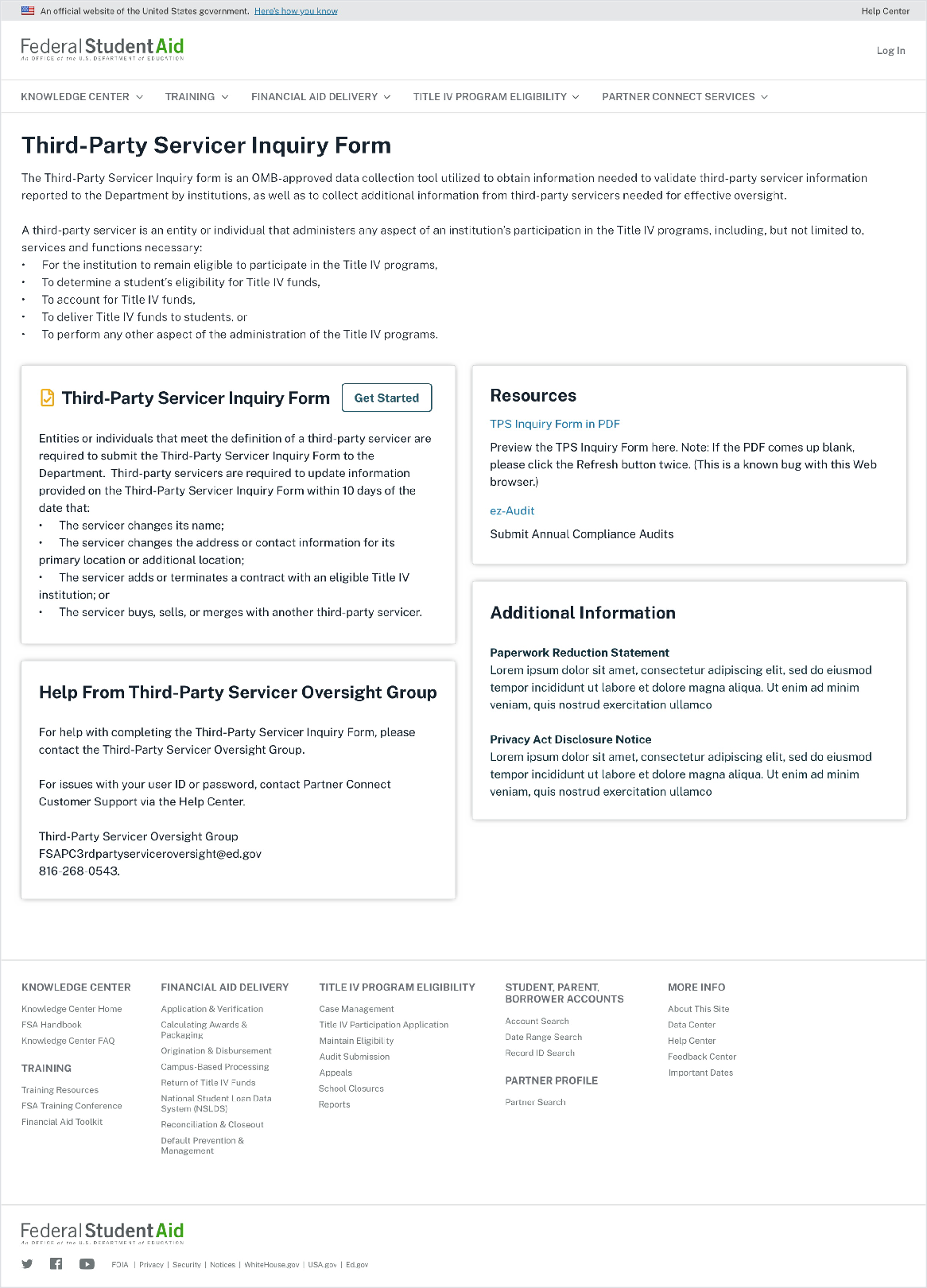 Requirement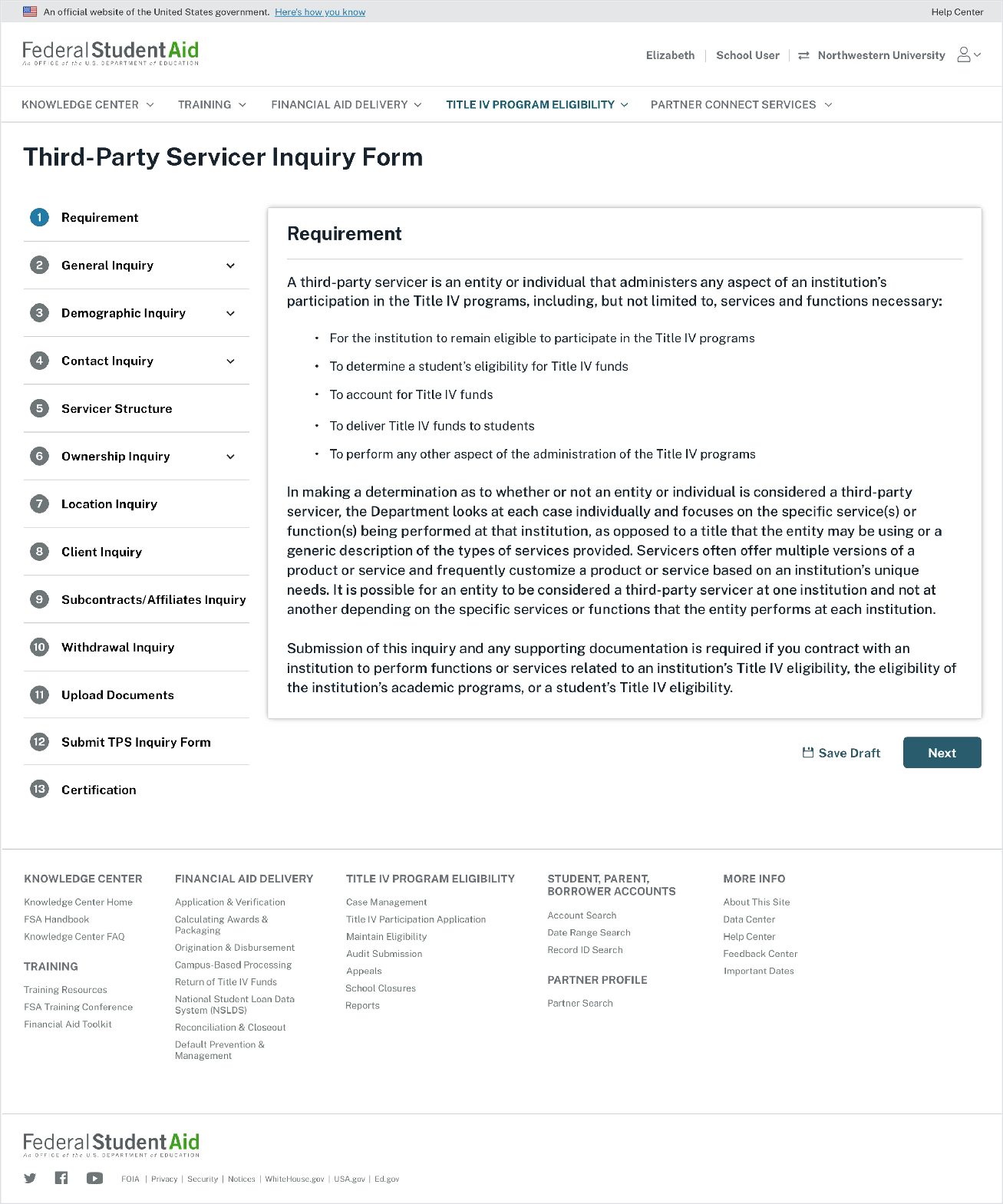 General Inquiry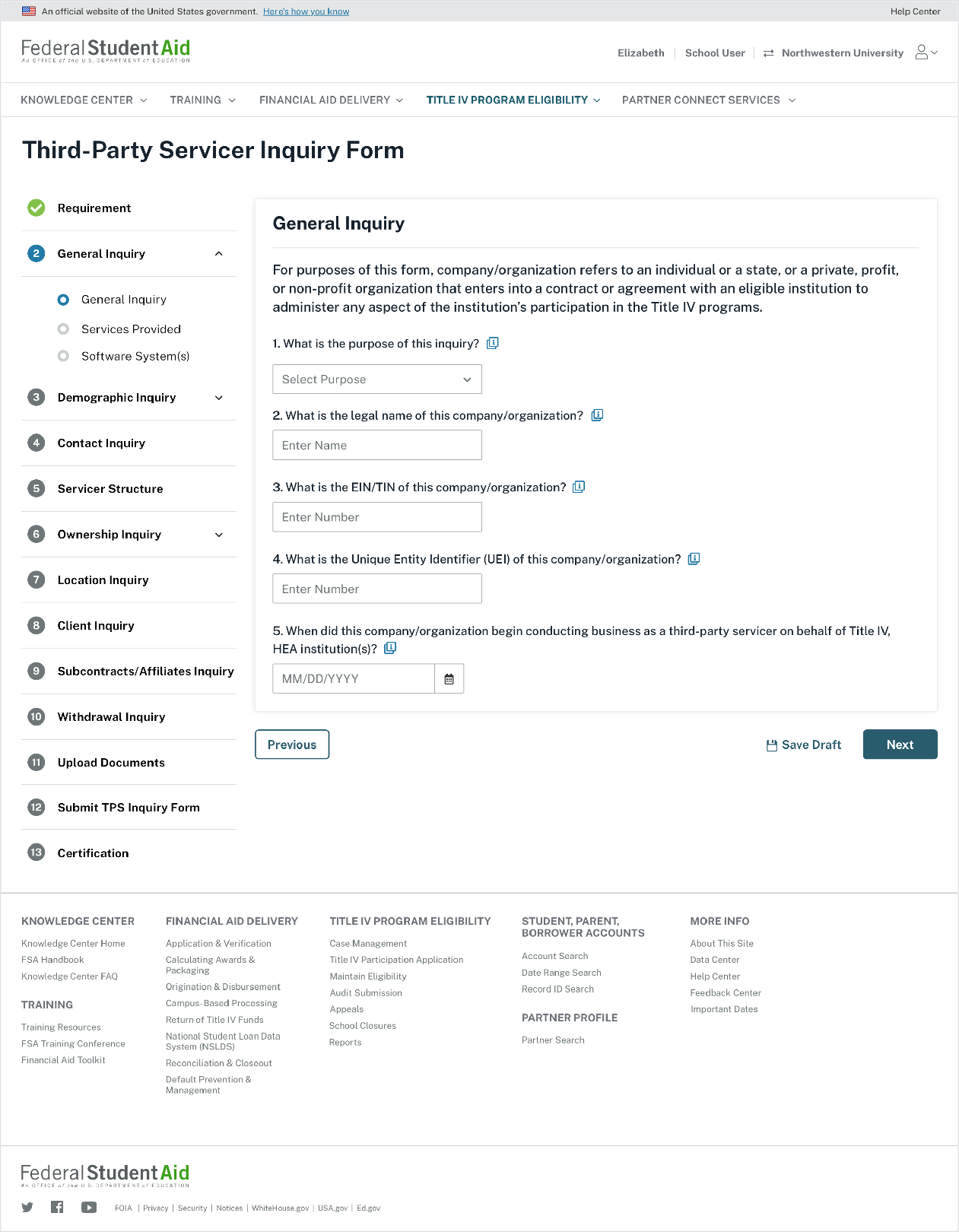 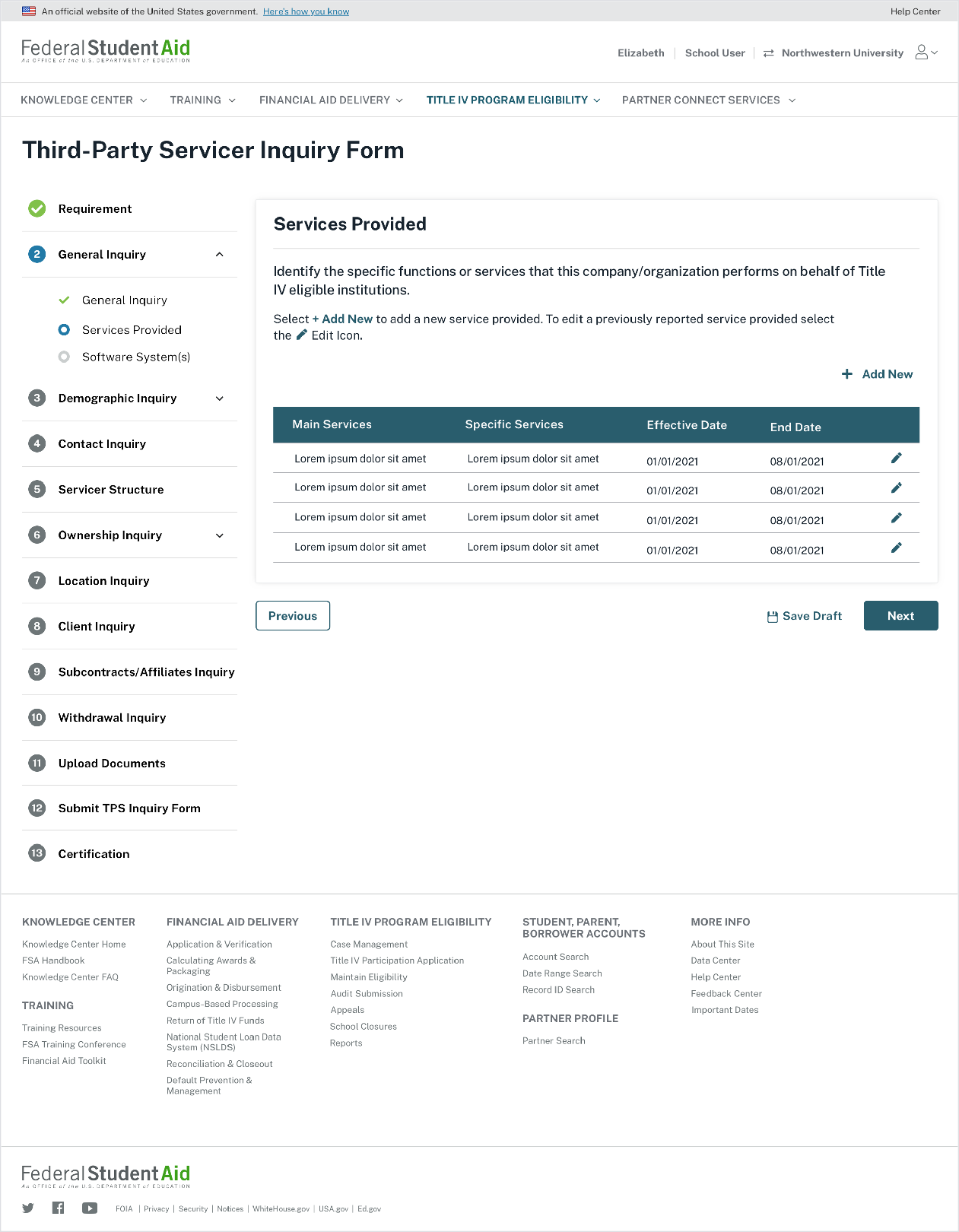 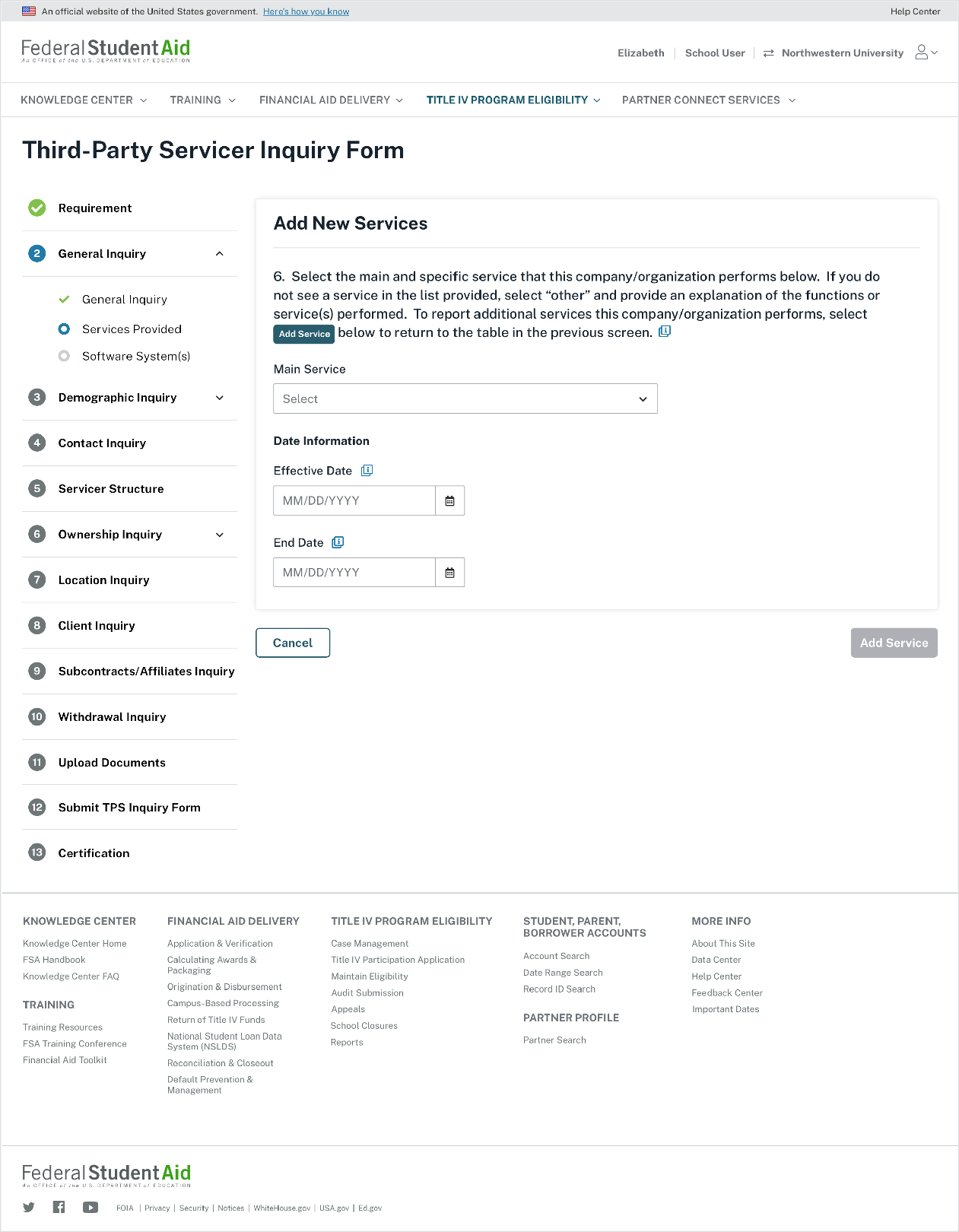 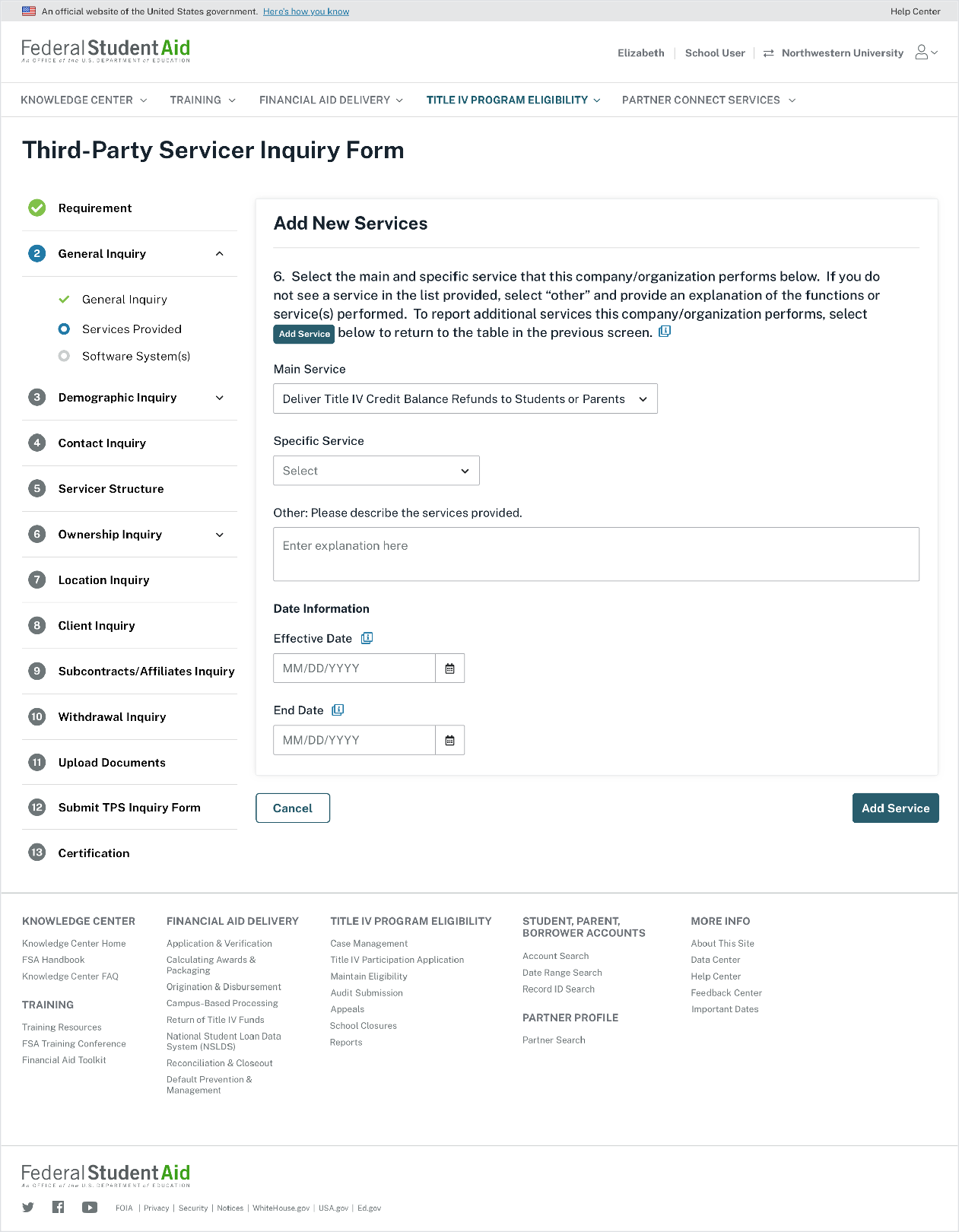 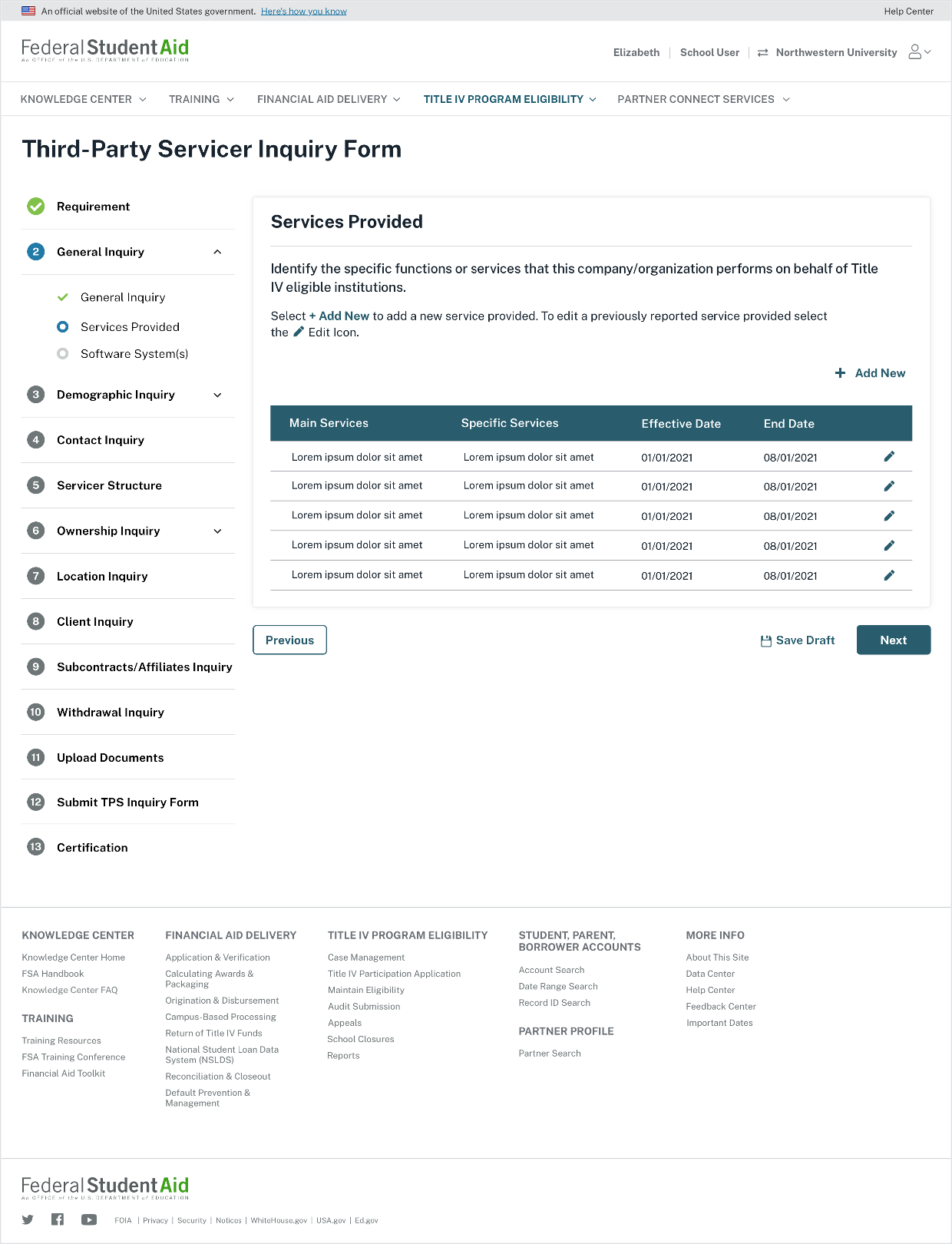 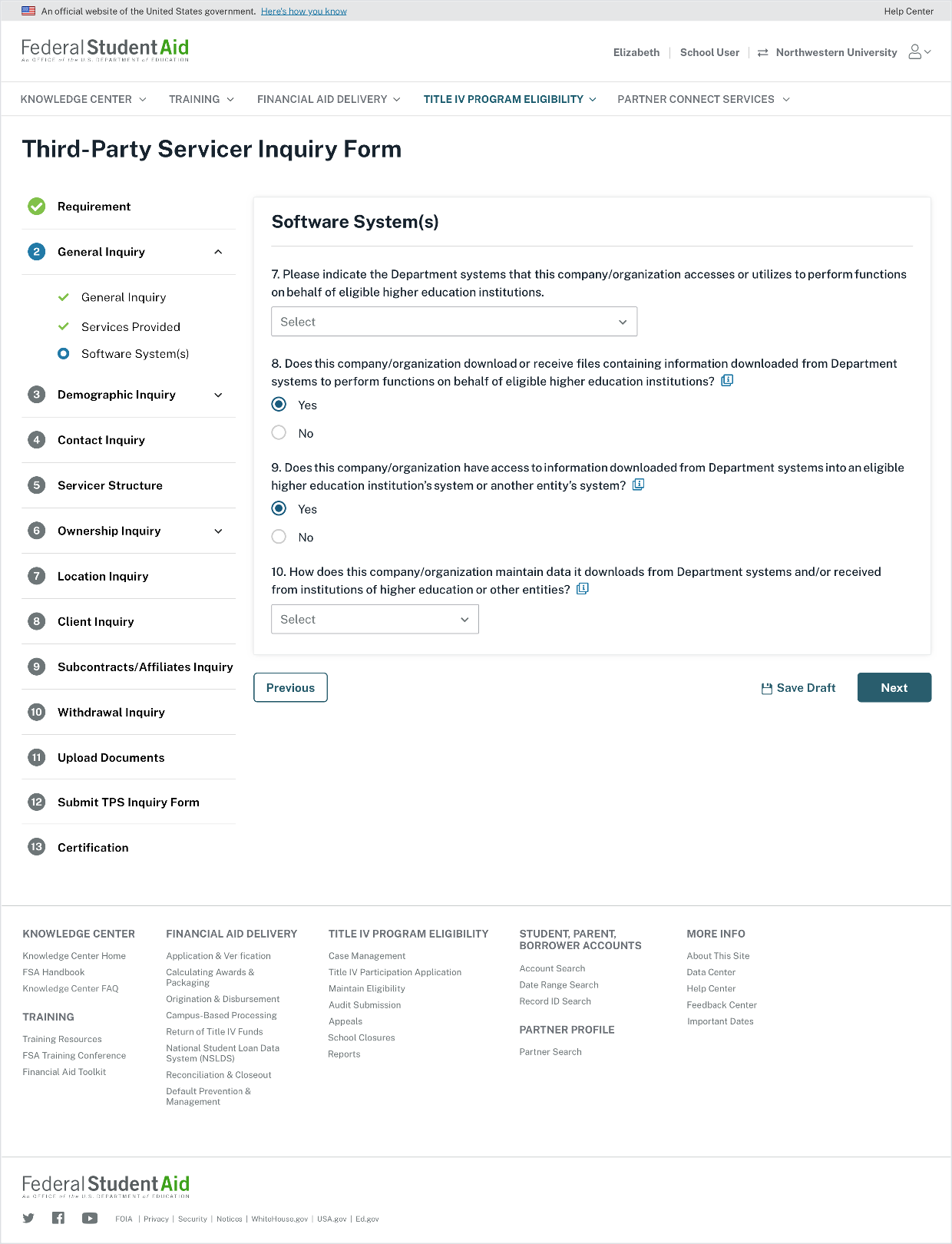 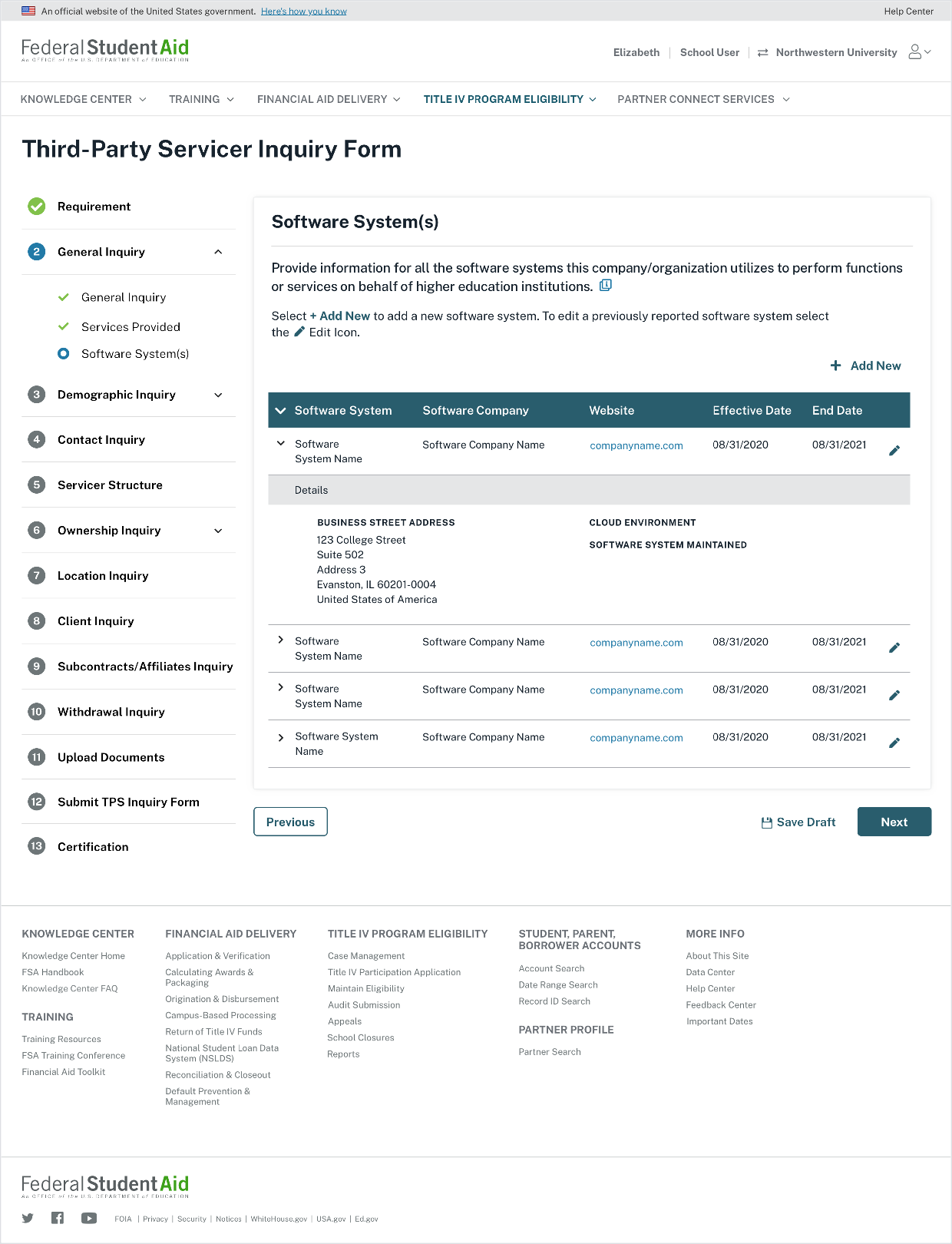 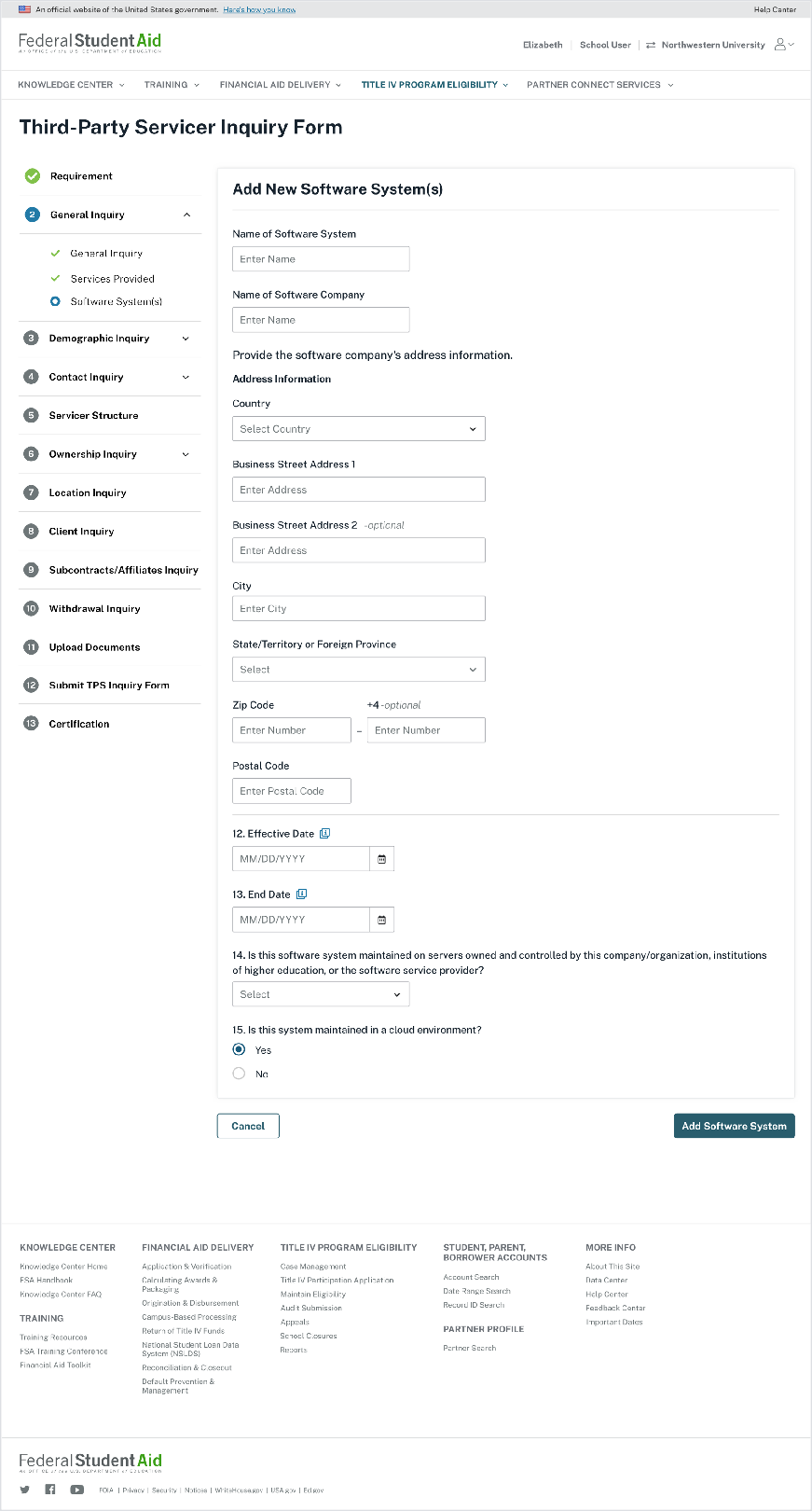 Demographic Inquiry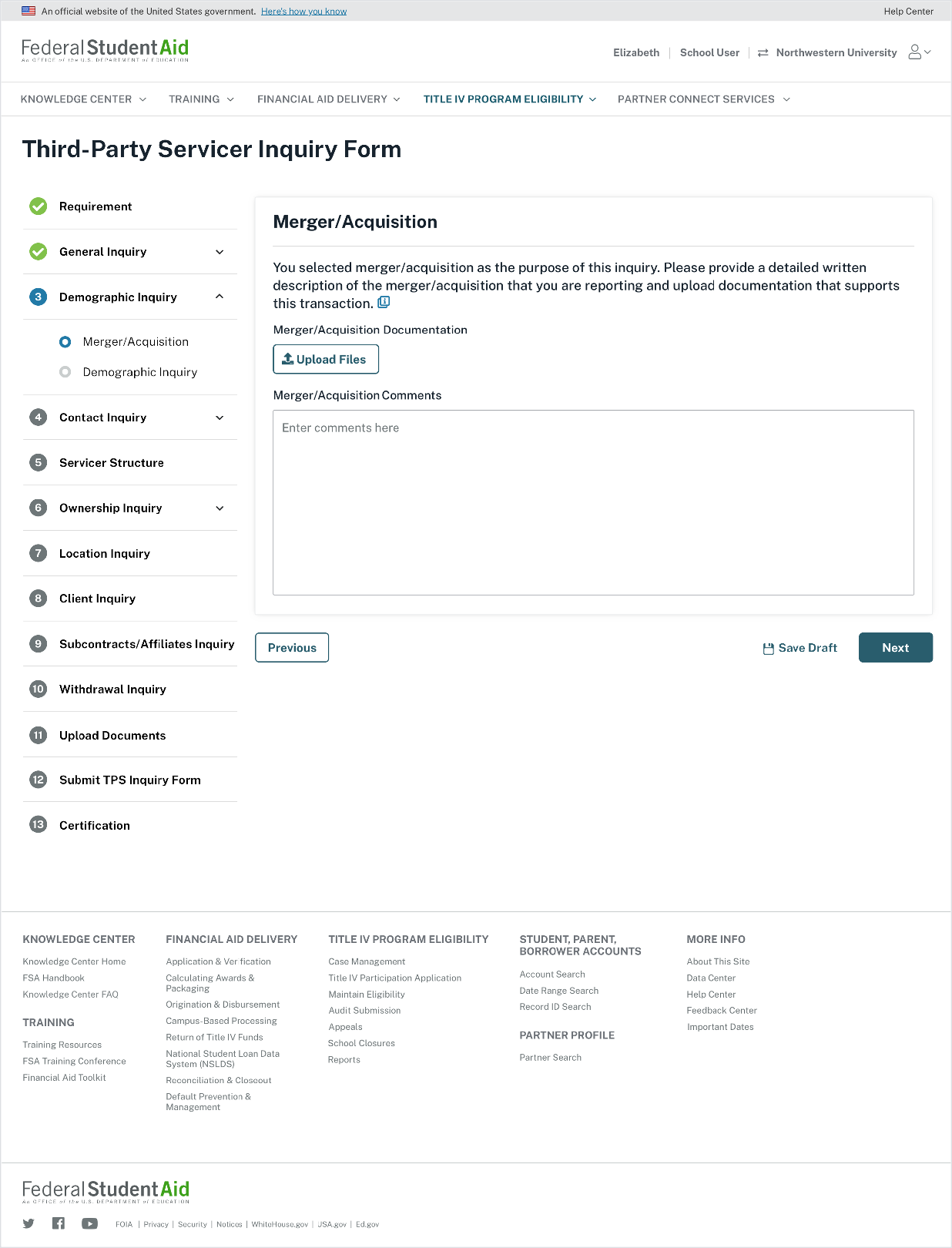 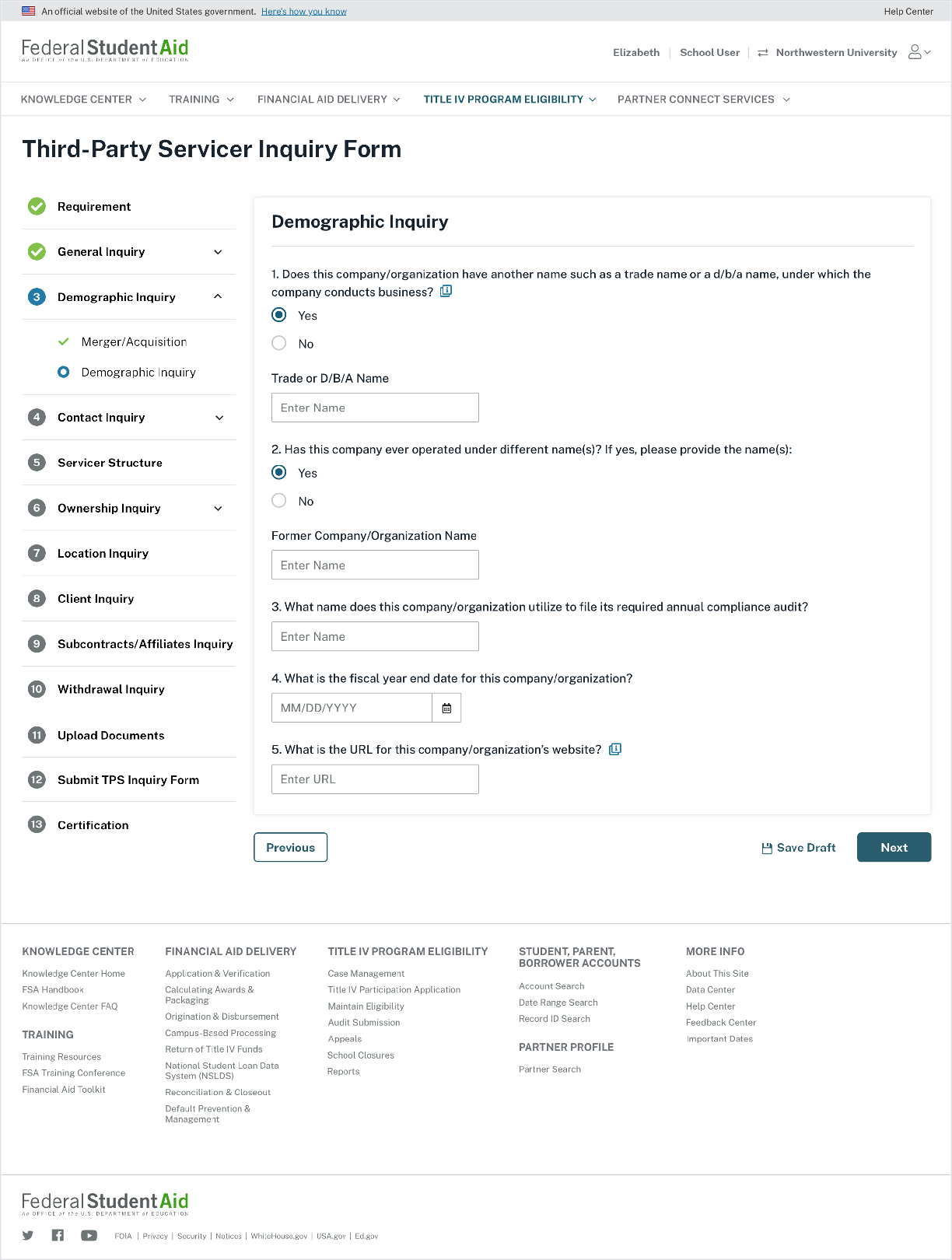 Contact Inquiry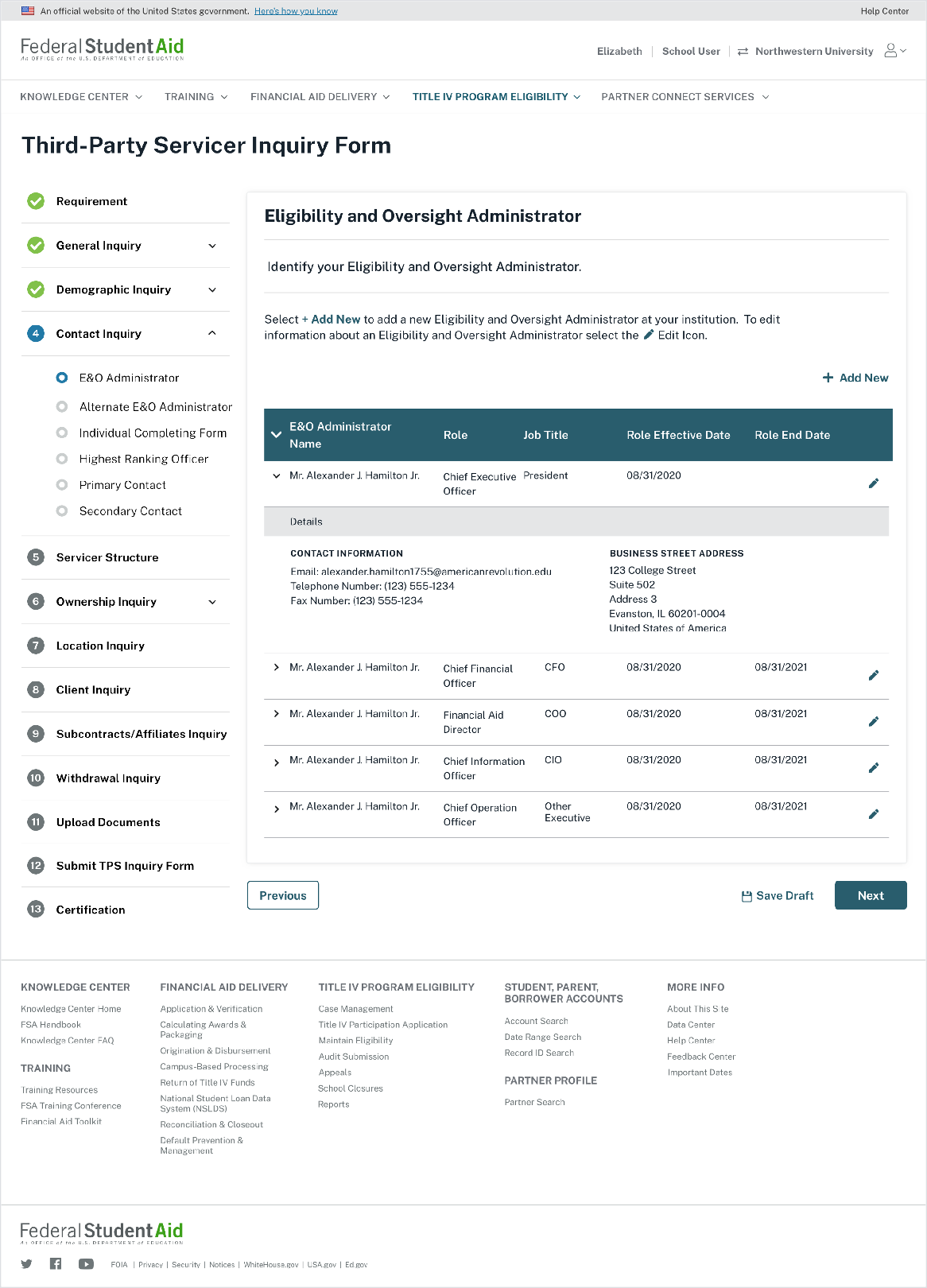 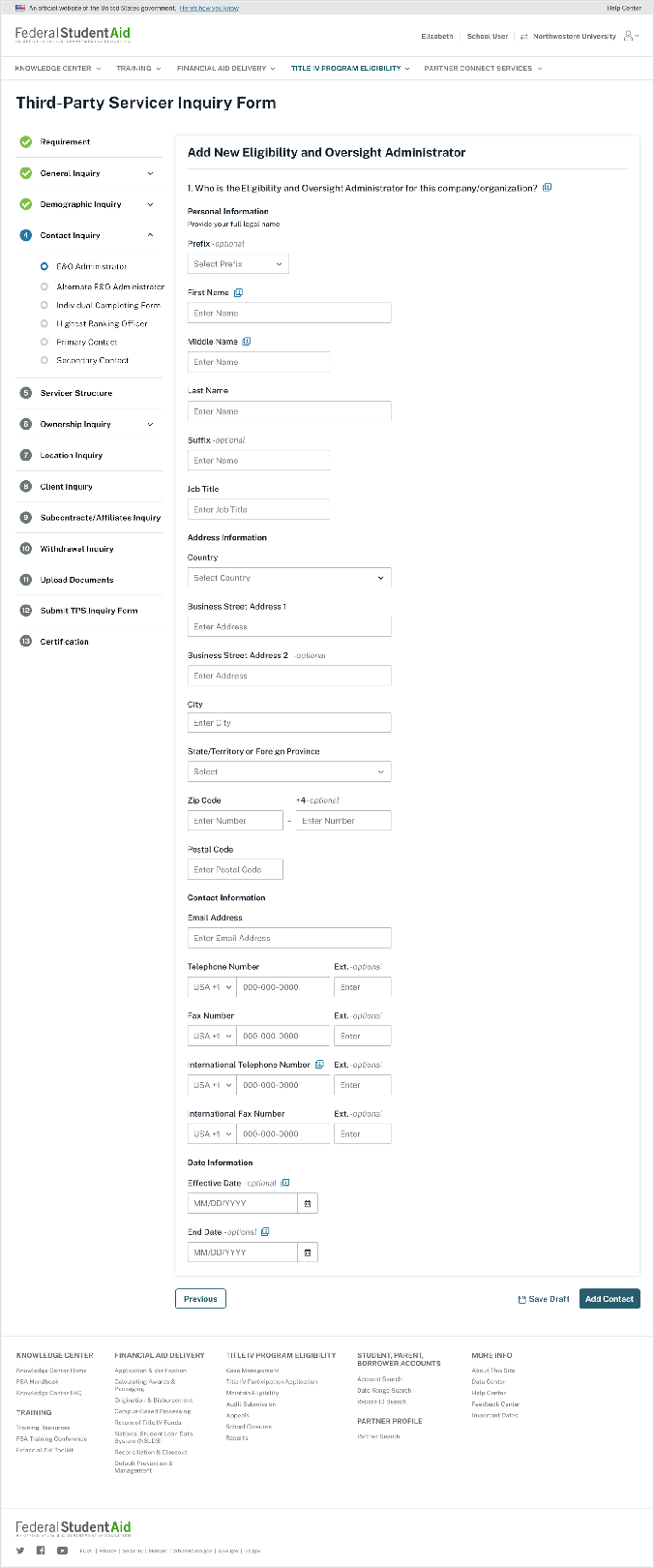 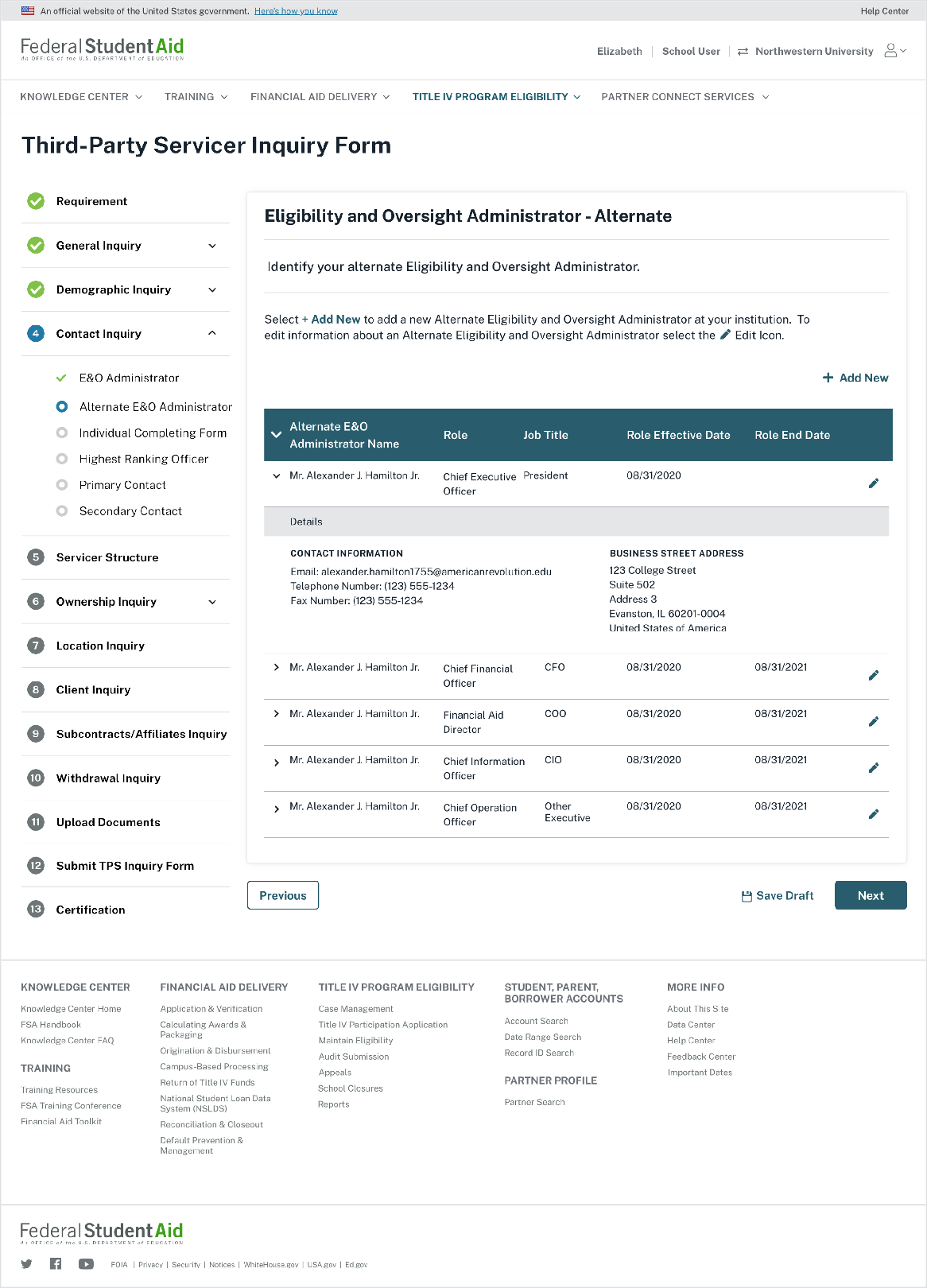 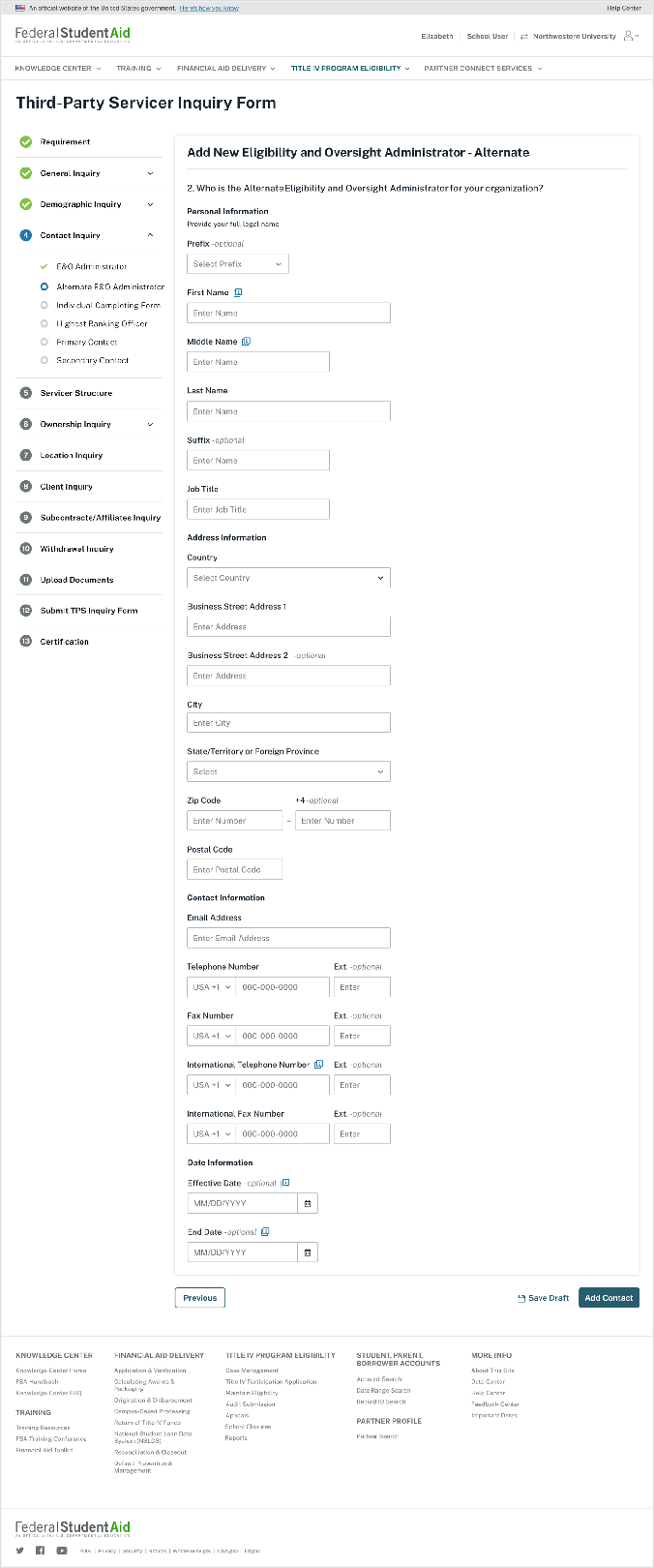 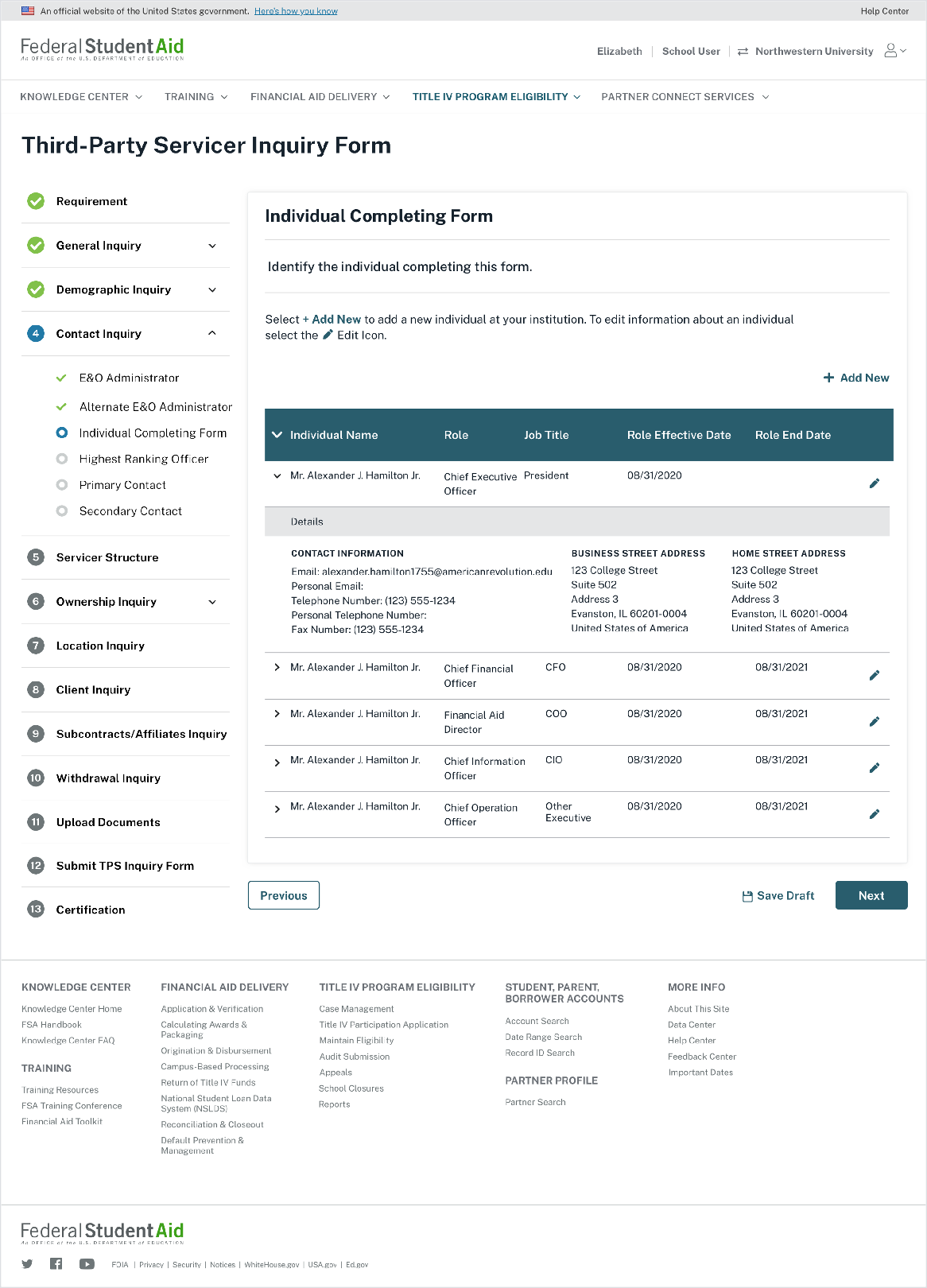 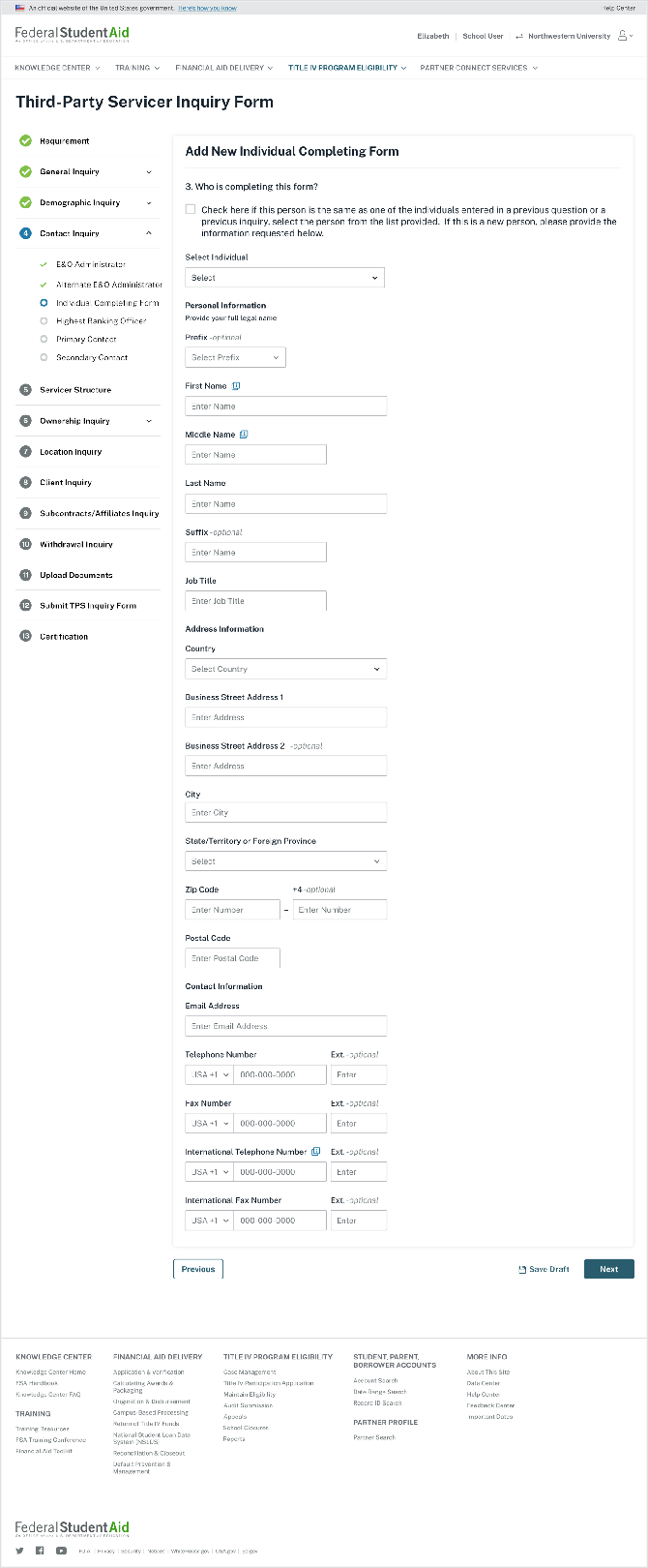 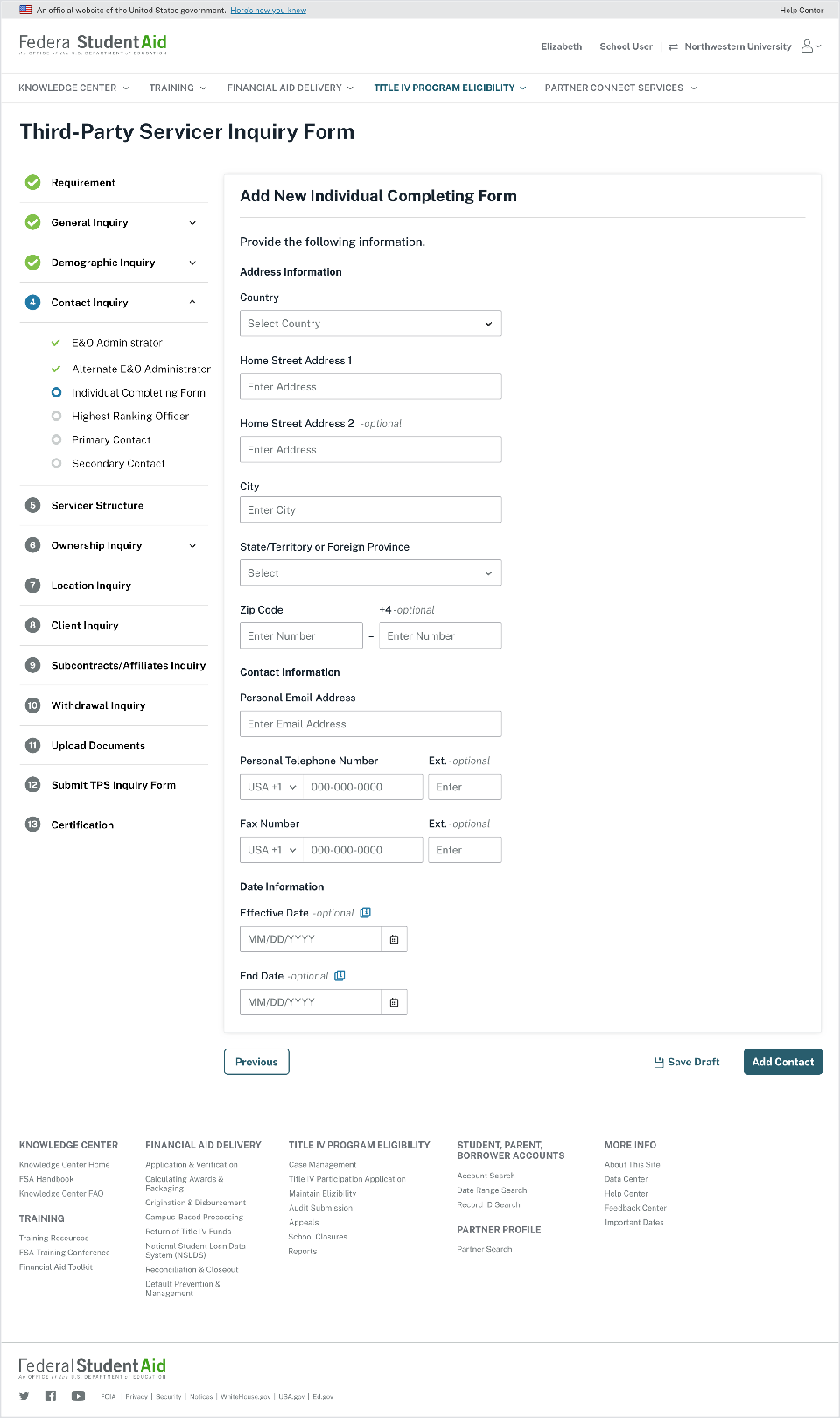 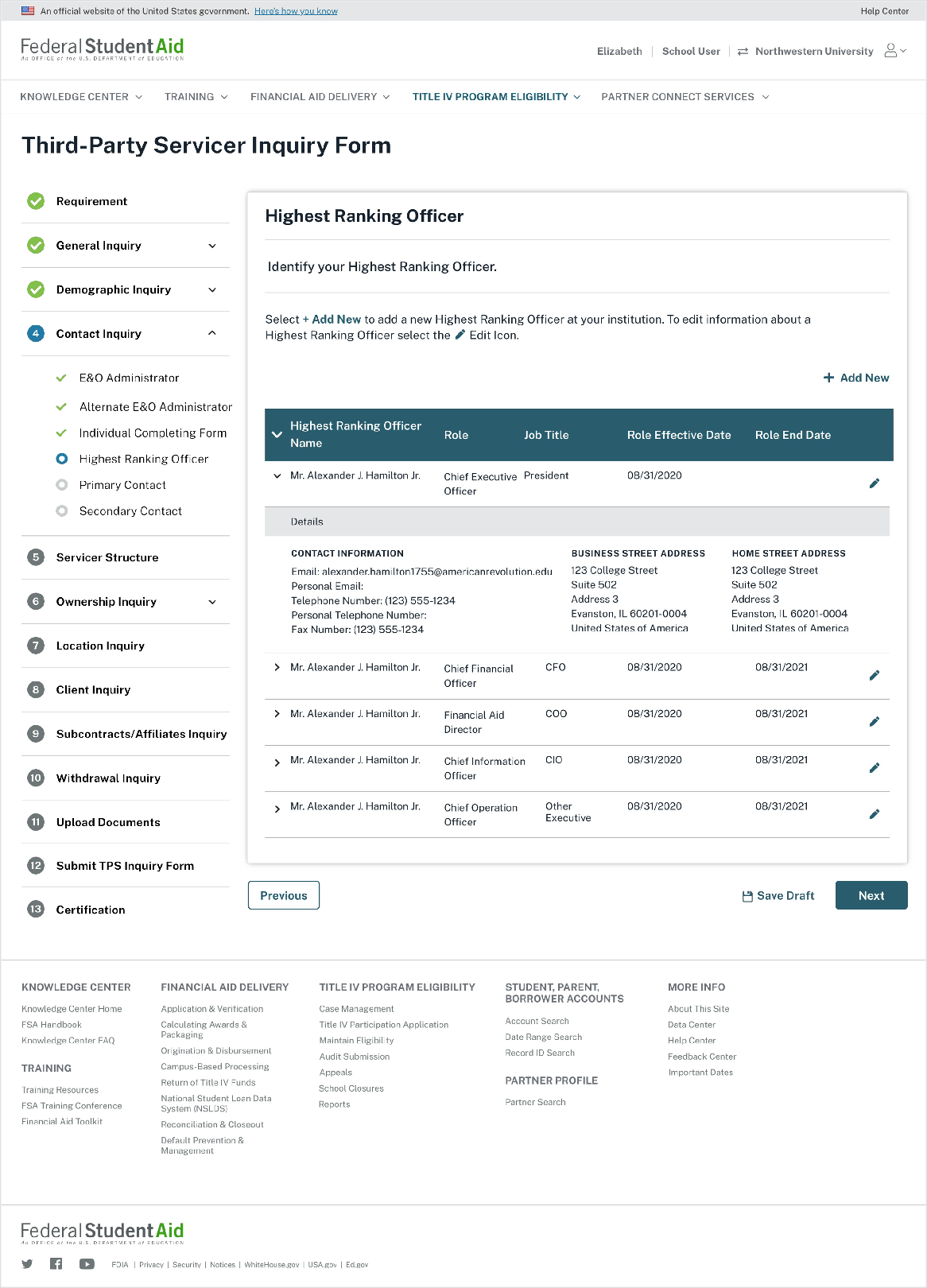 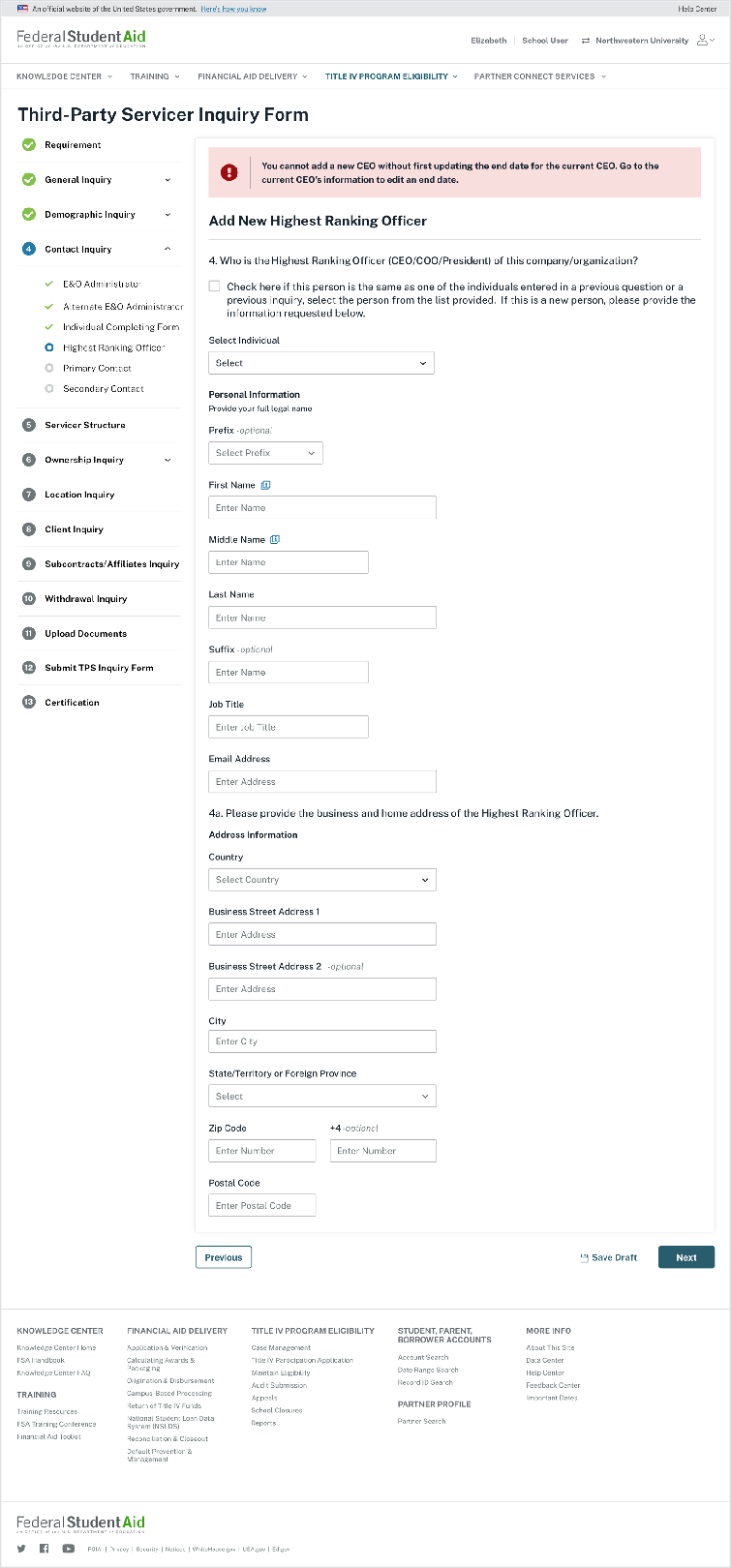 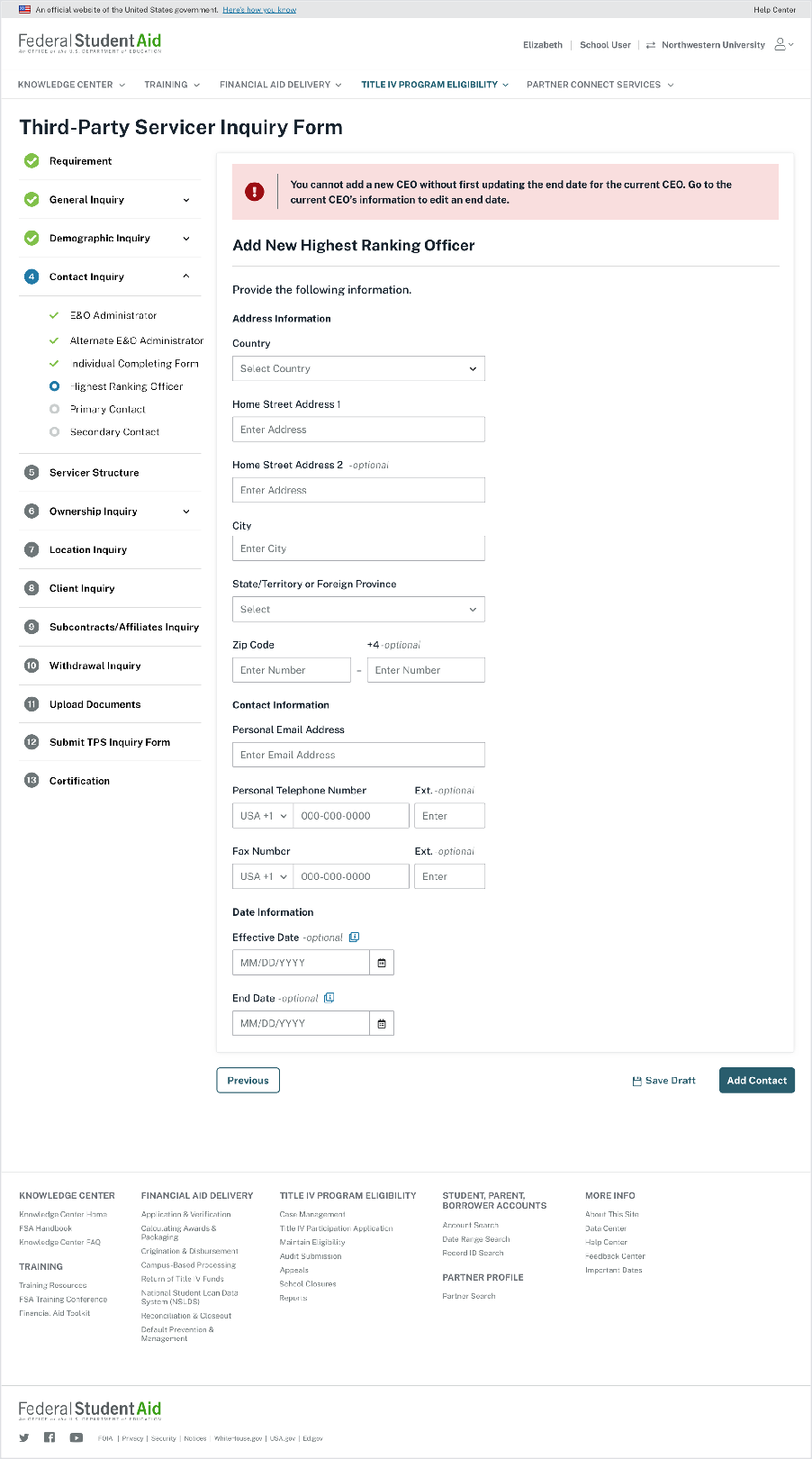 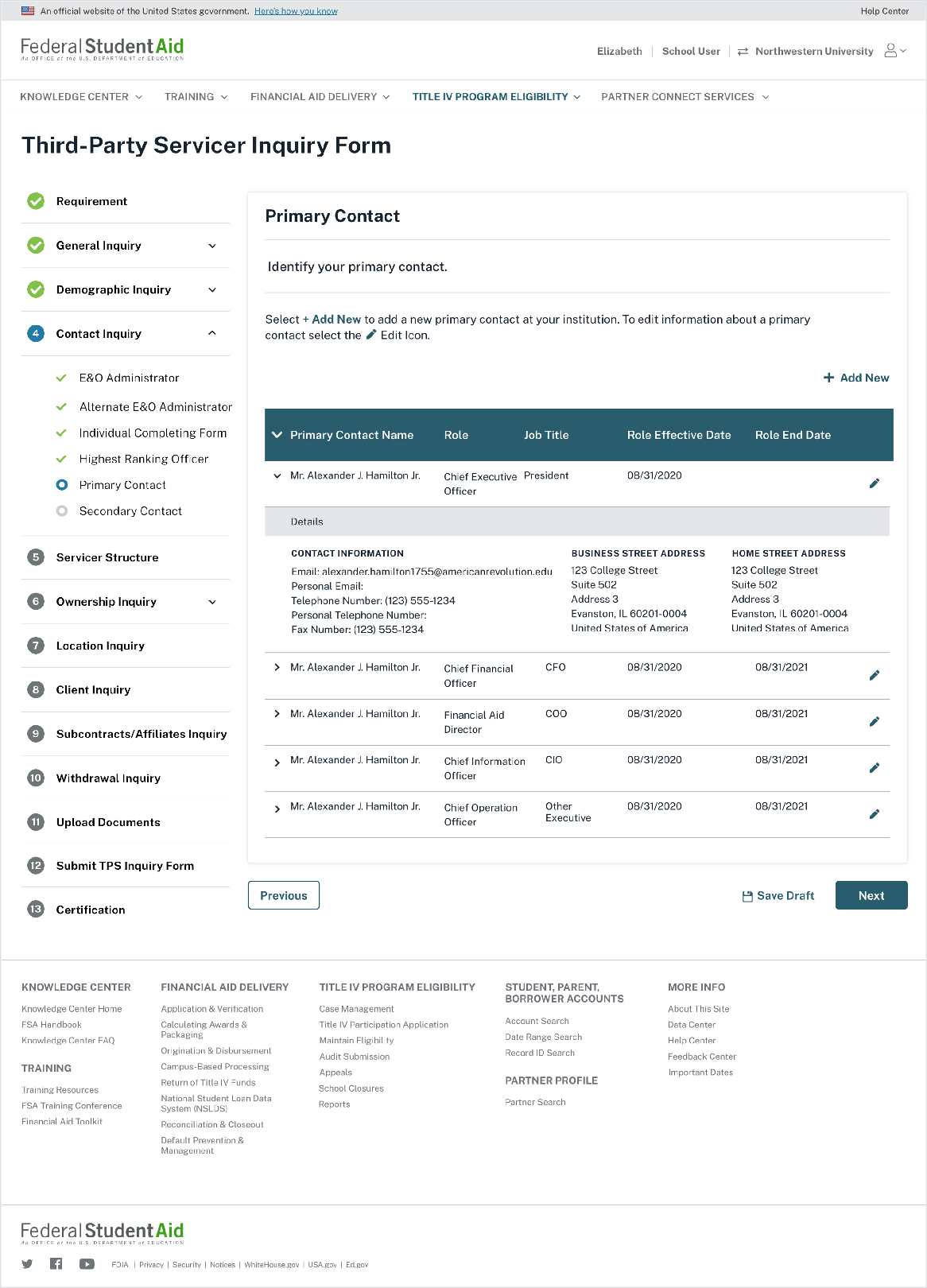 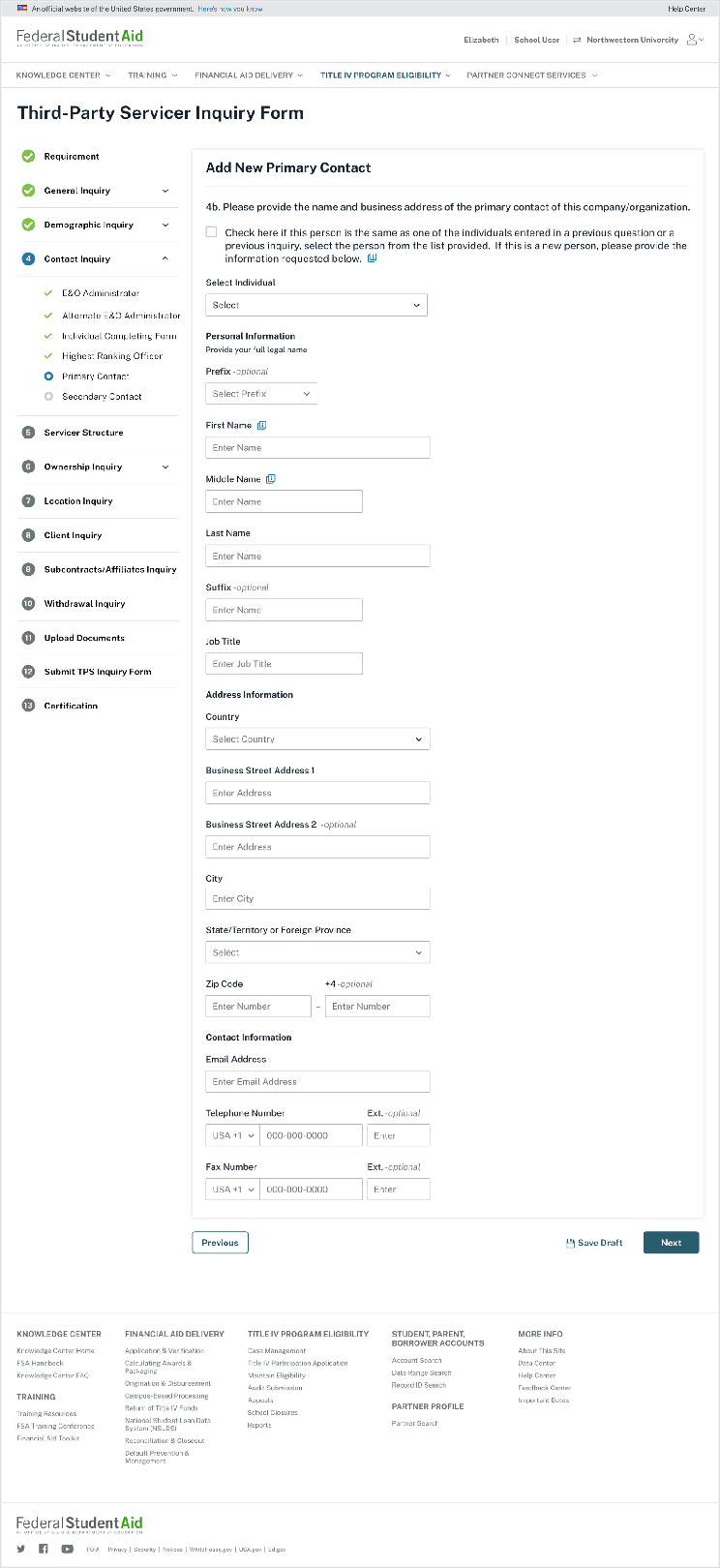 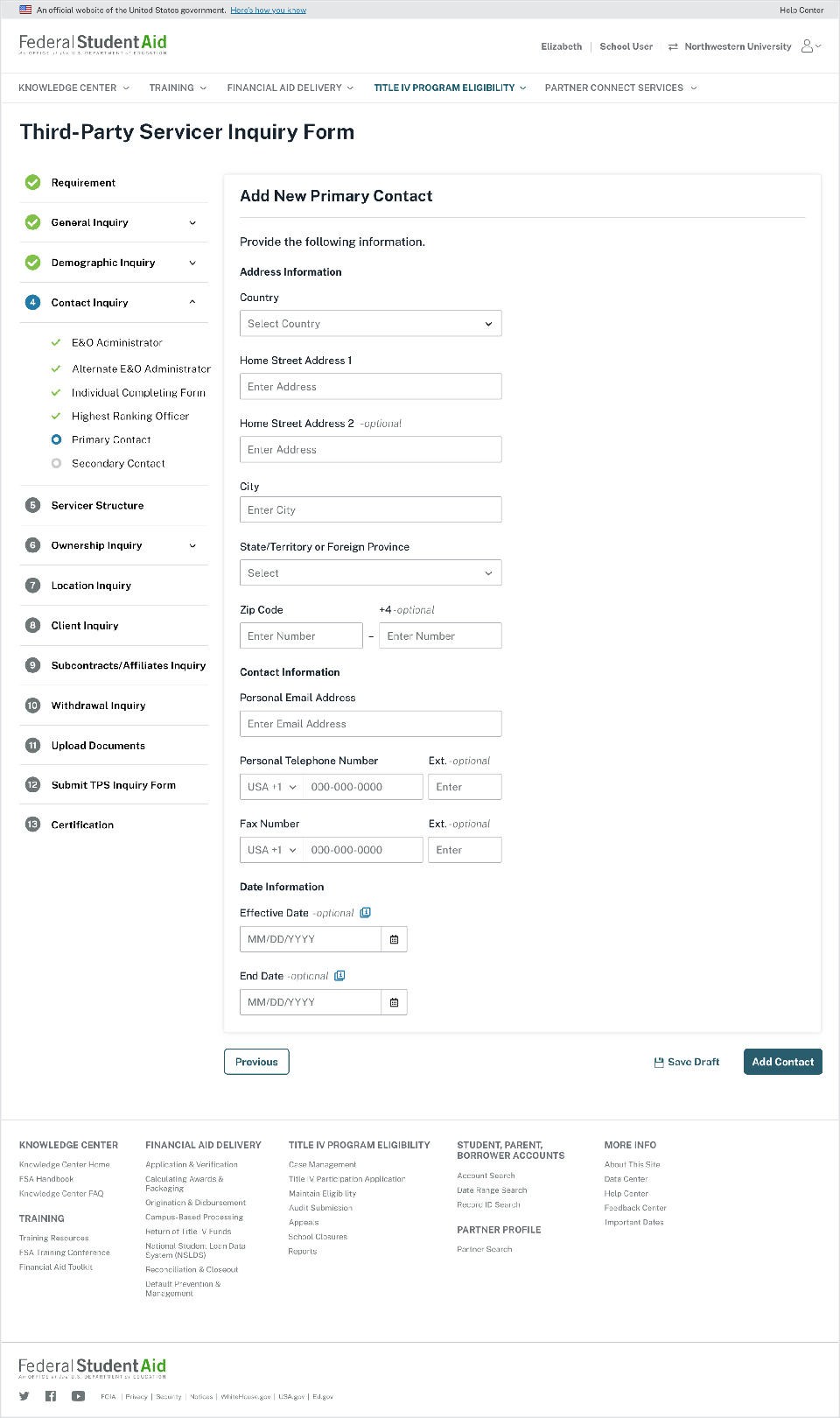 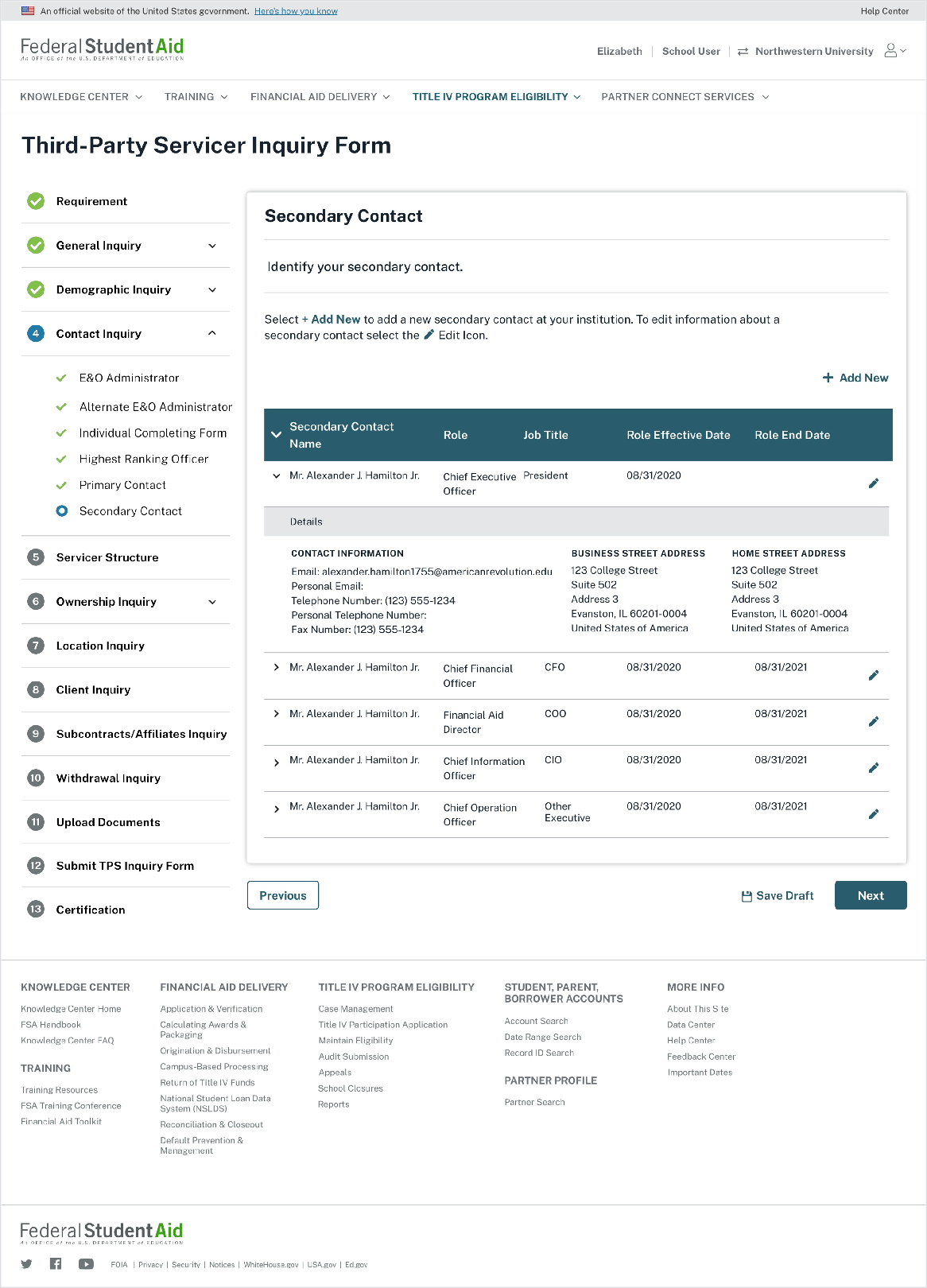 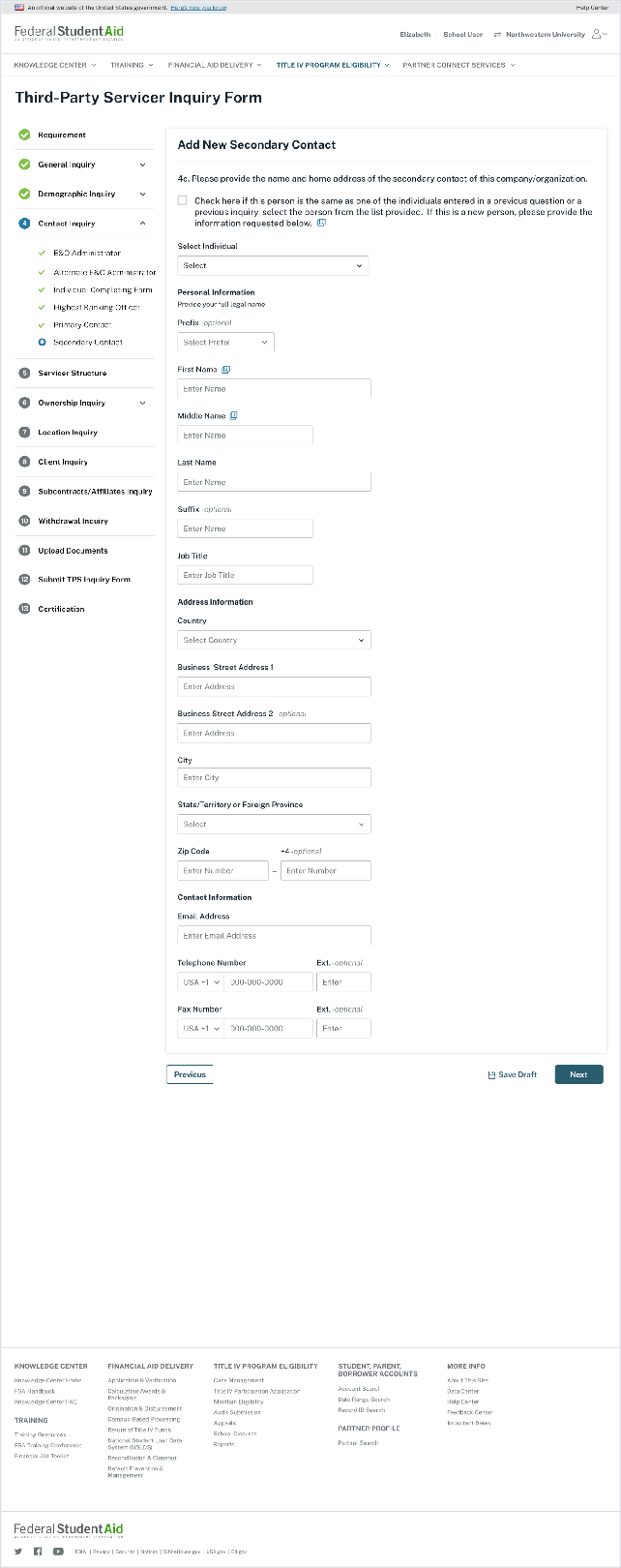 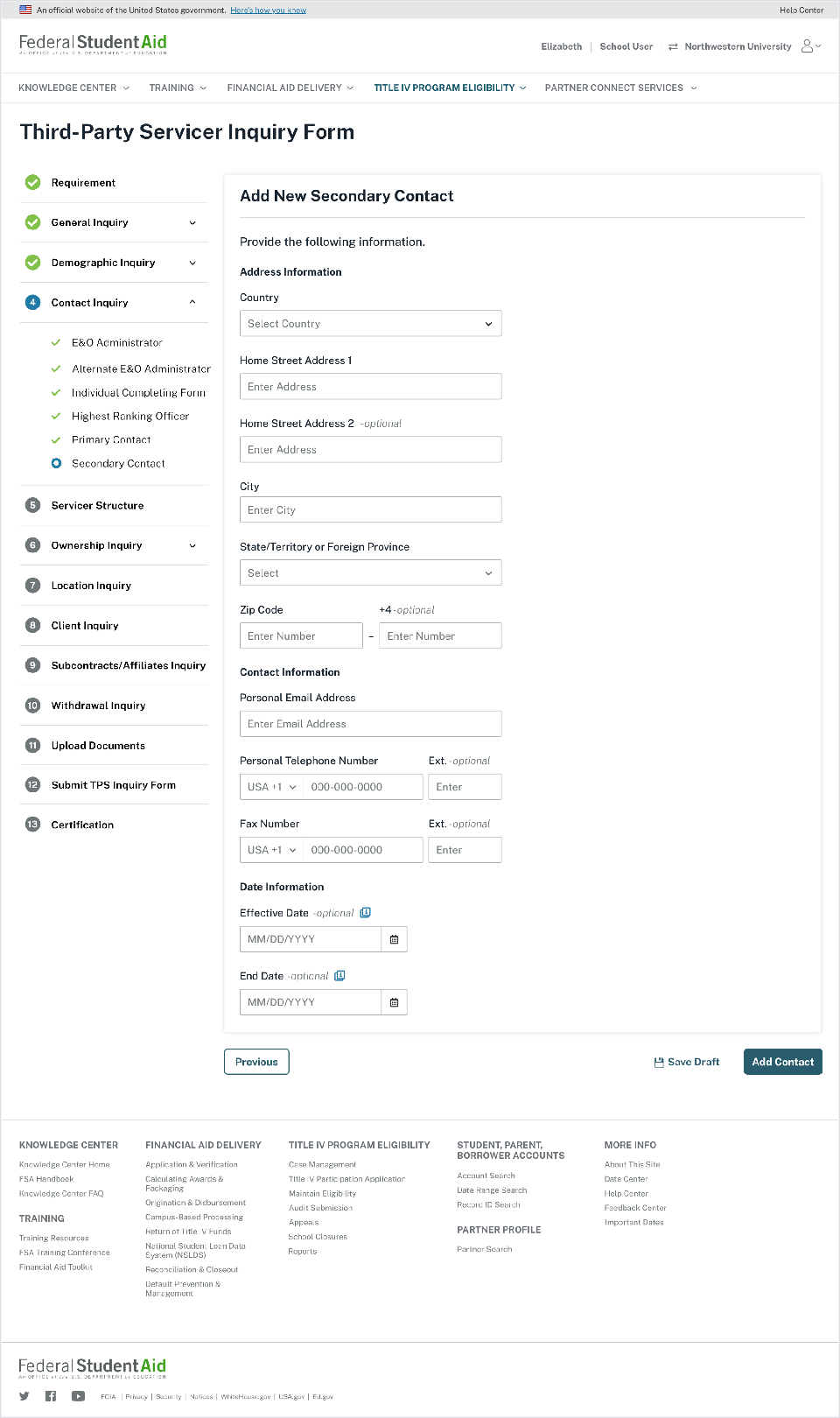 Servicer Structure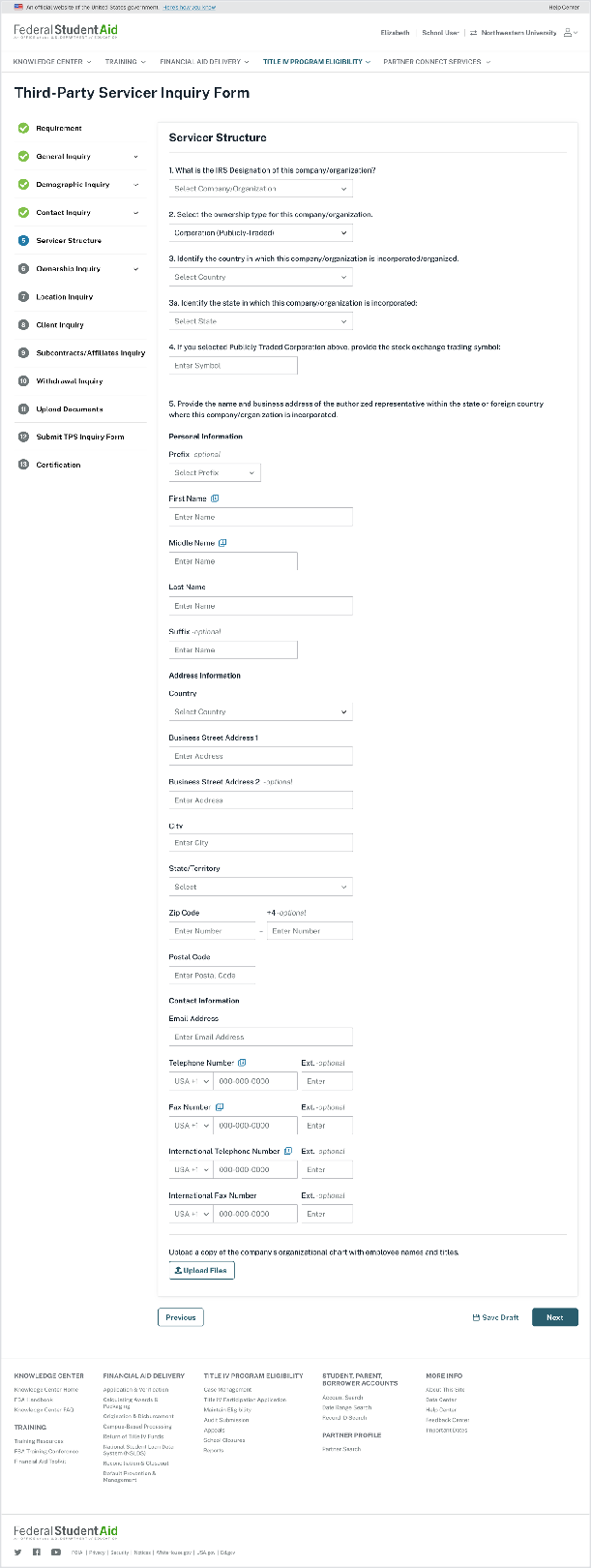 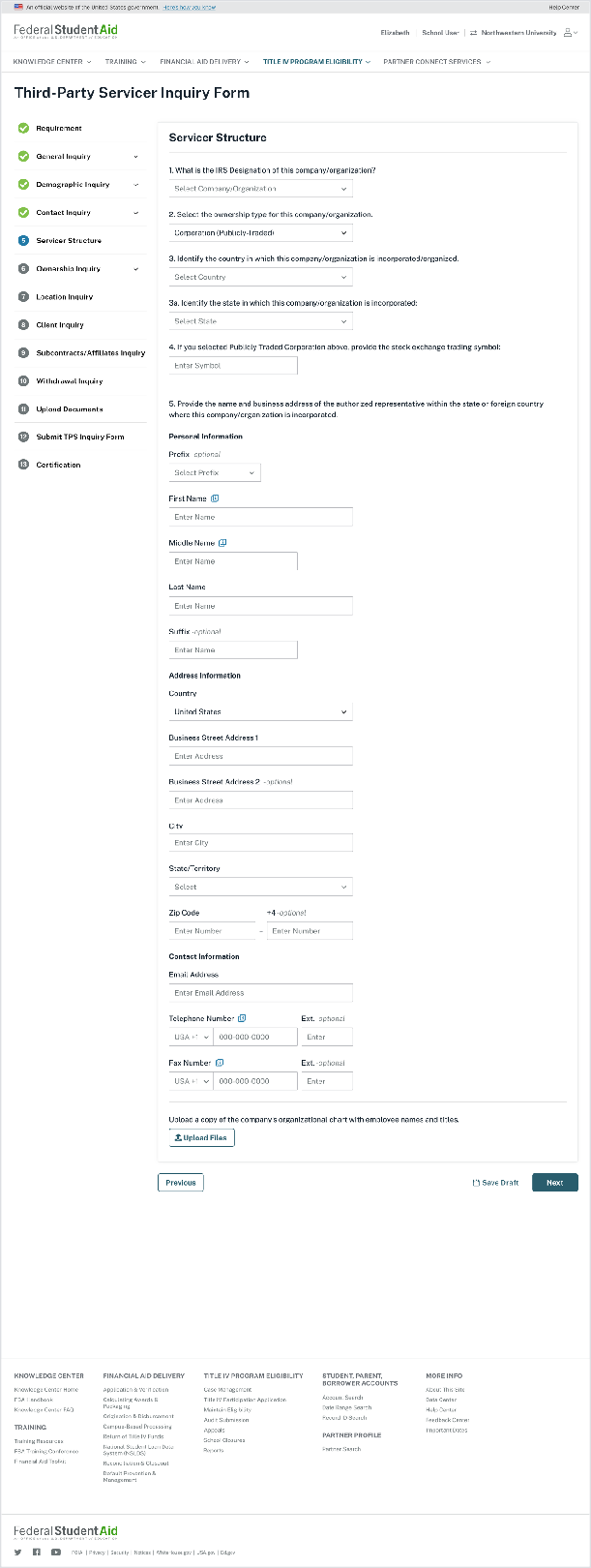 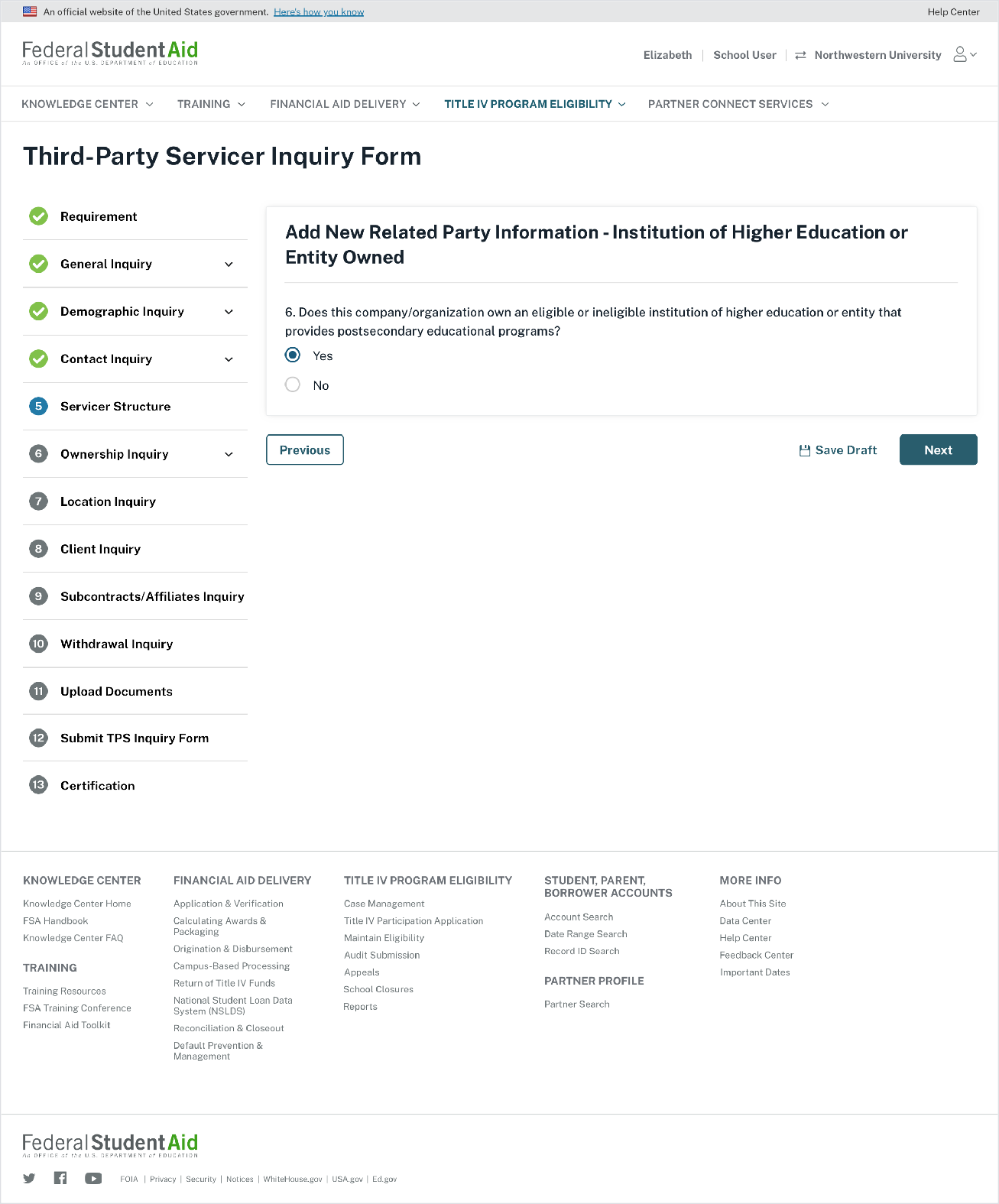 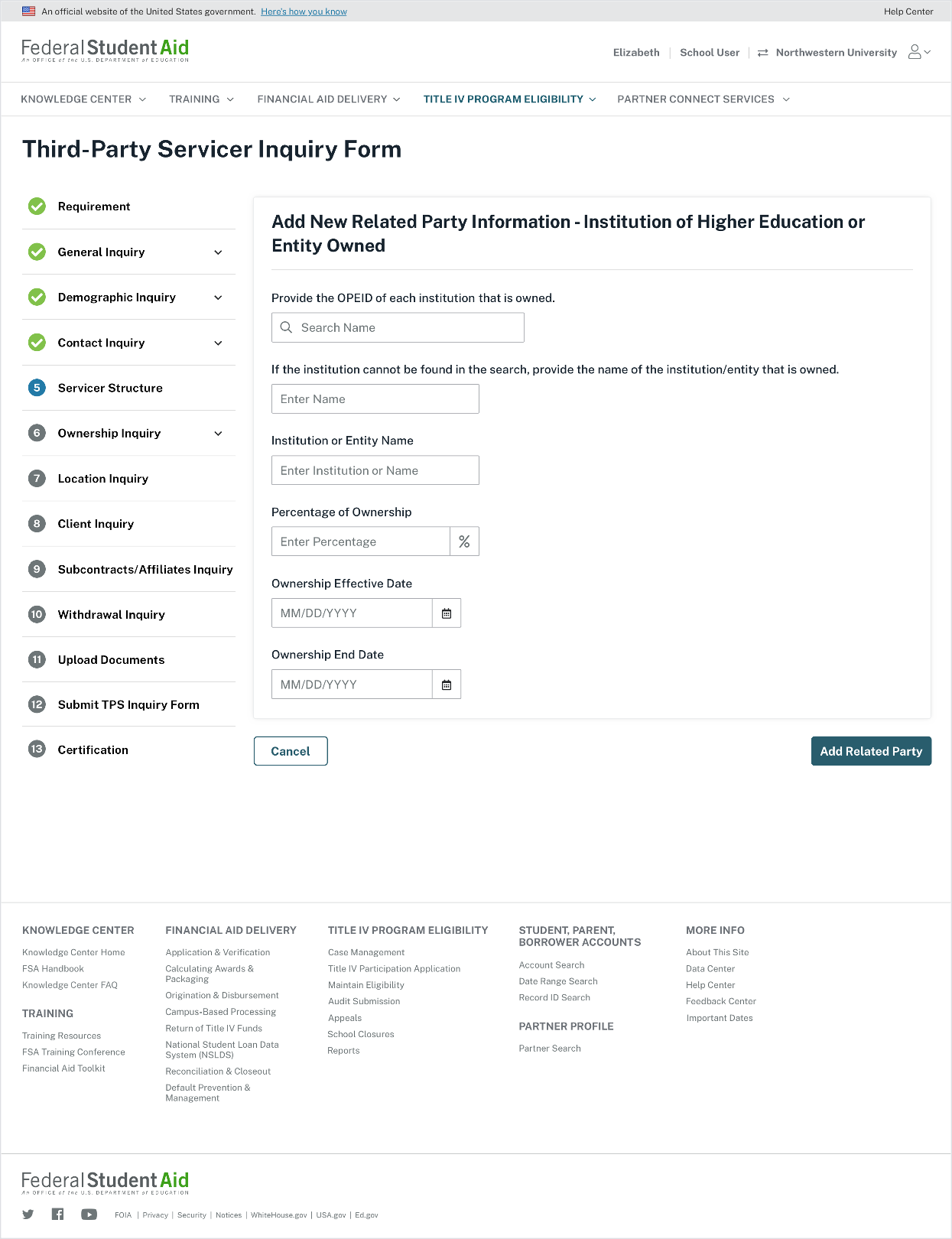 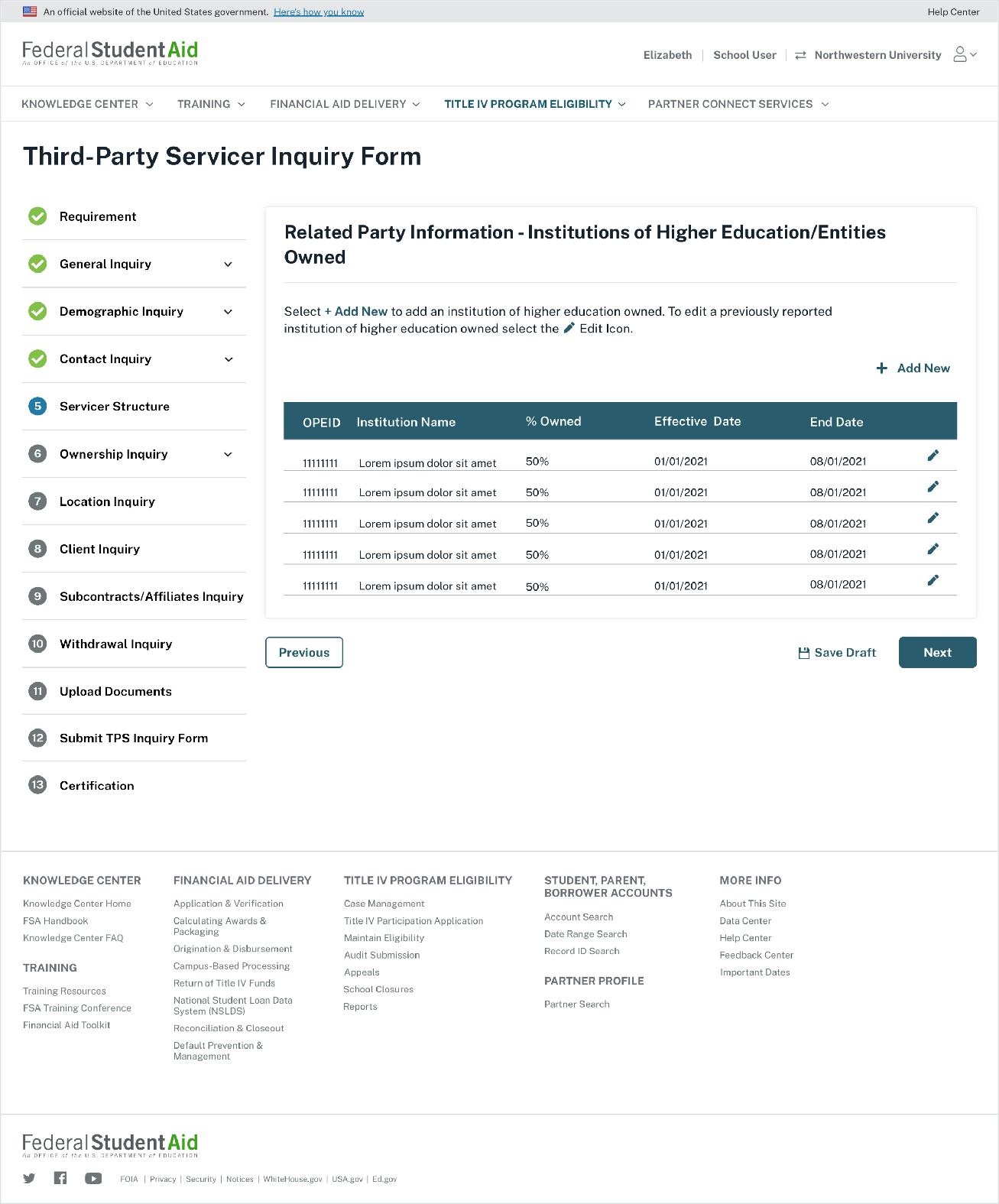 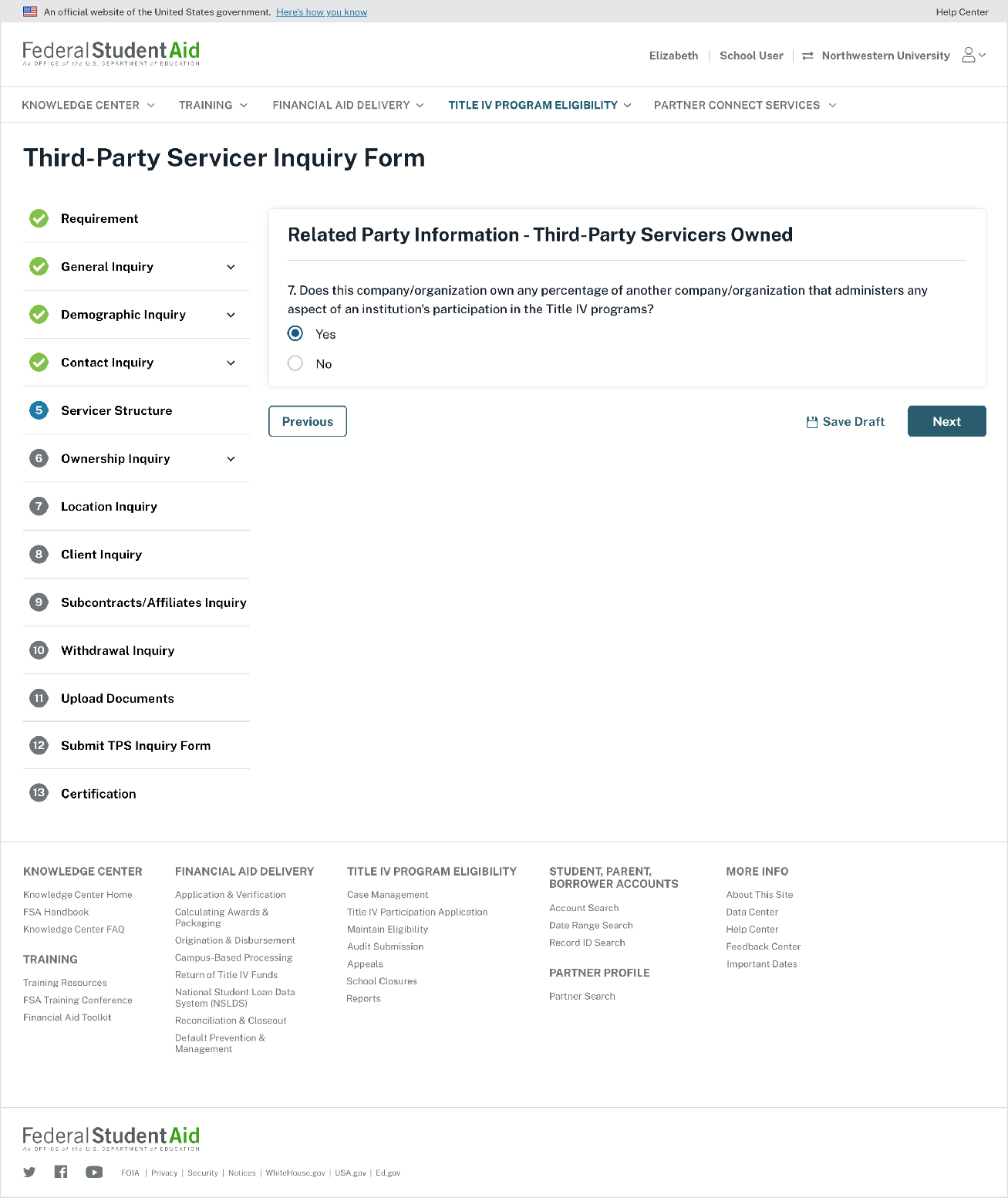 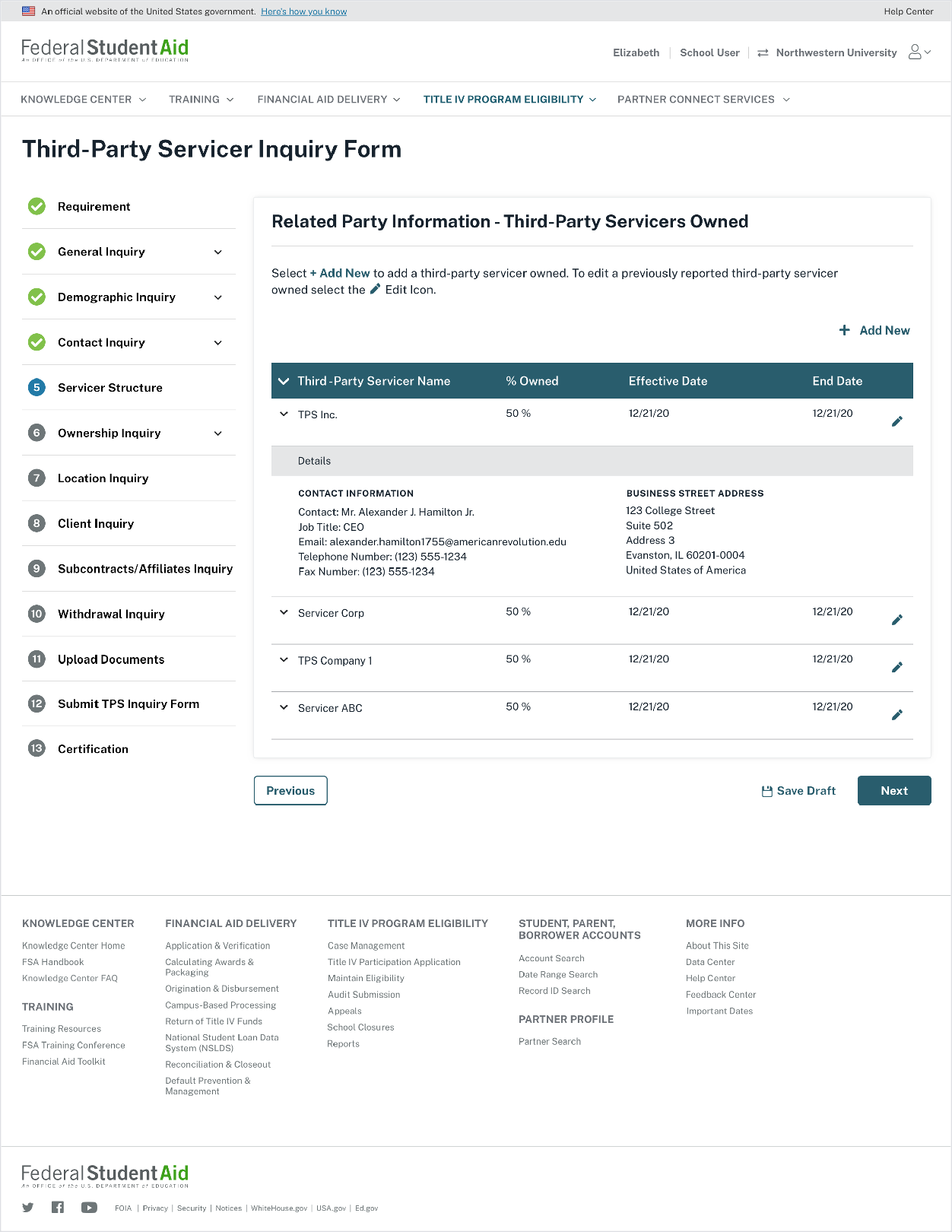 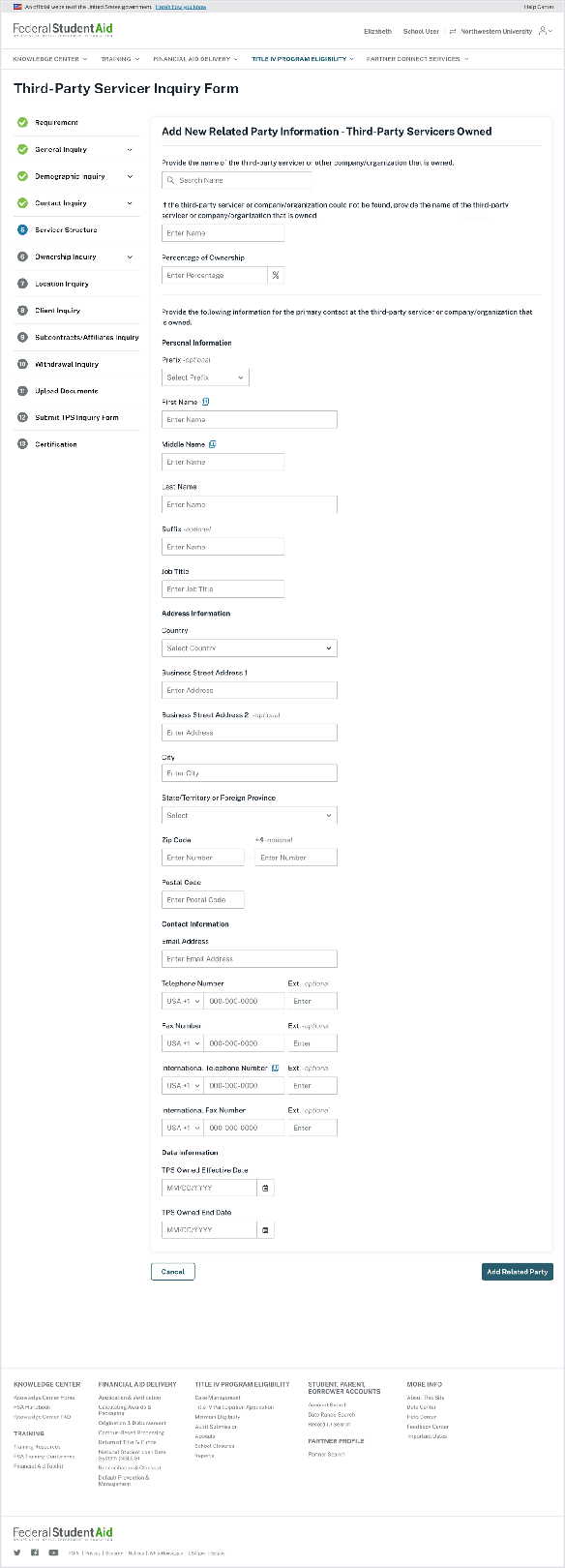 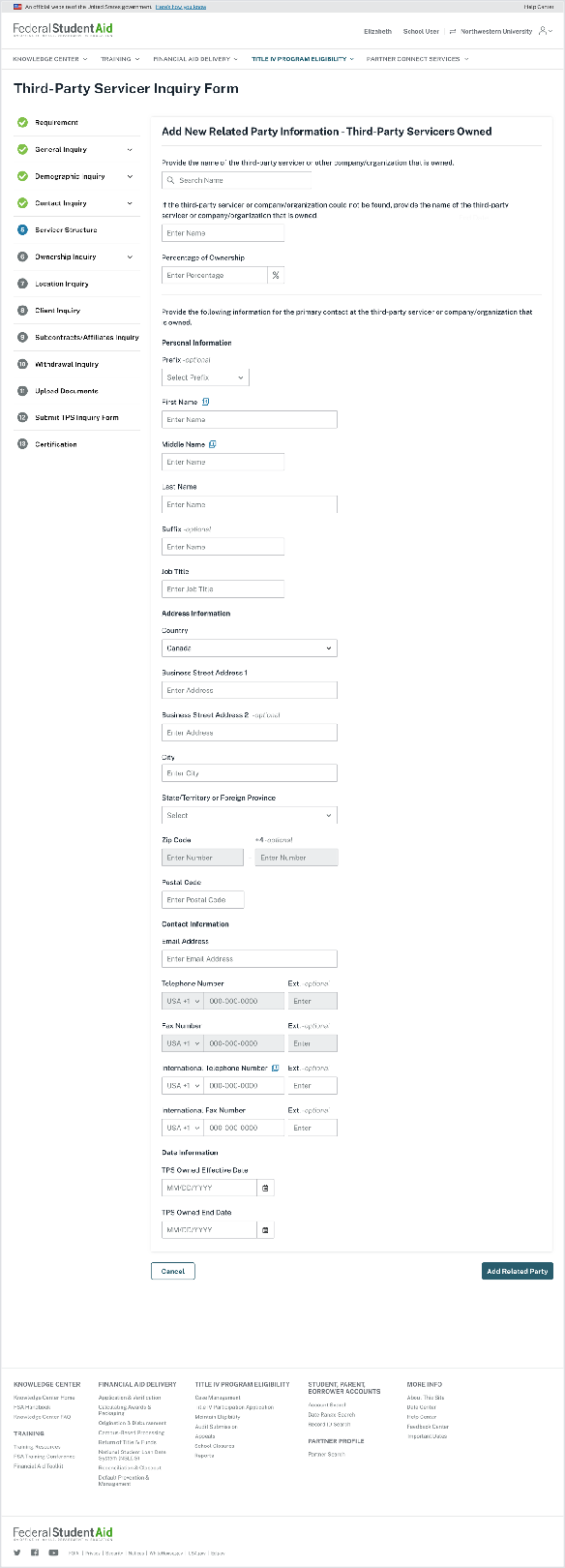 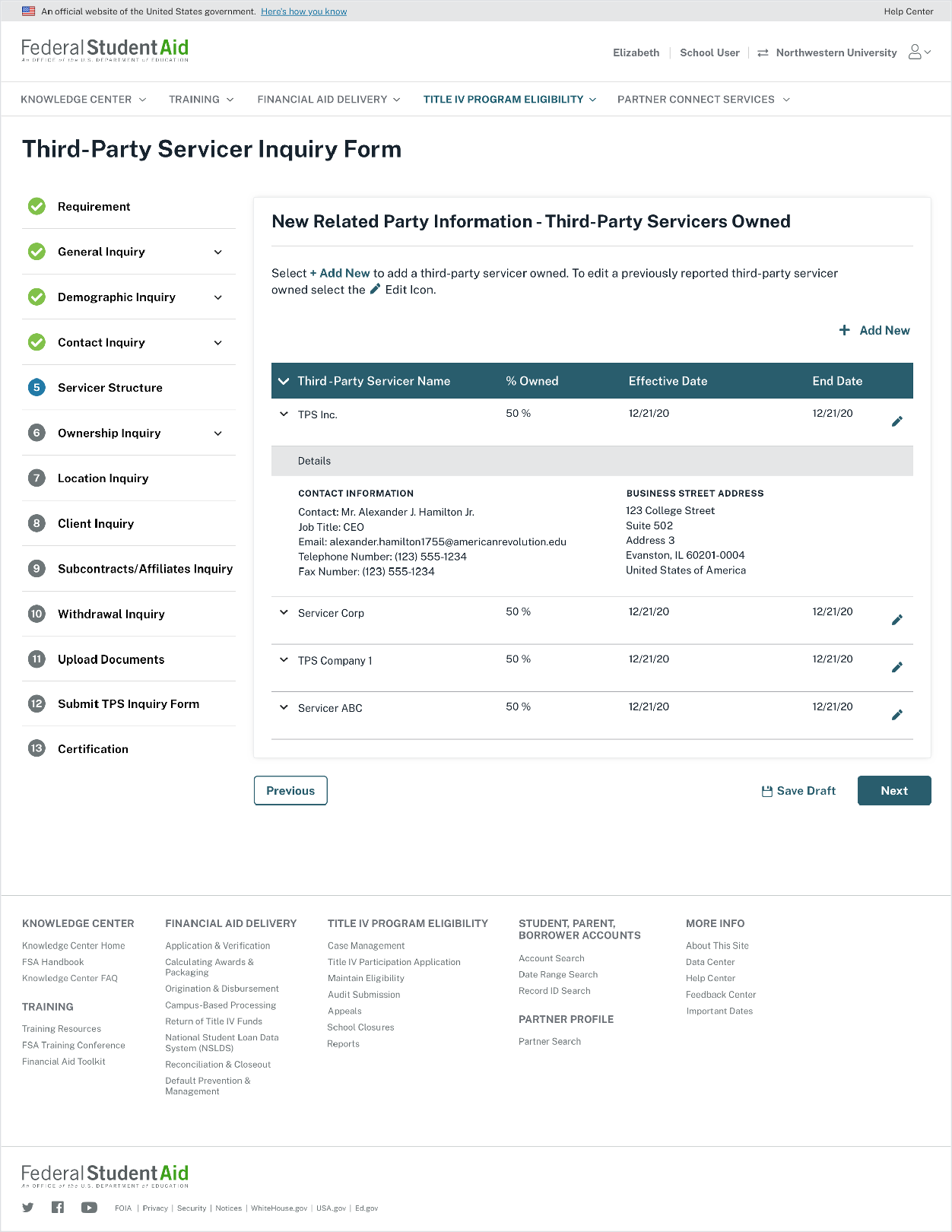 Ownership Inquiry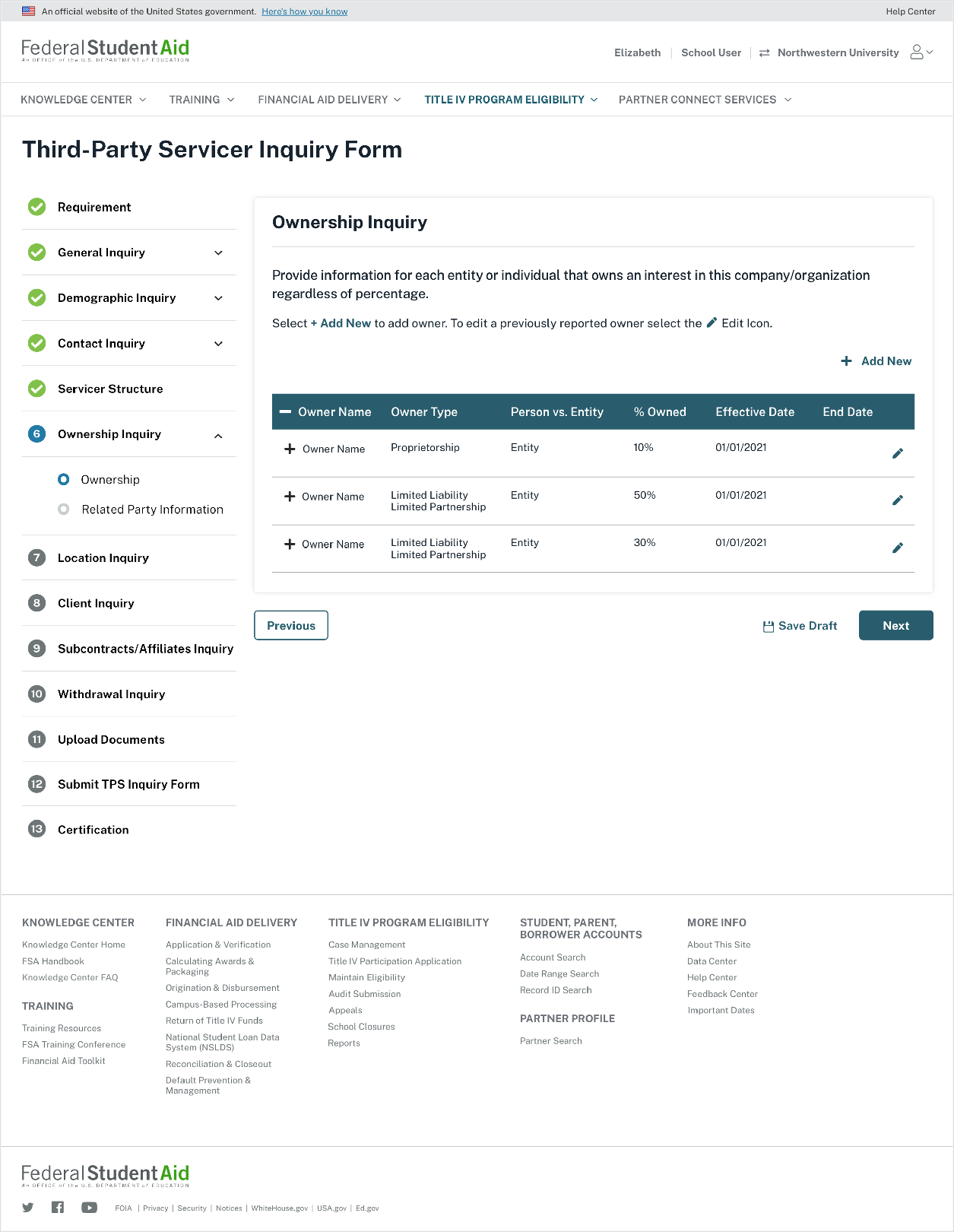 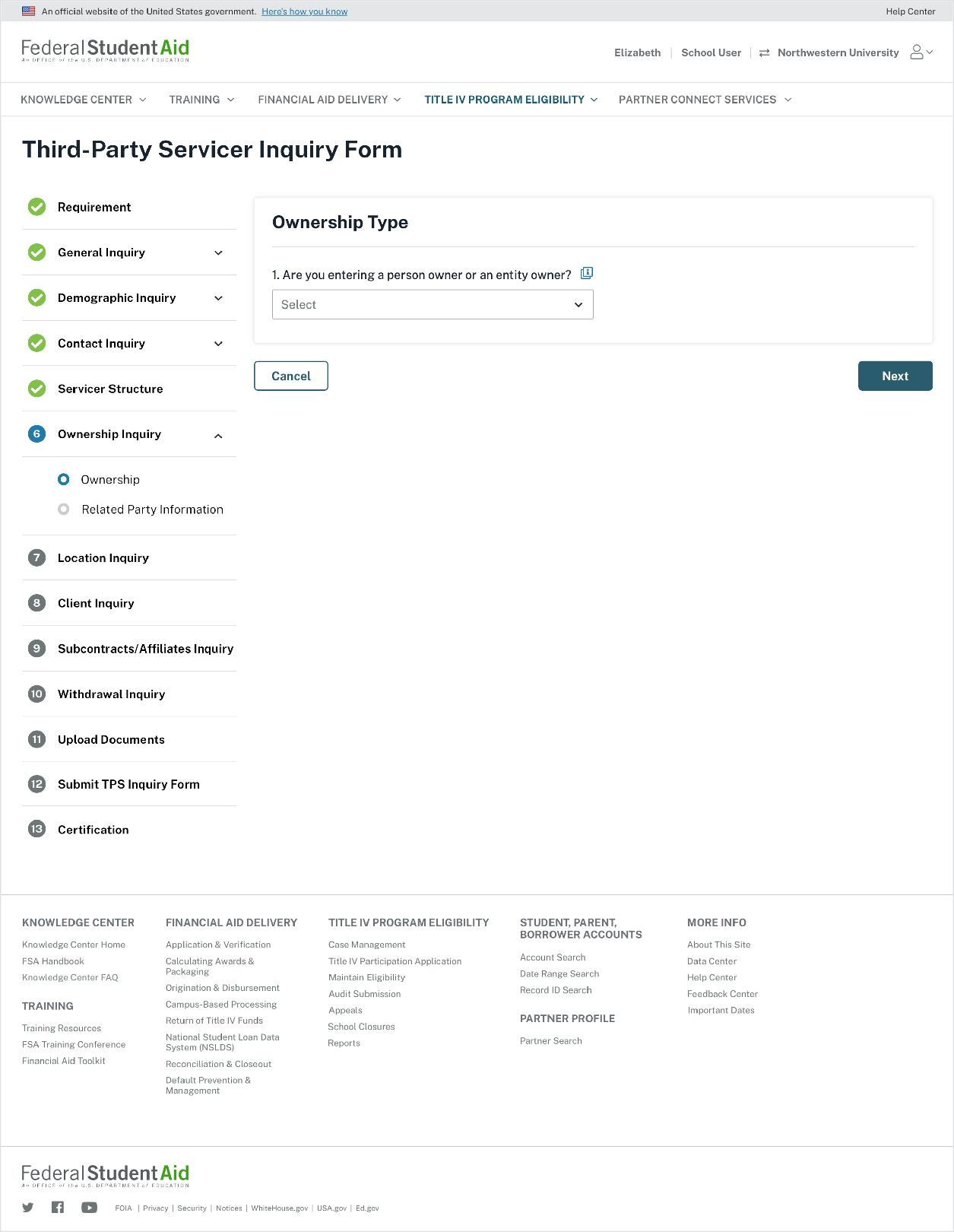 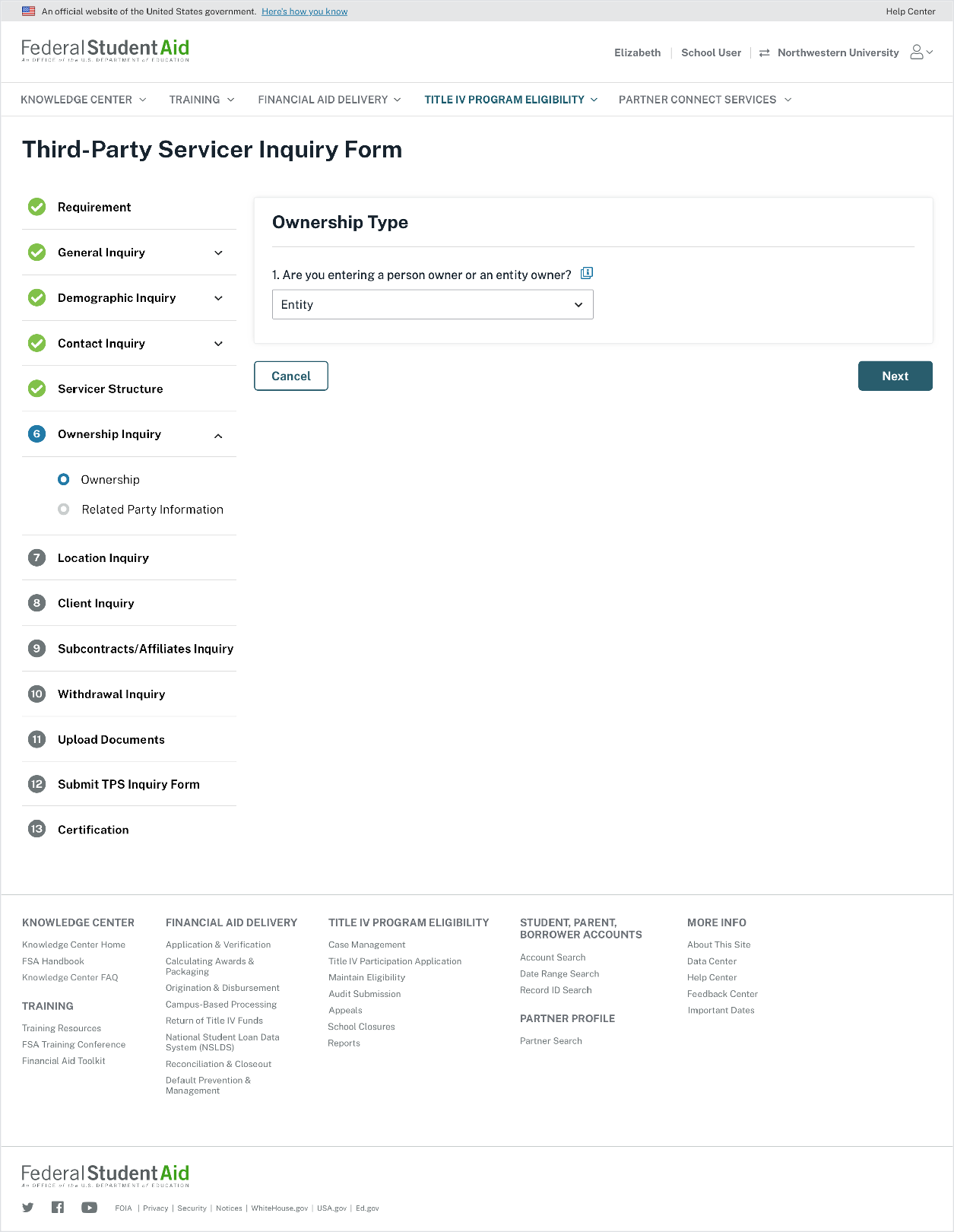 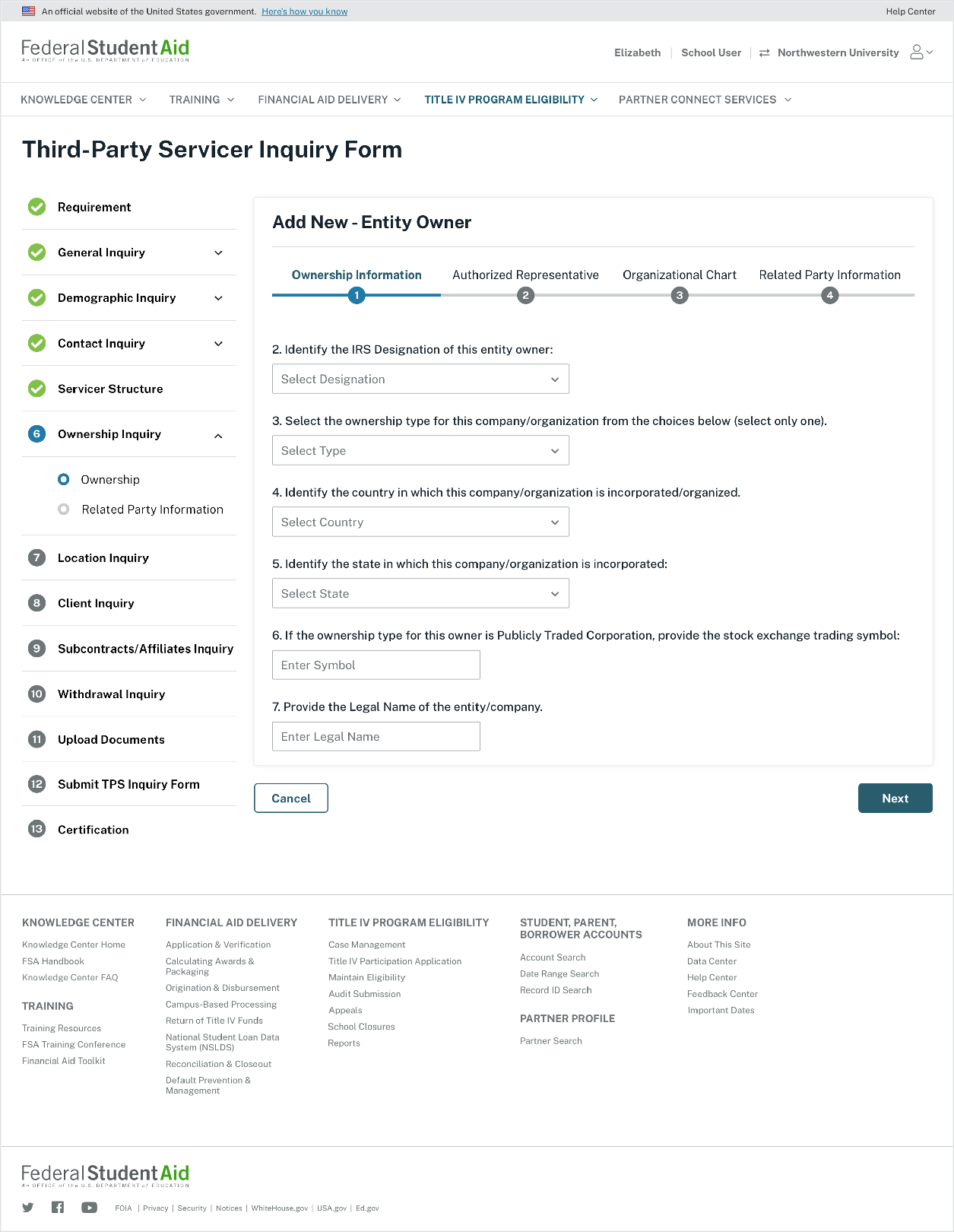 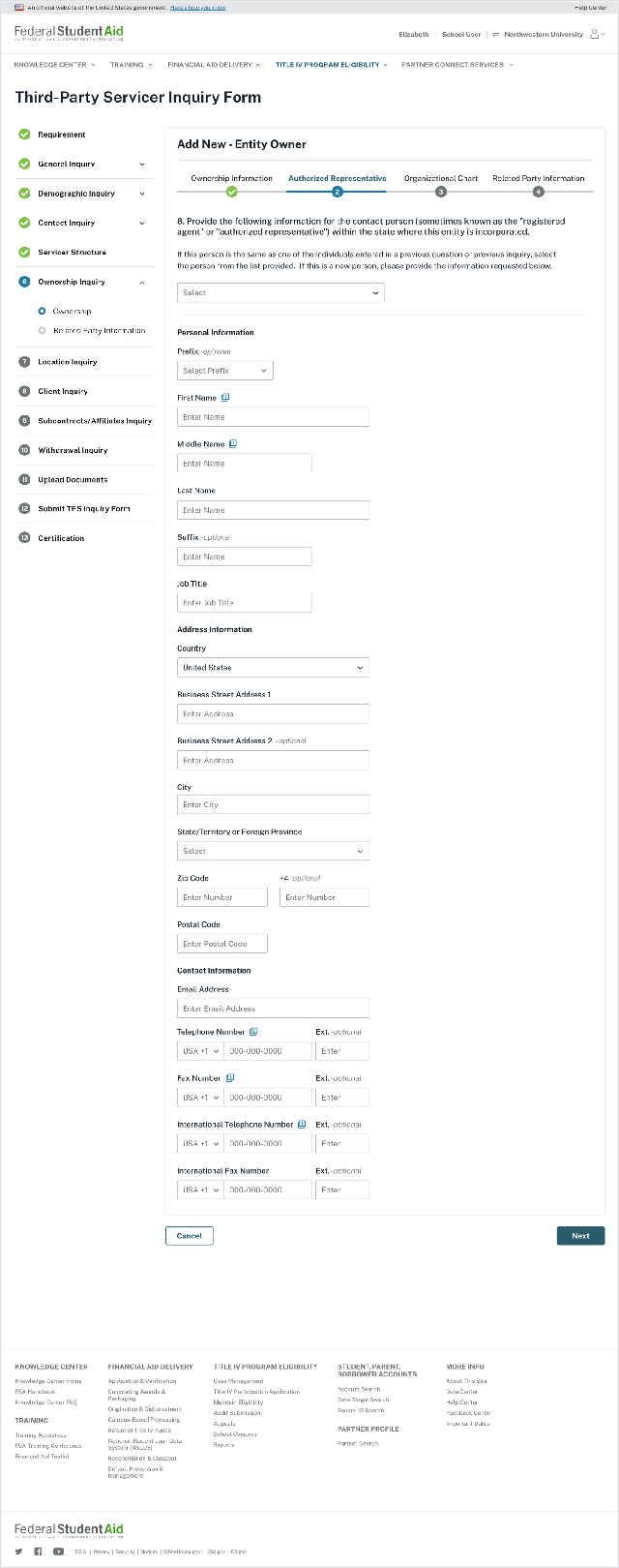 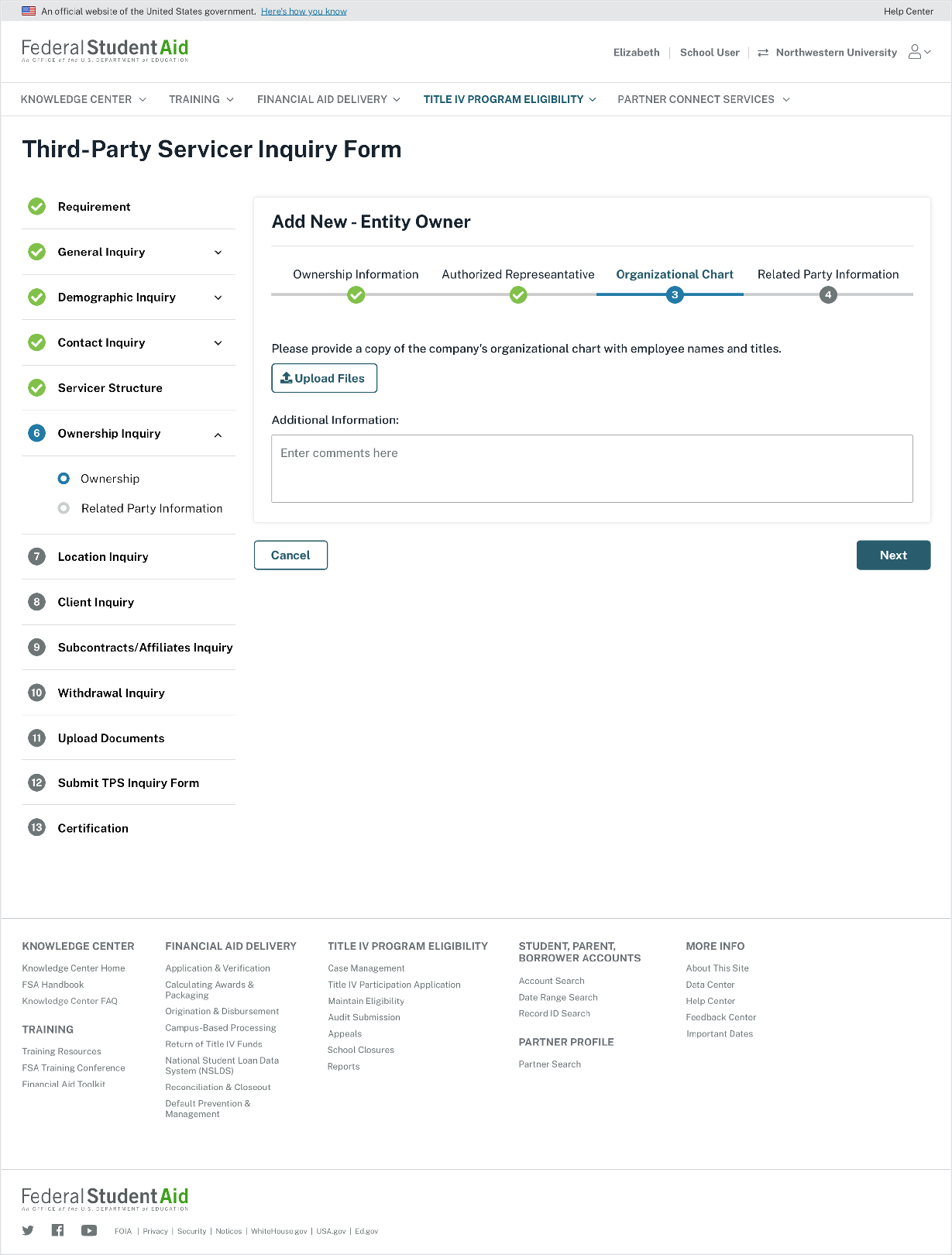 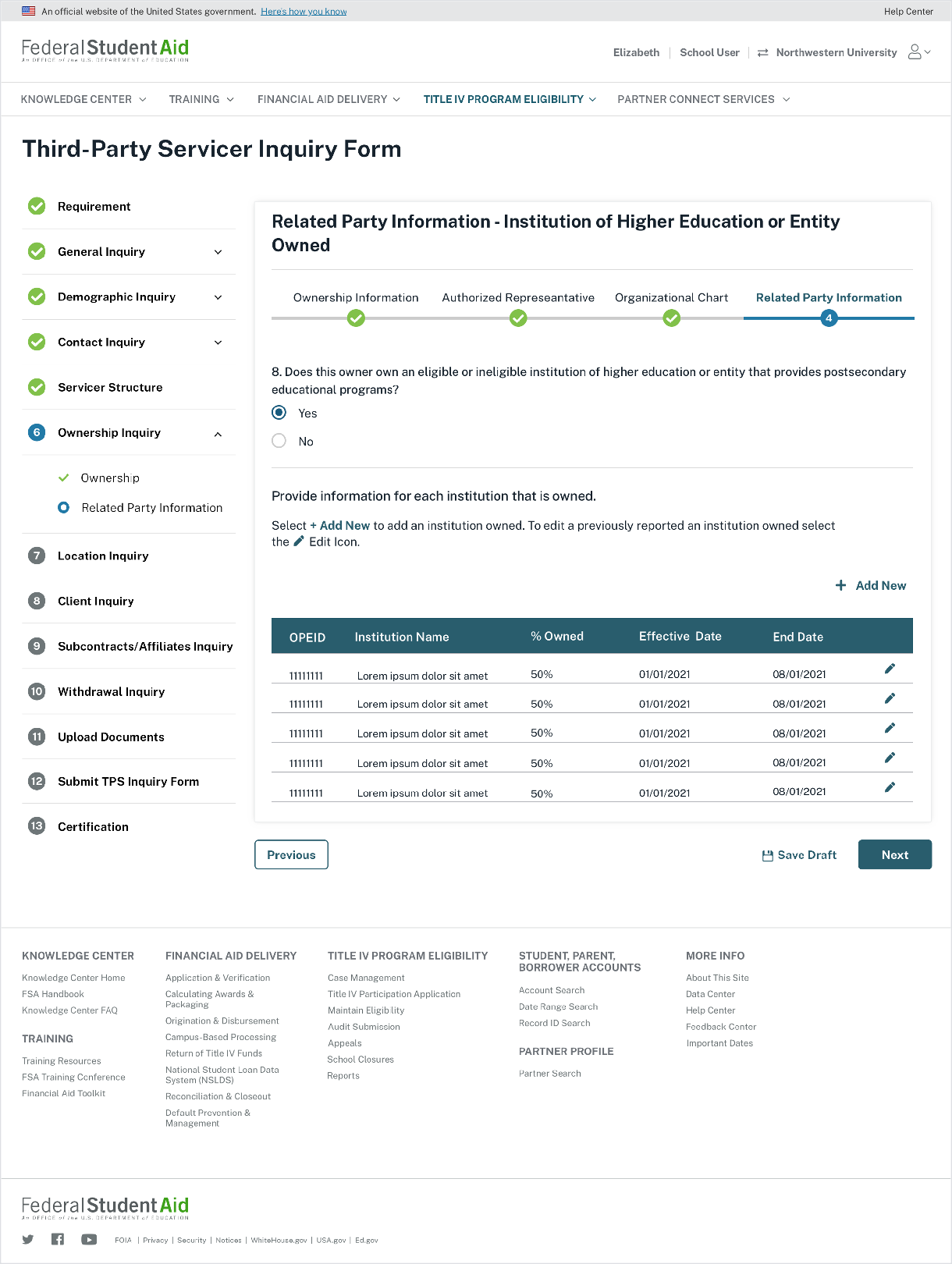 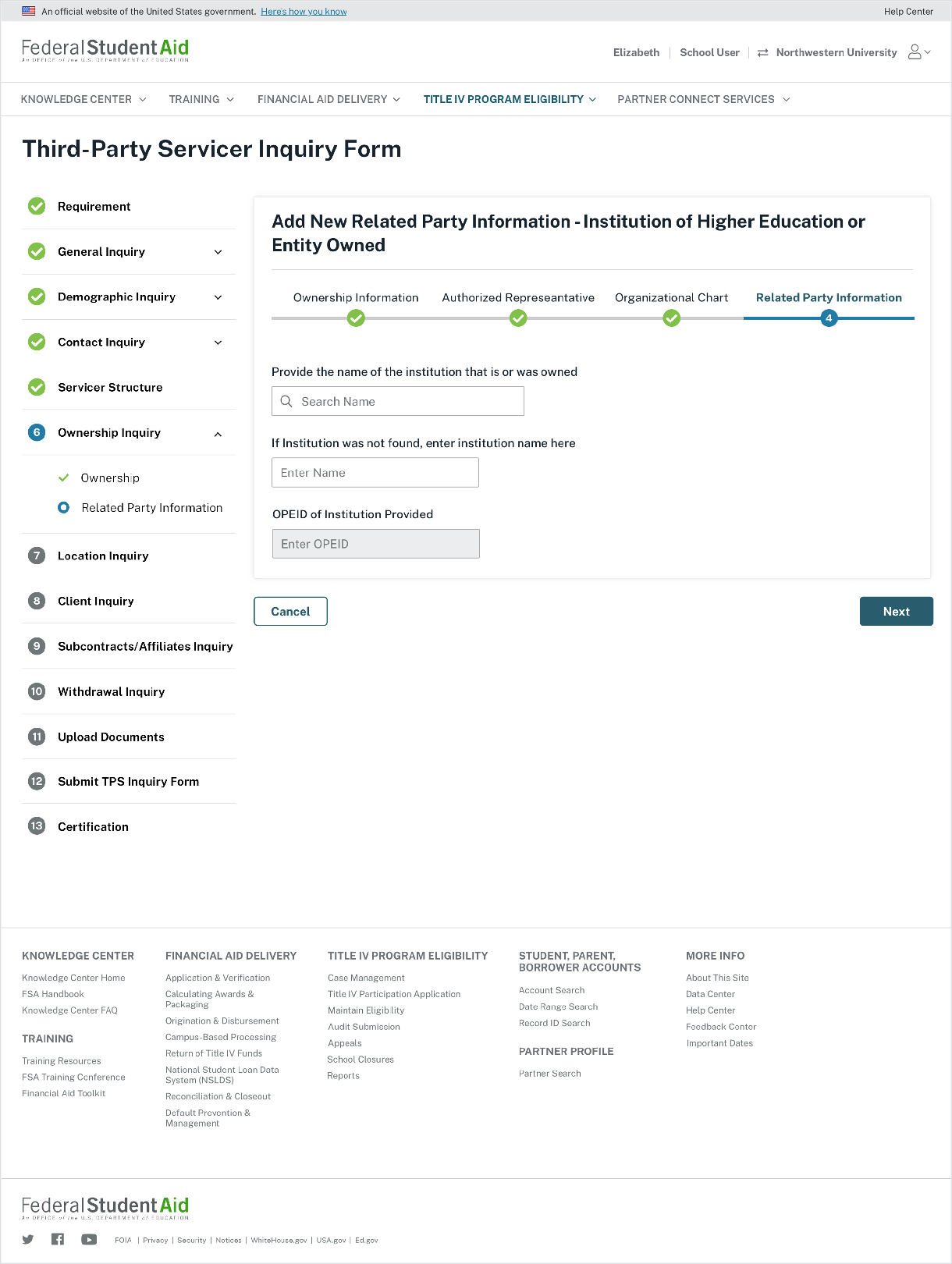 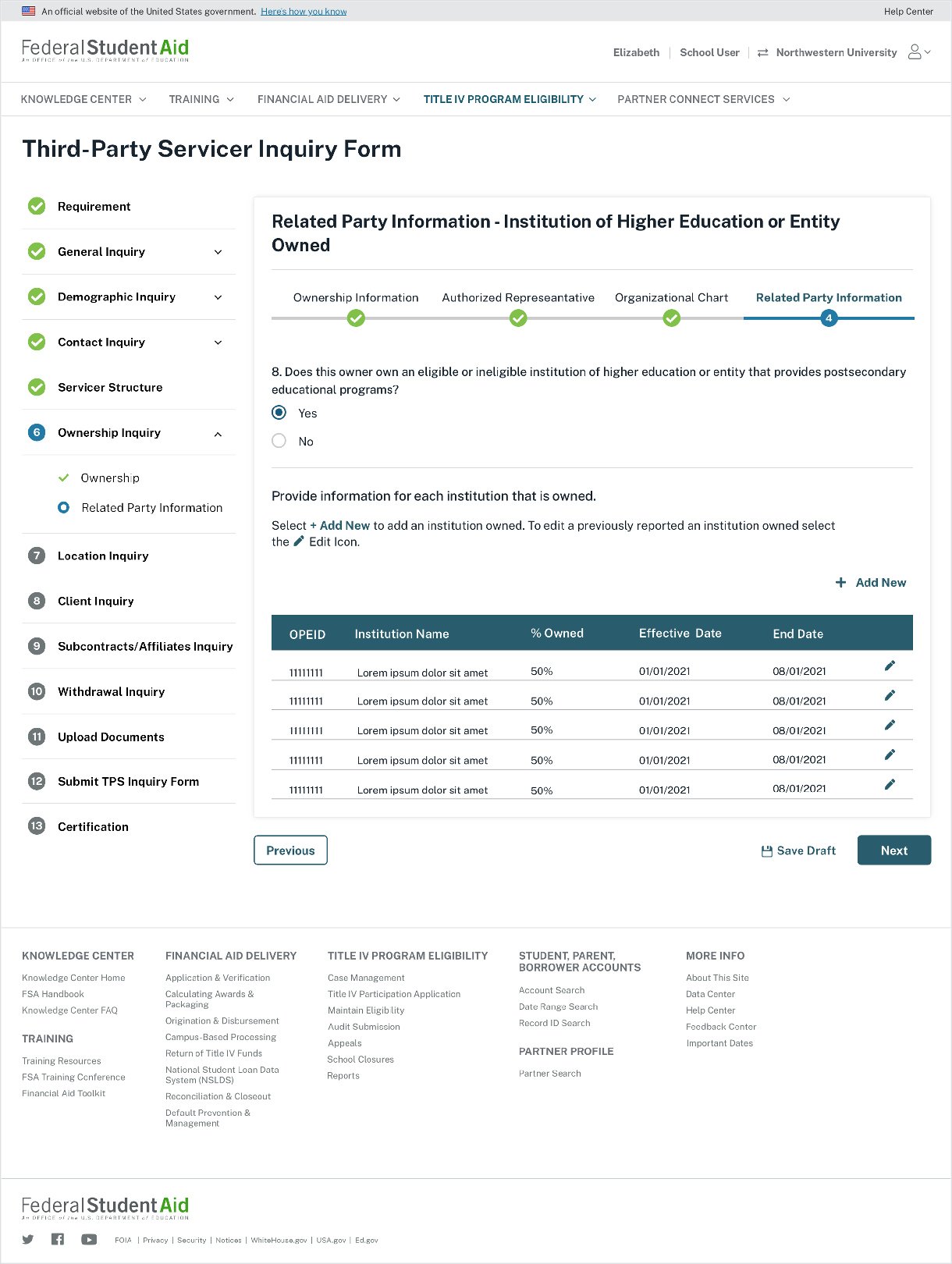 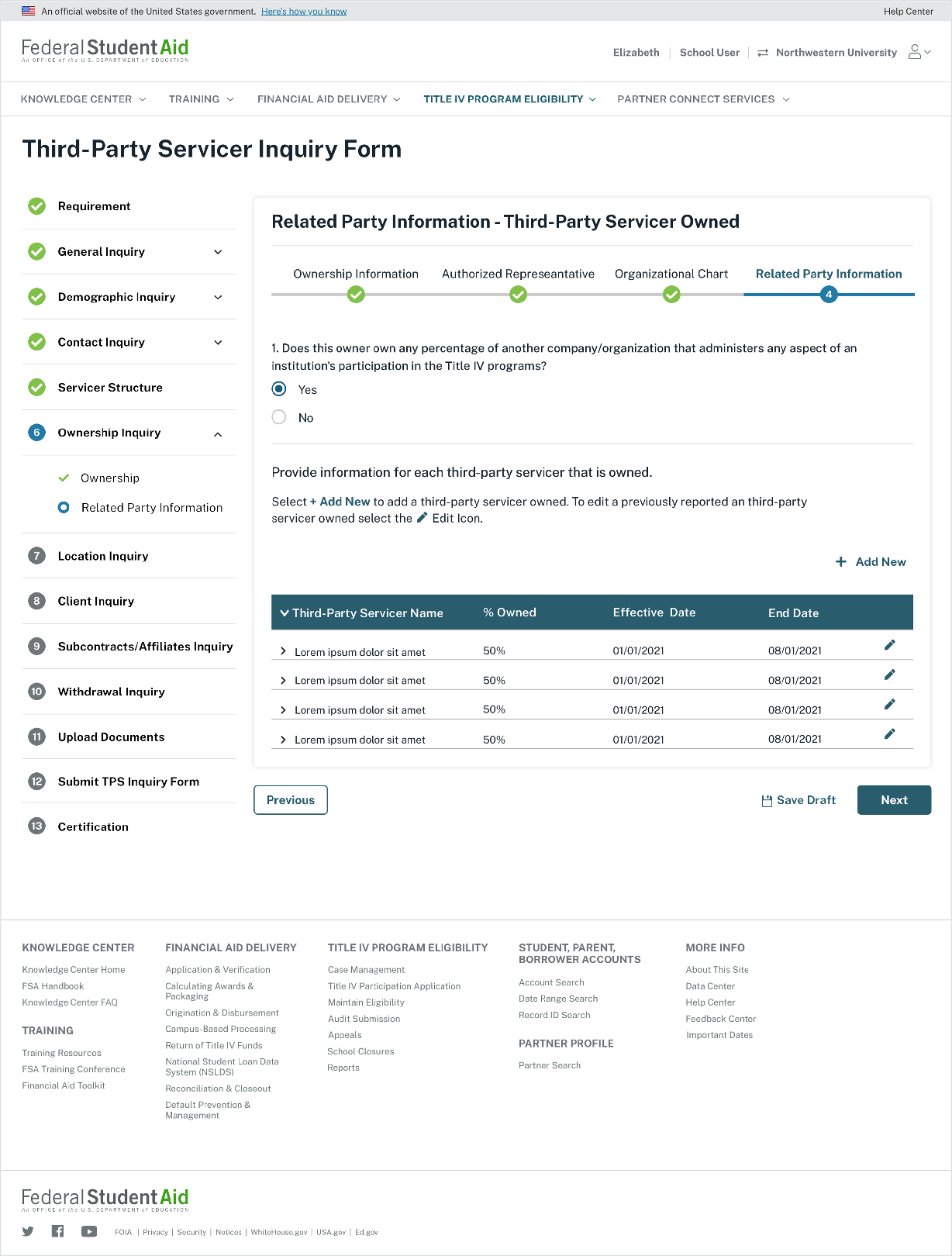 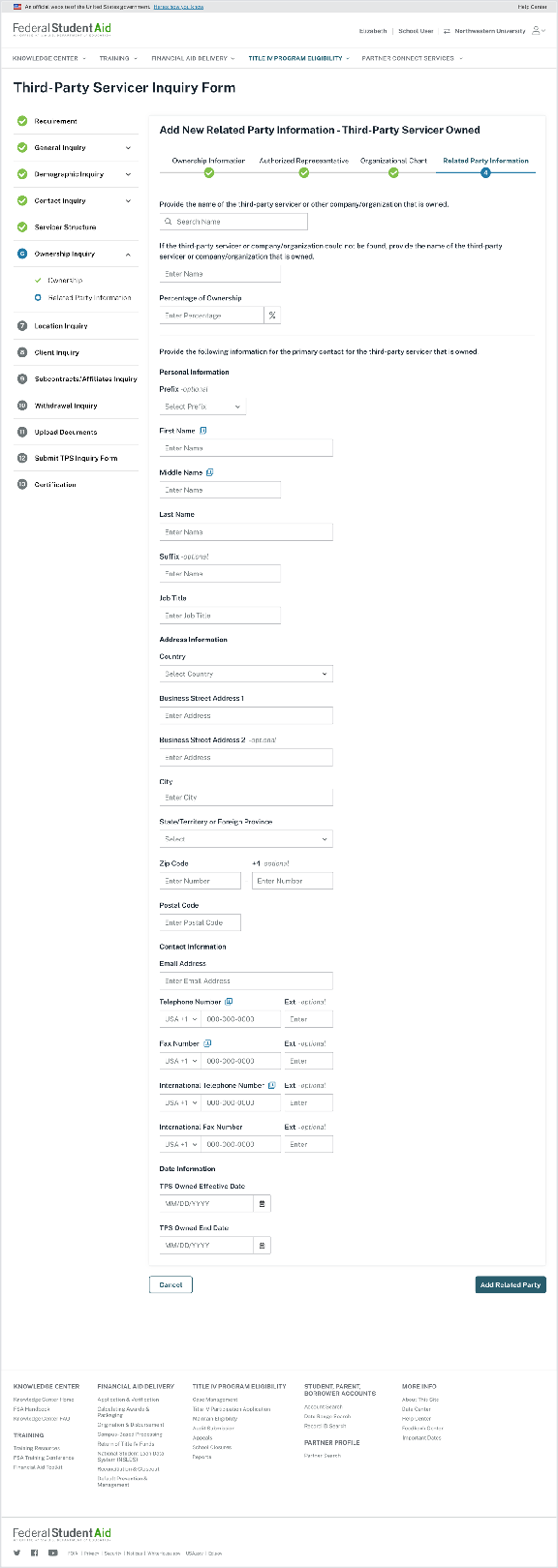 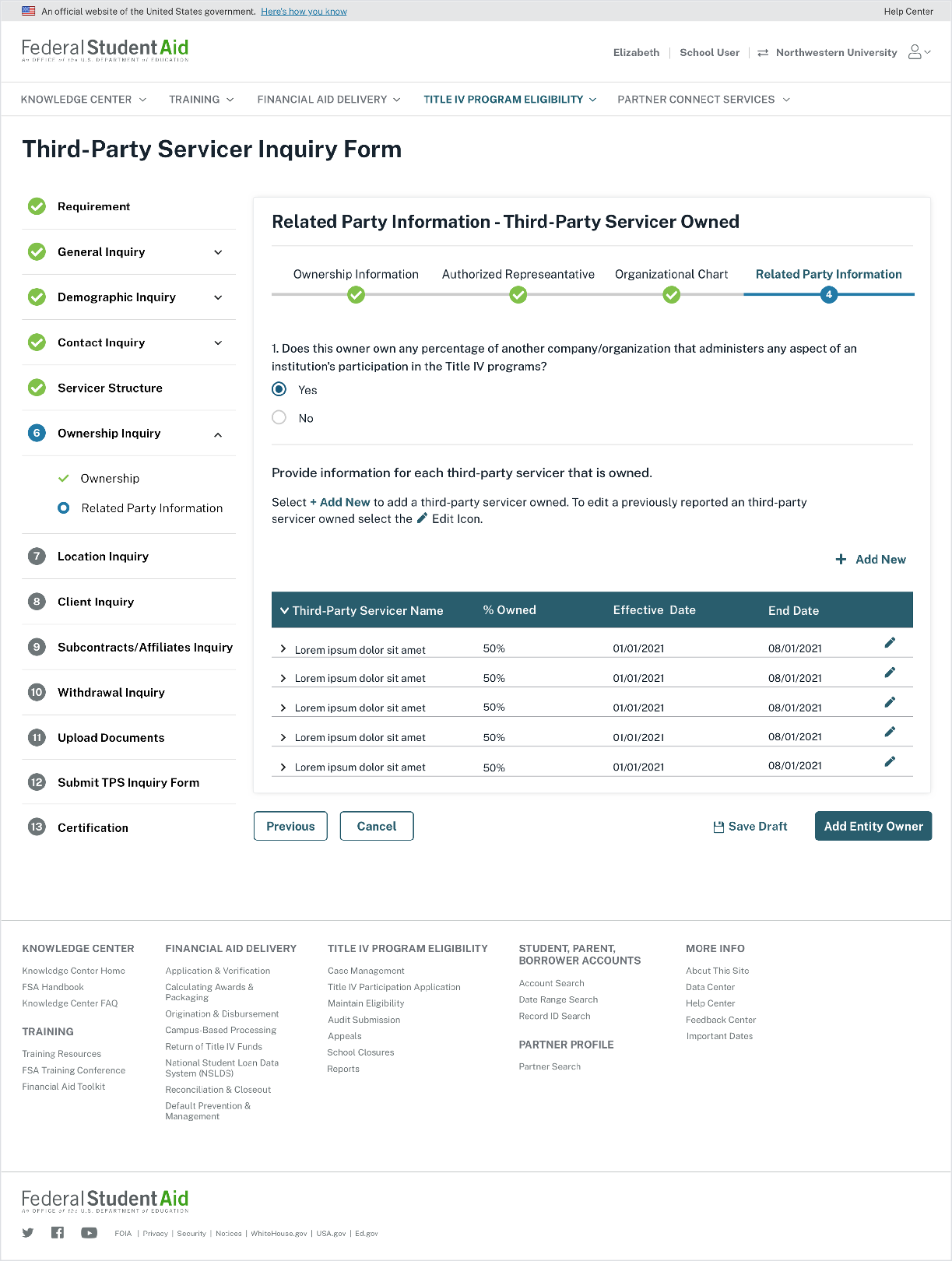 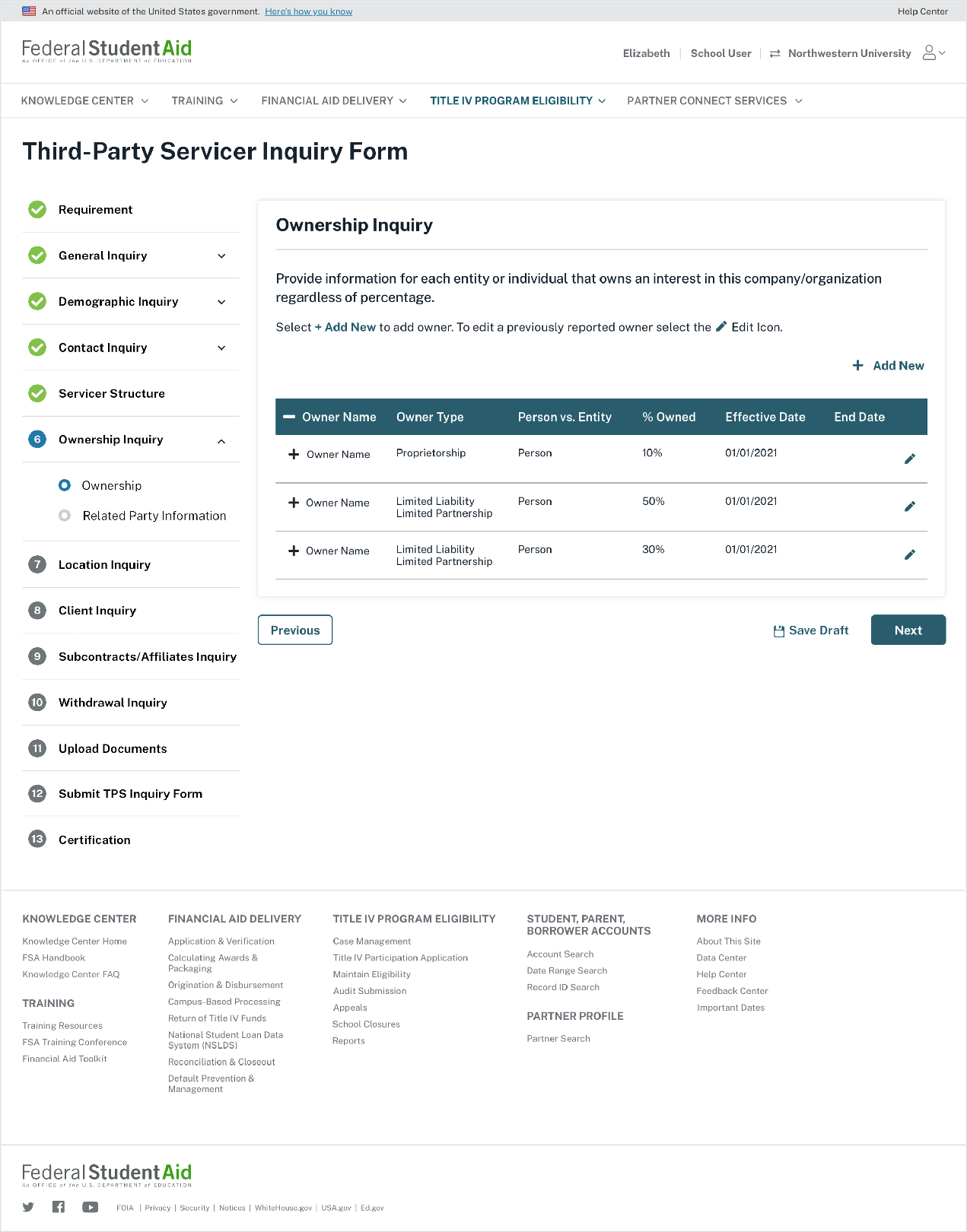 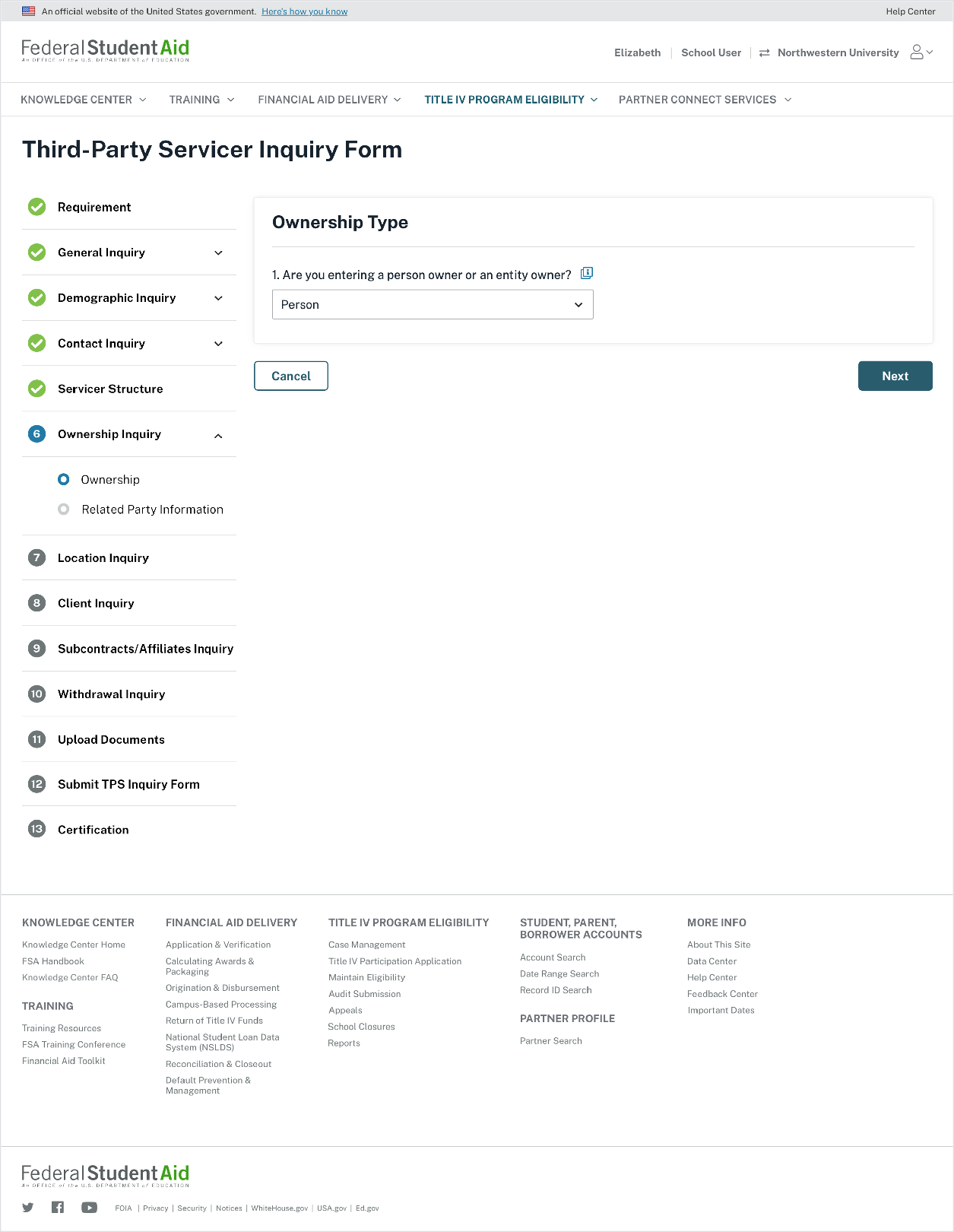 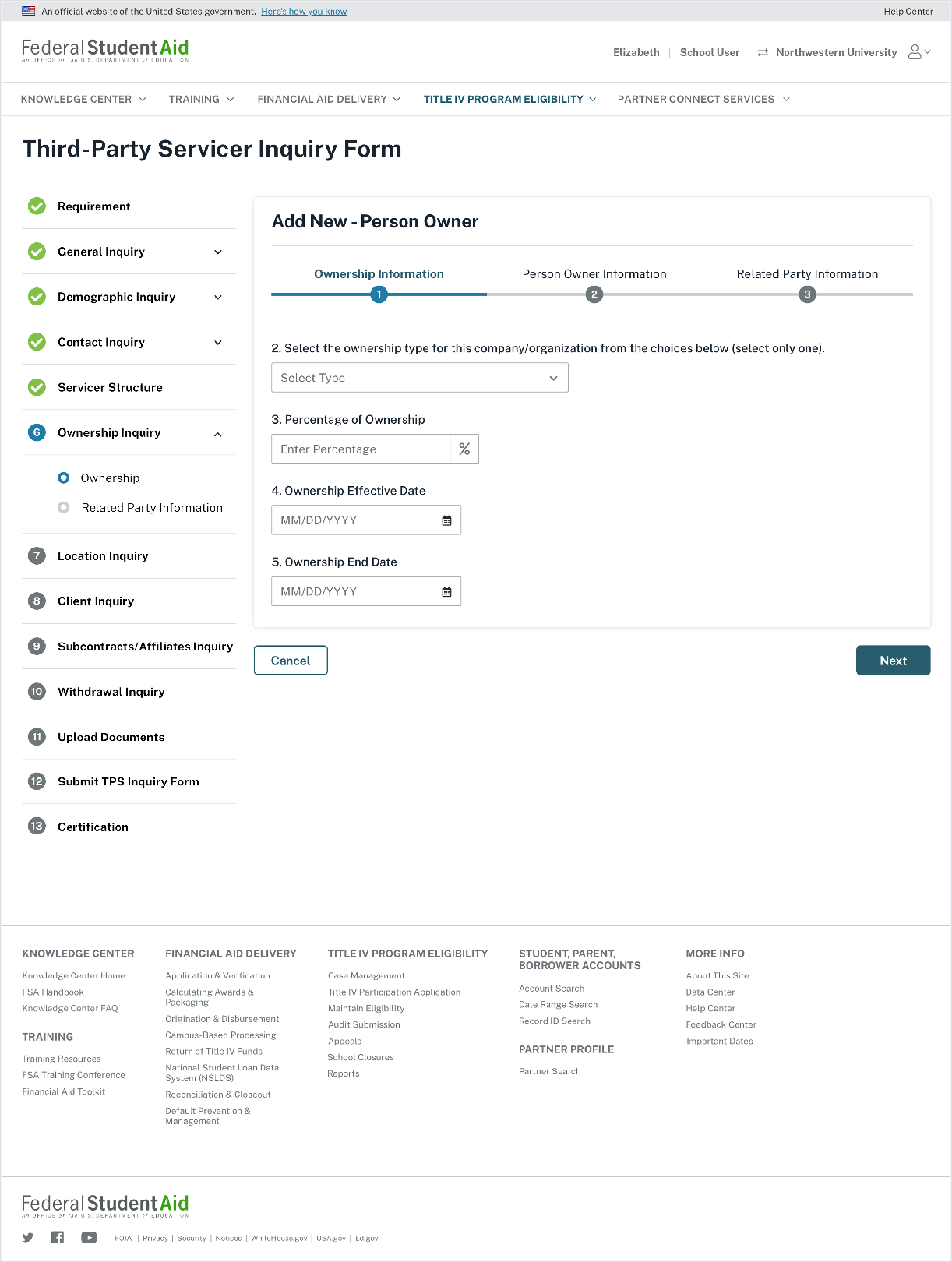 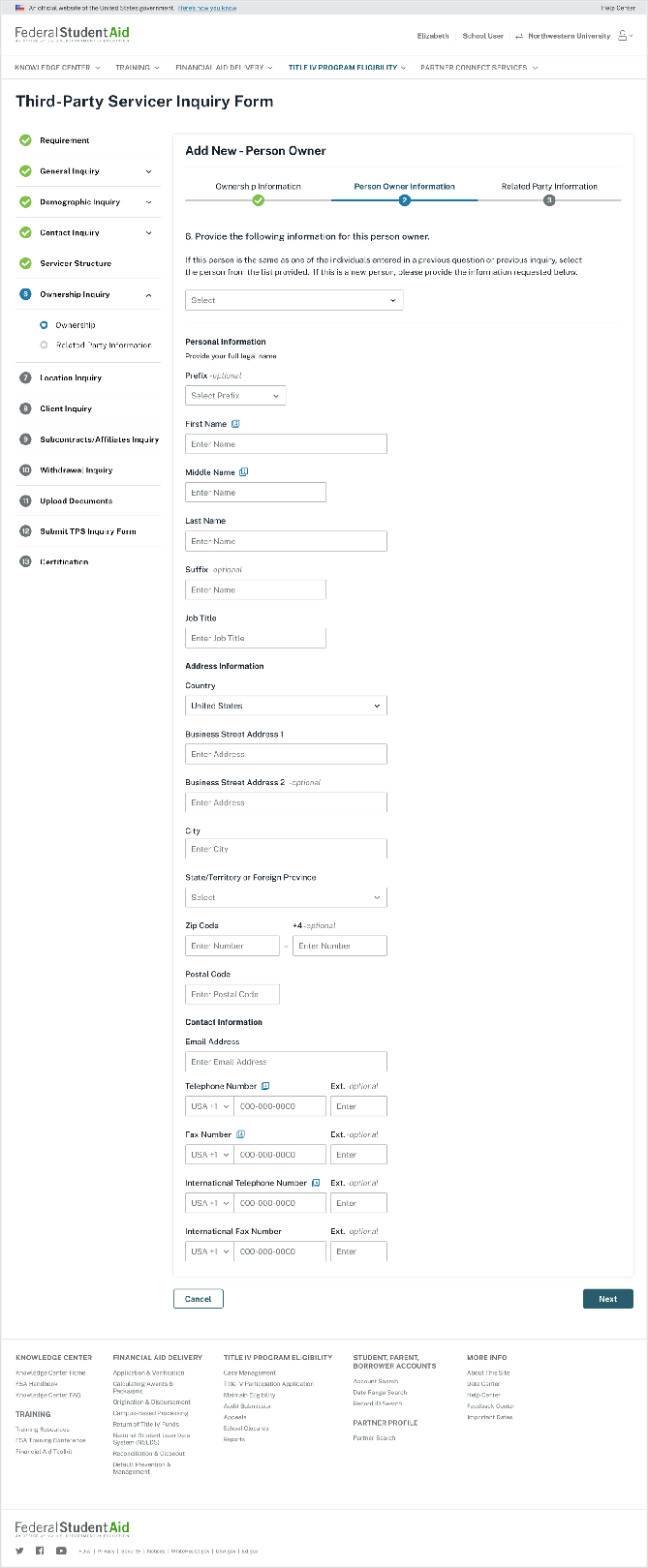 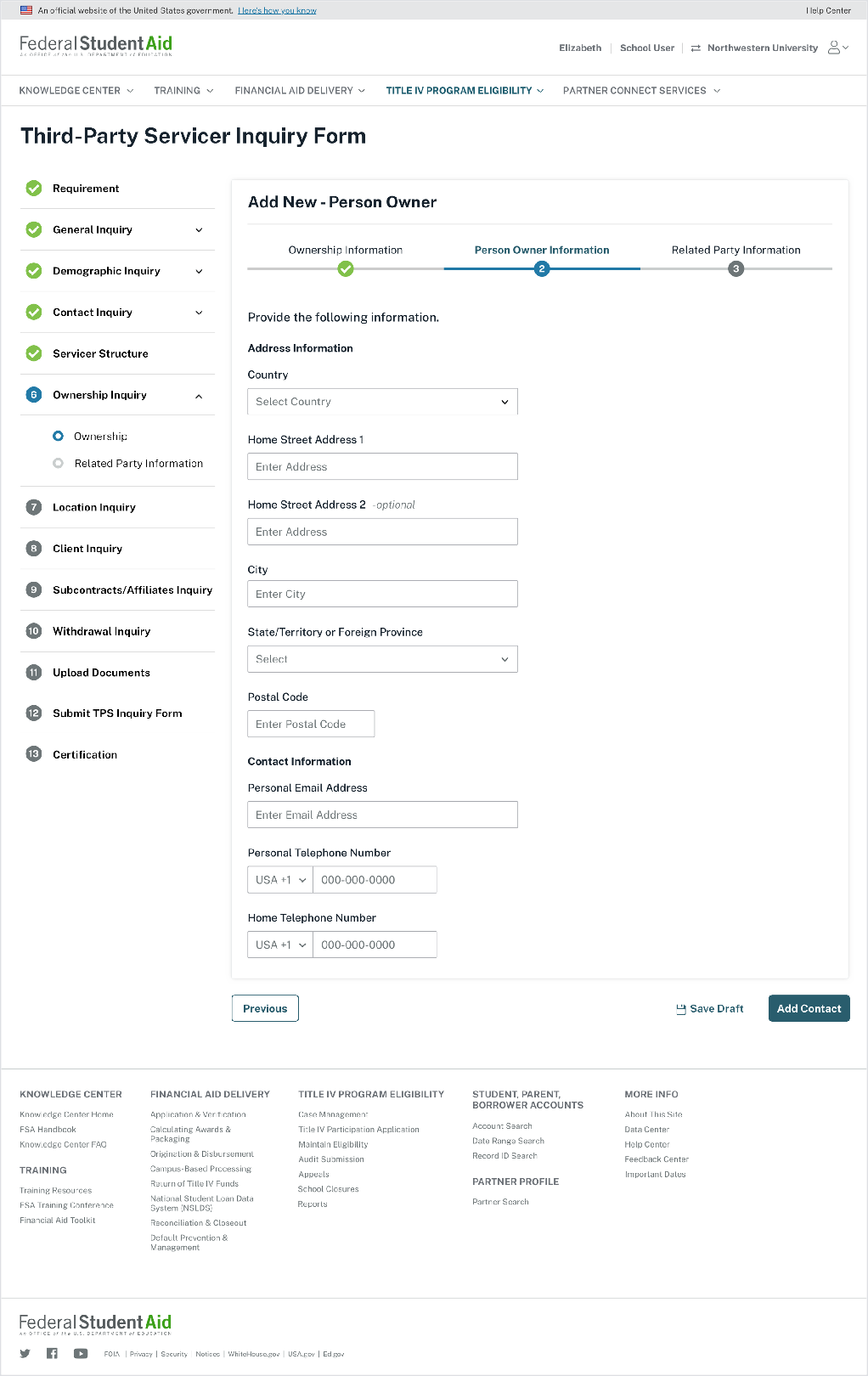 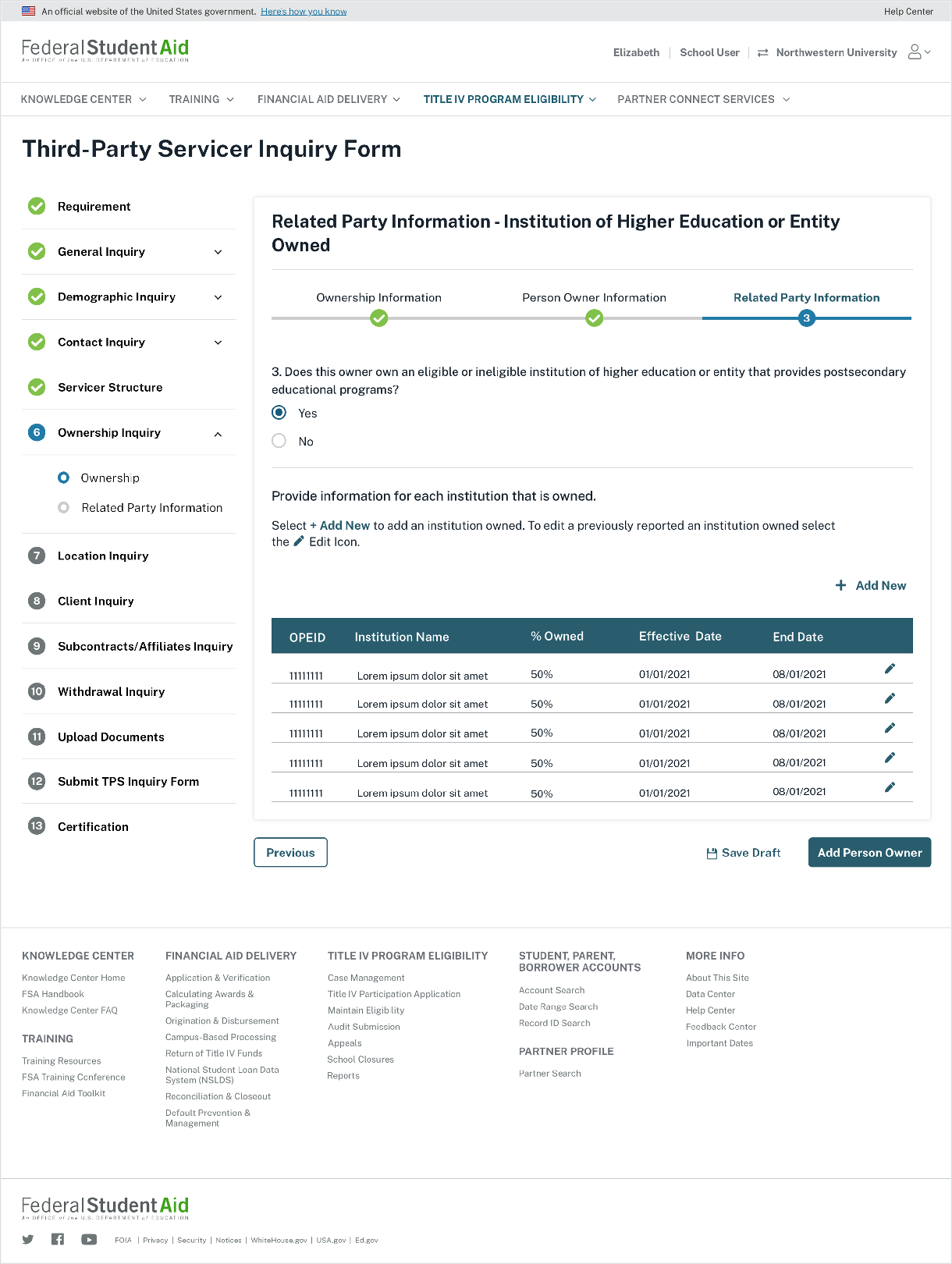 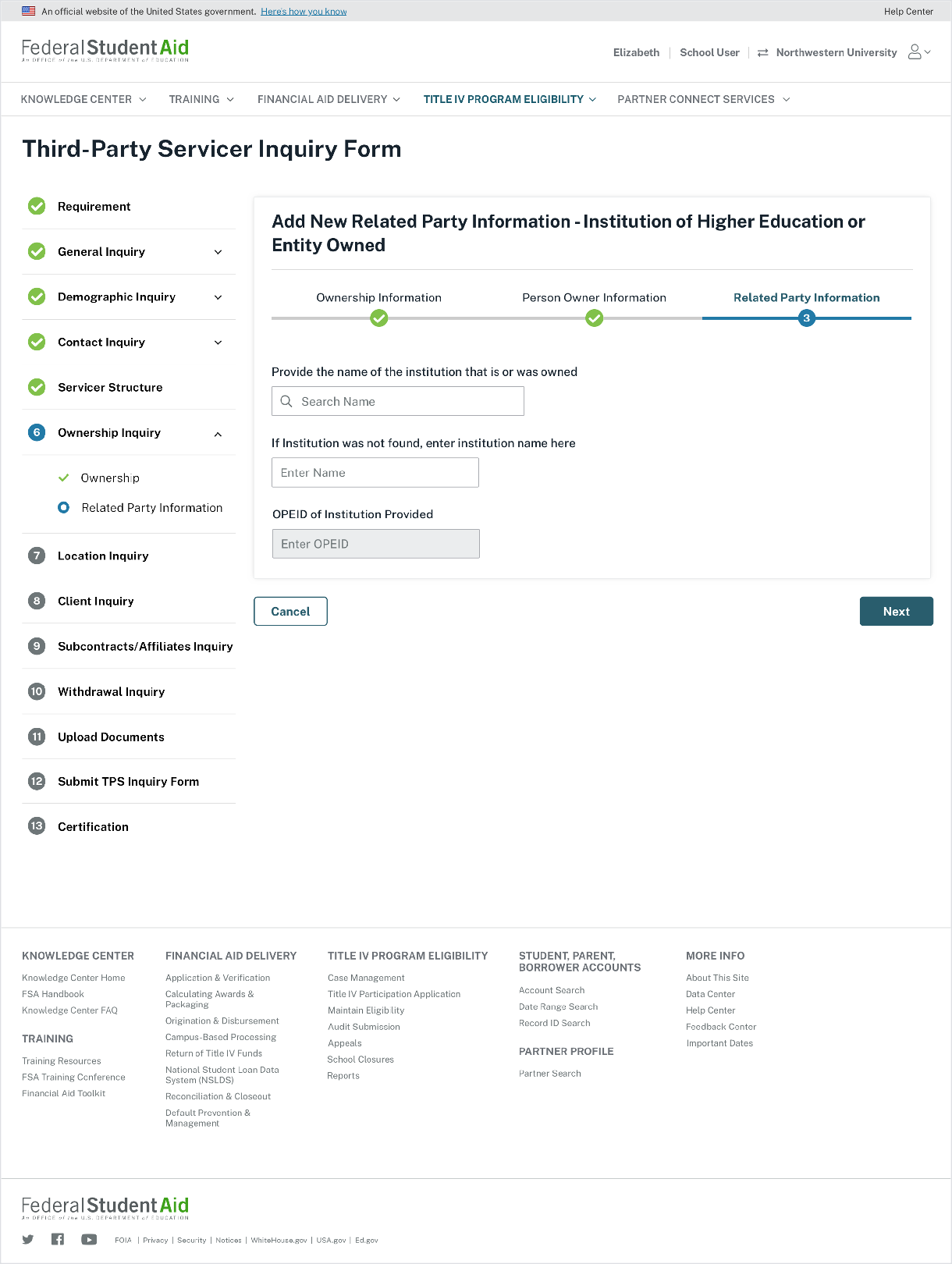 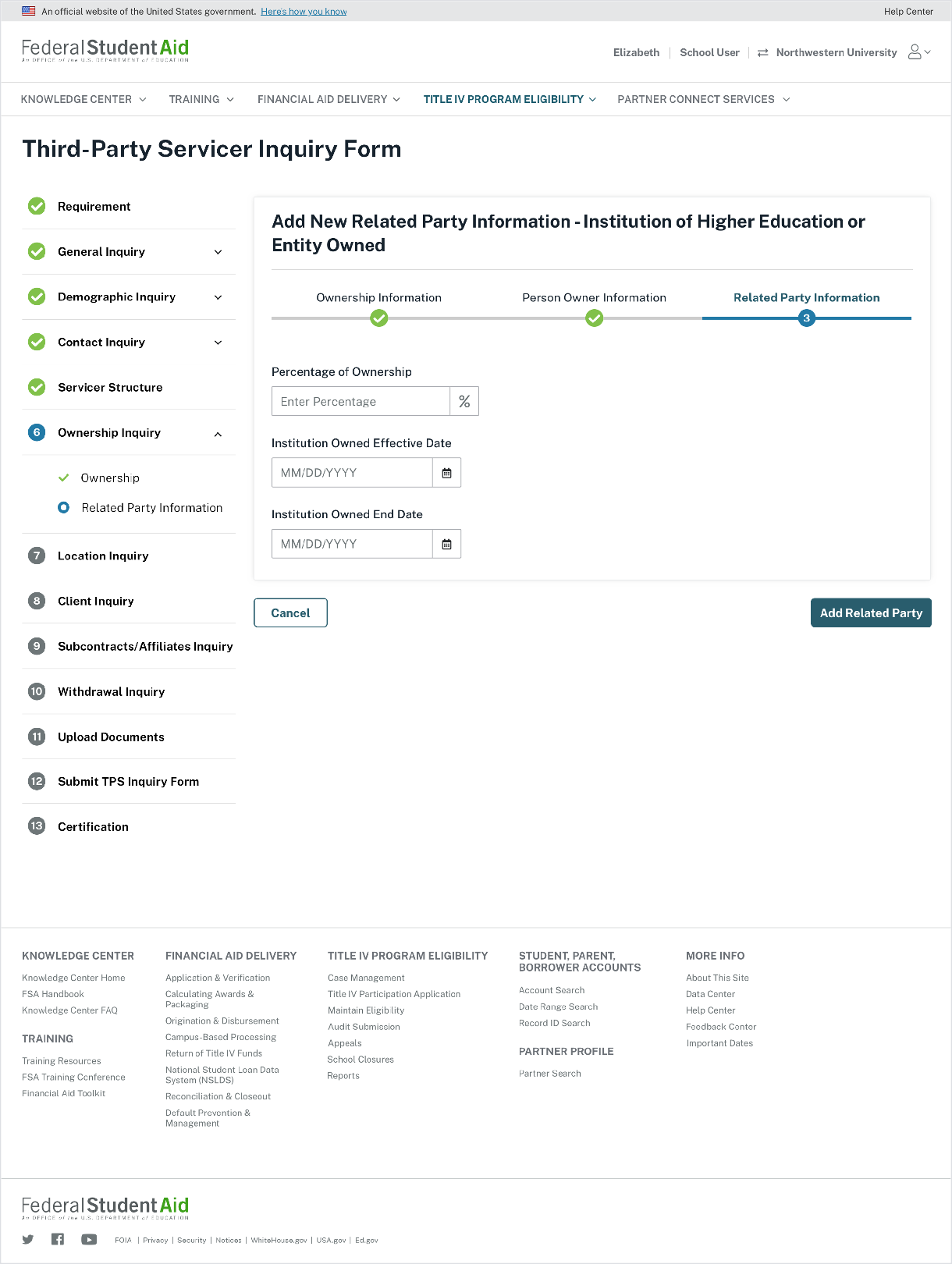 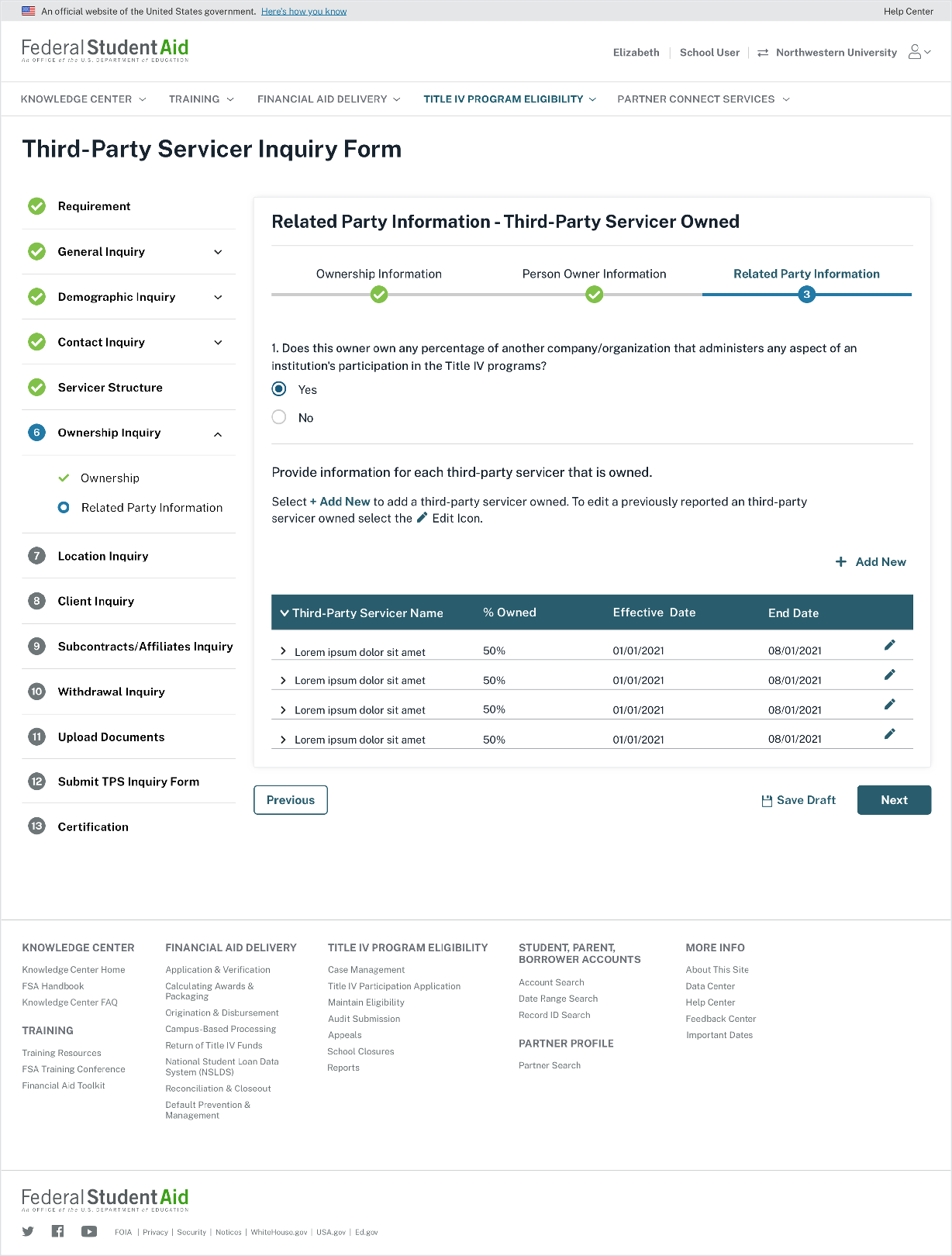 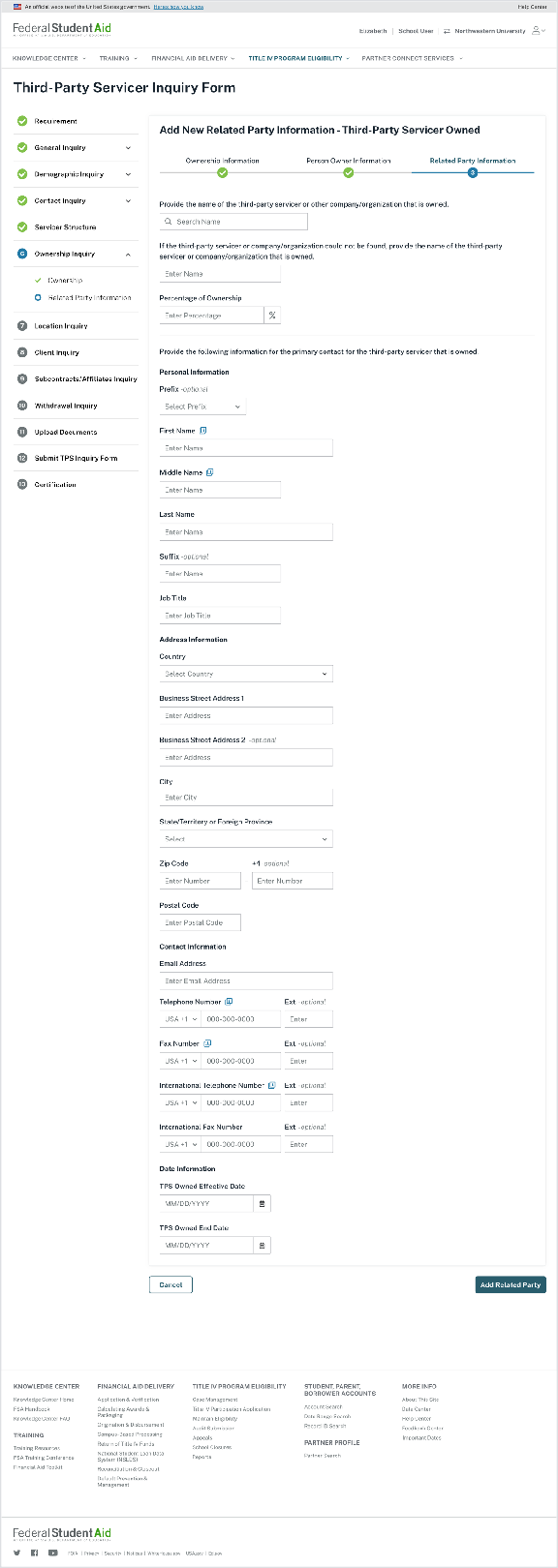 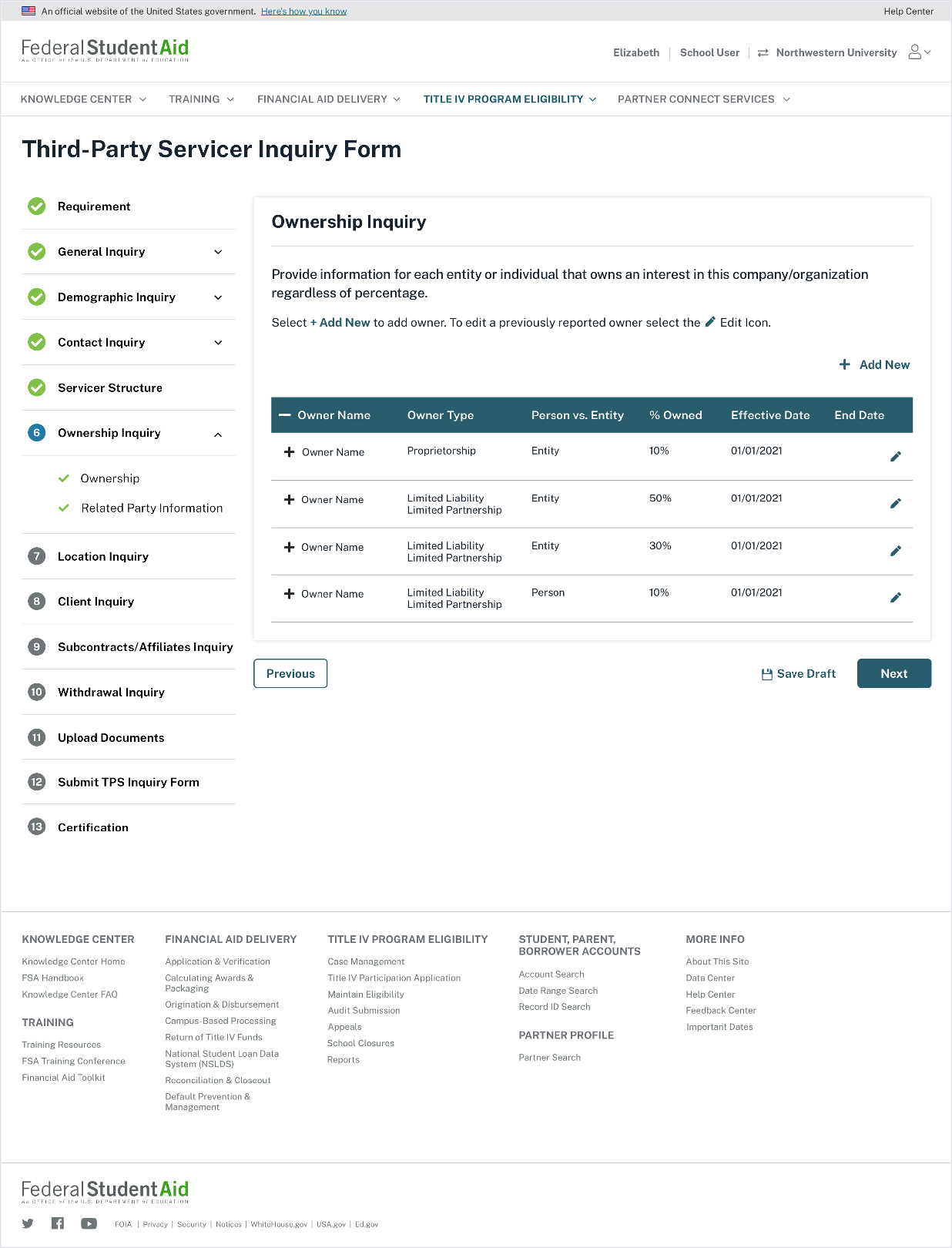 Location Inquiry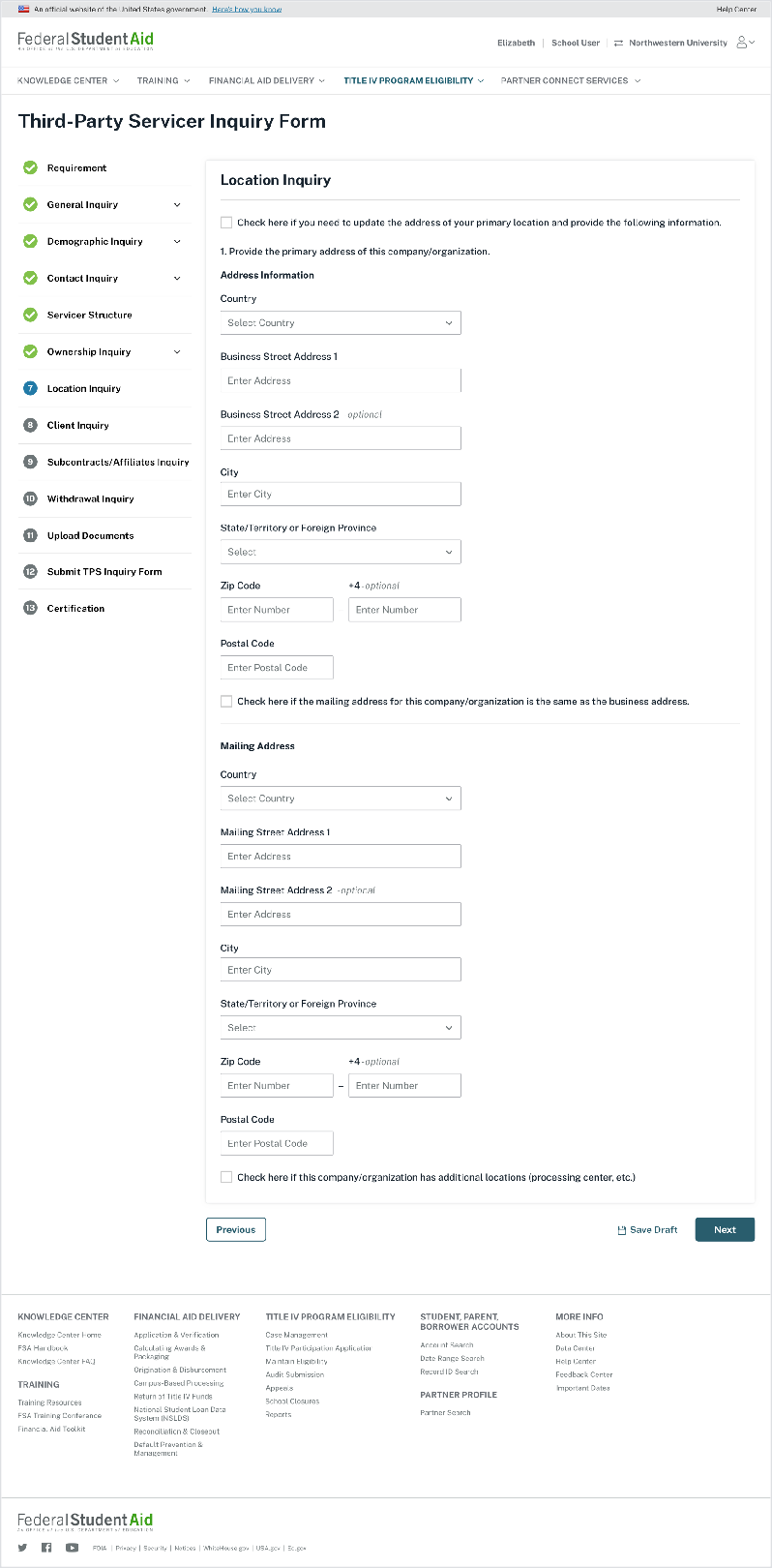 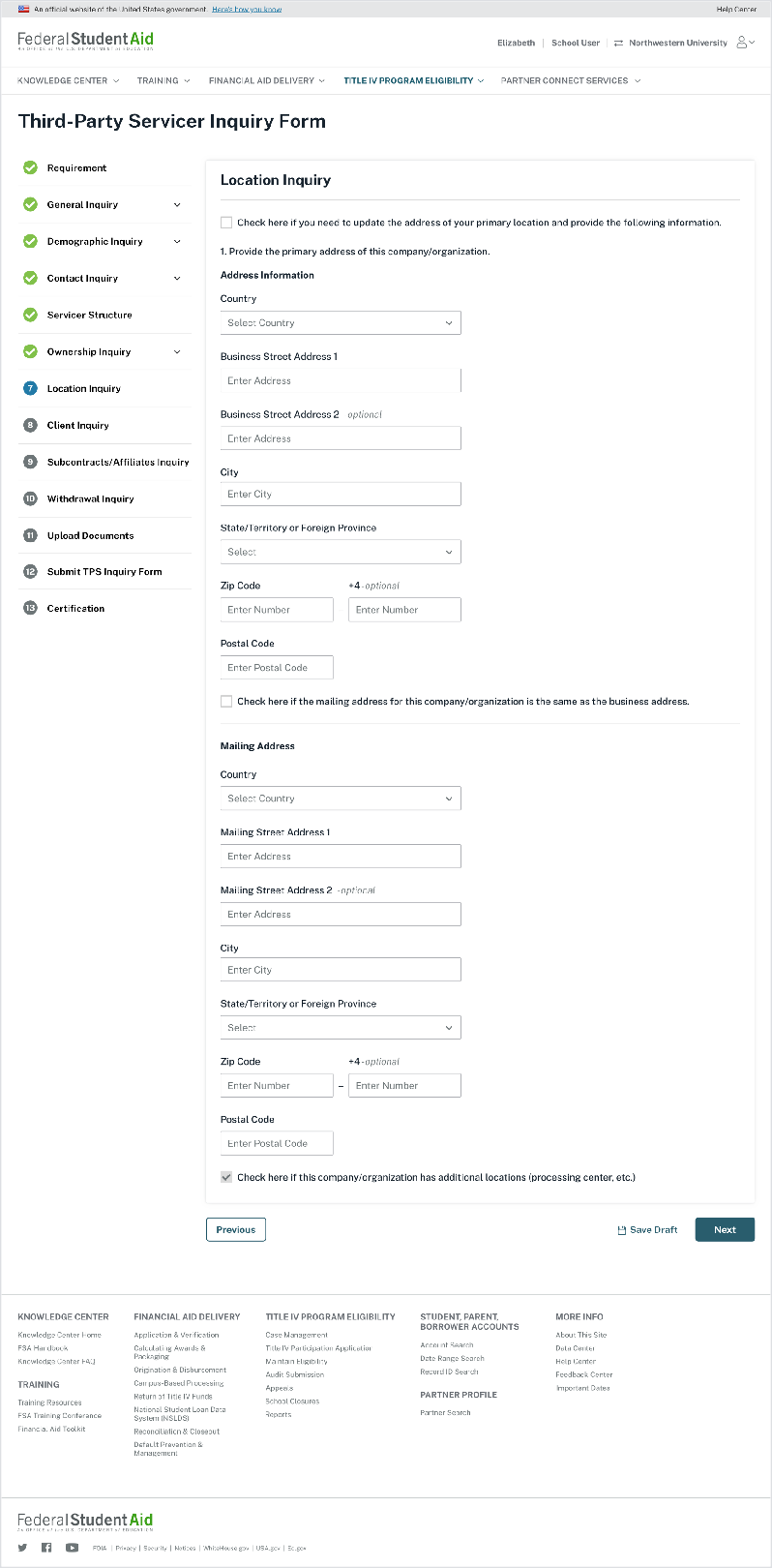 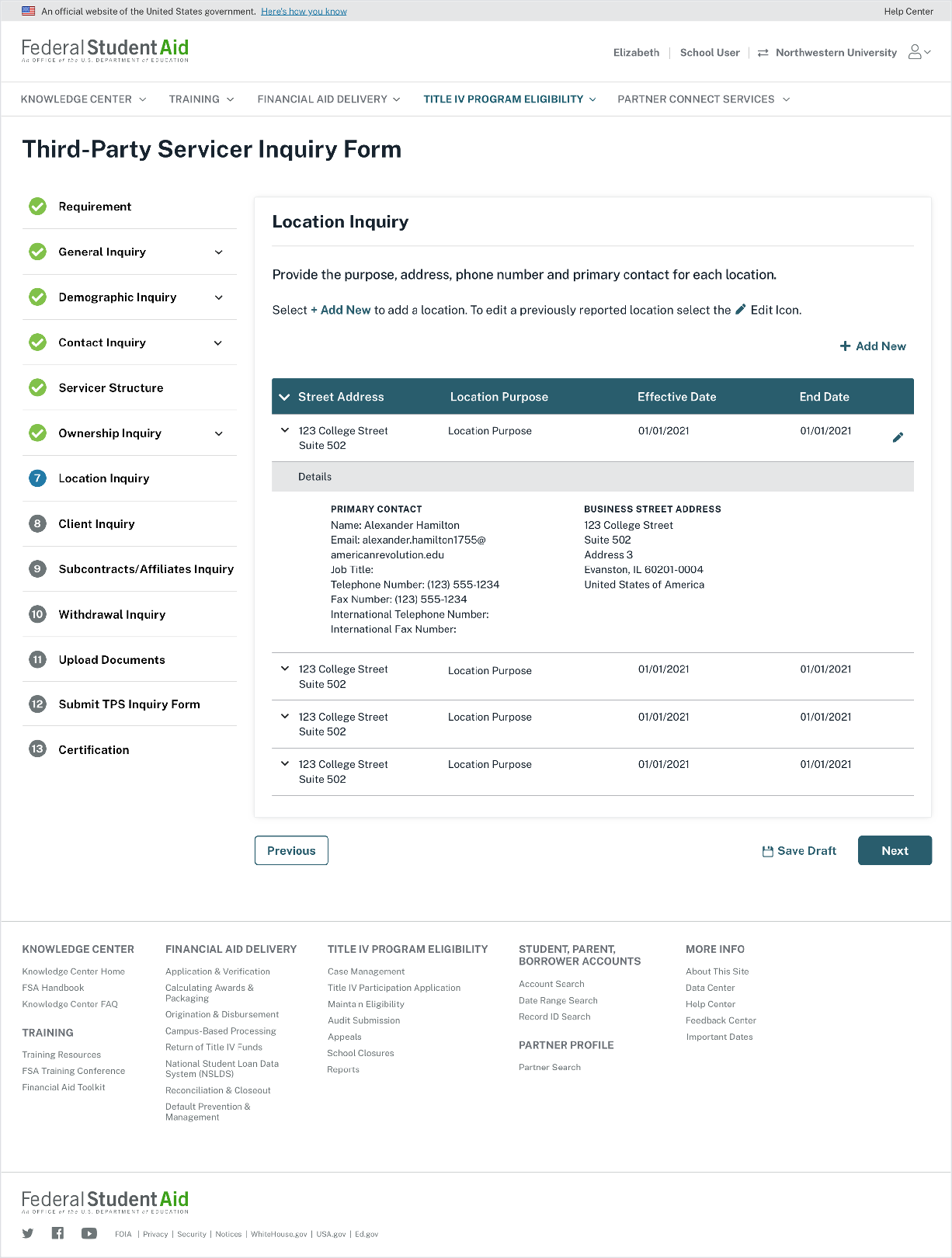 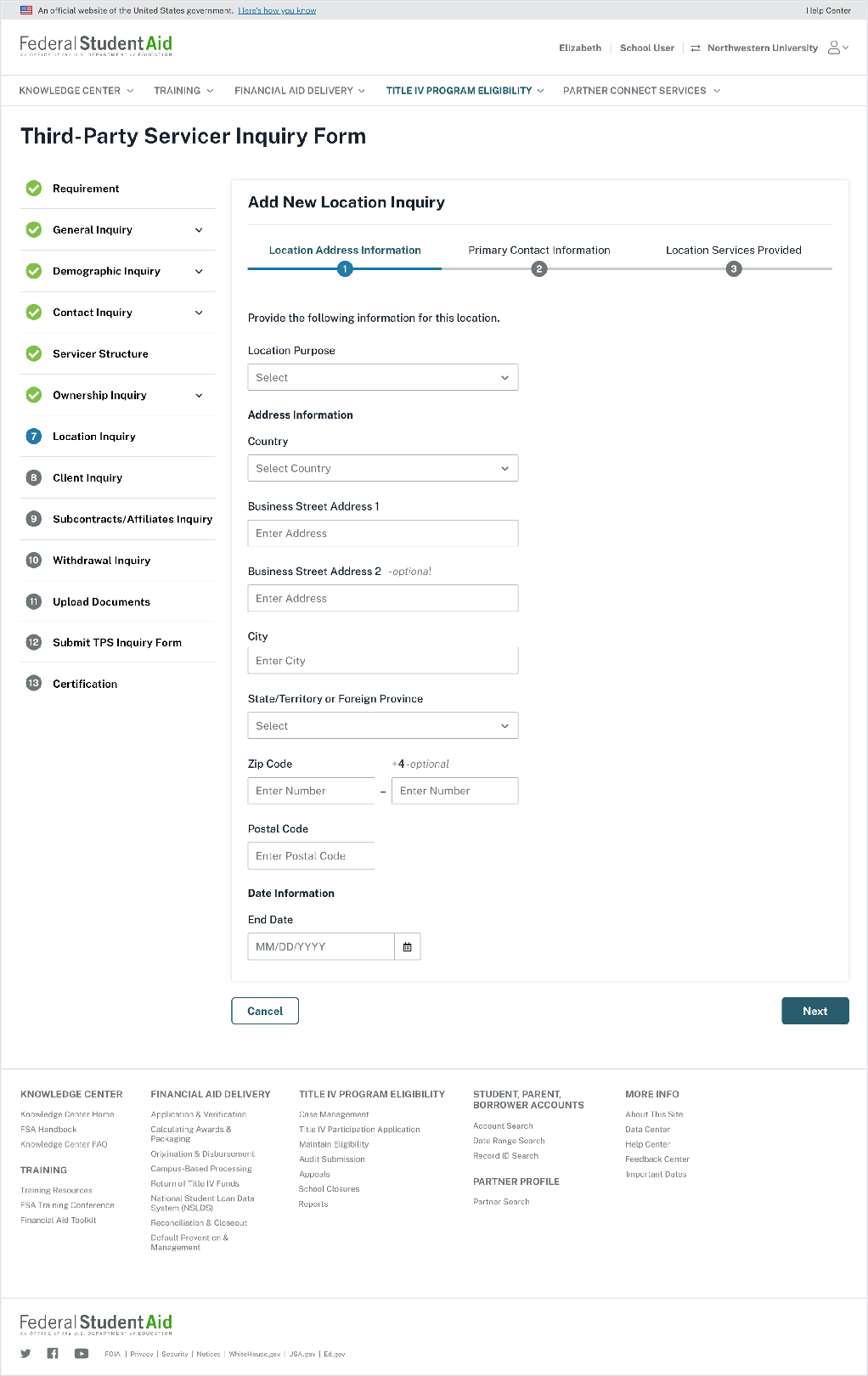 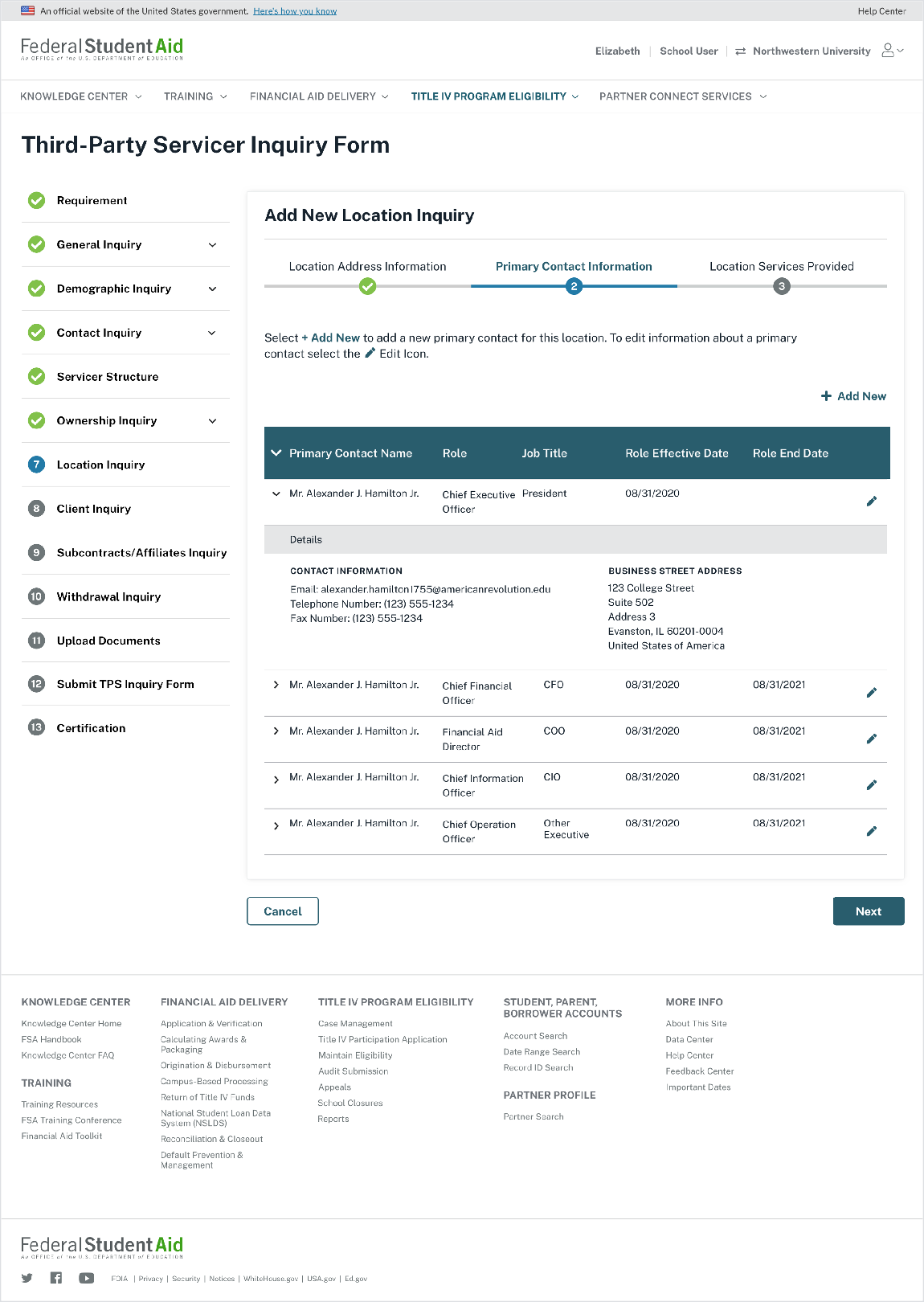 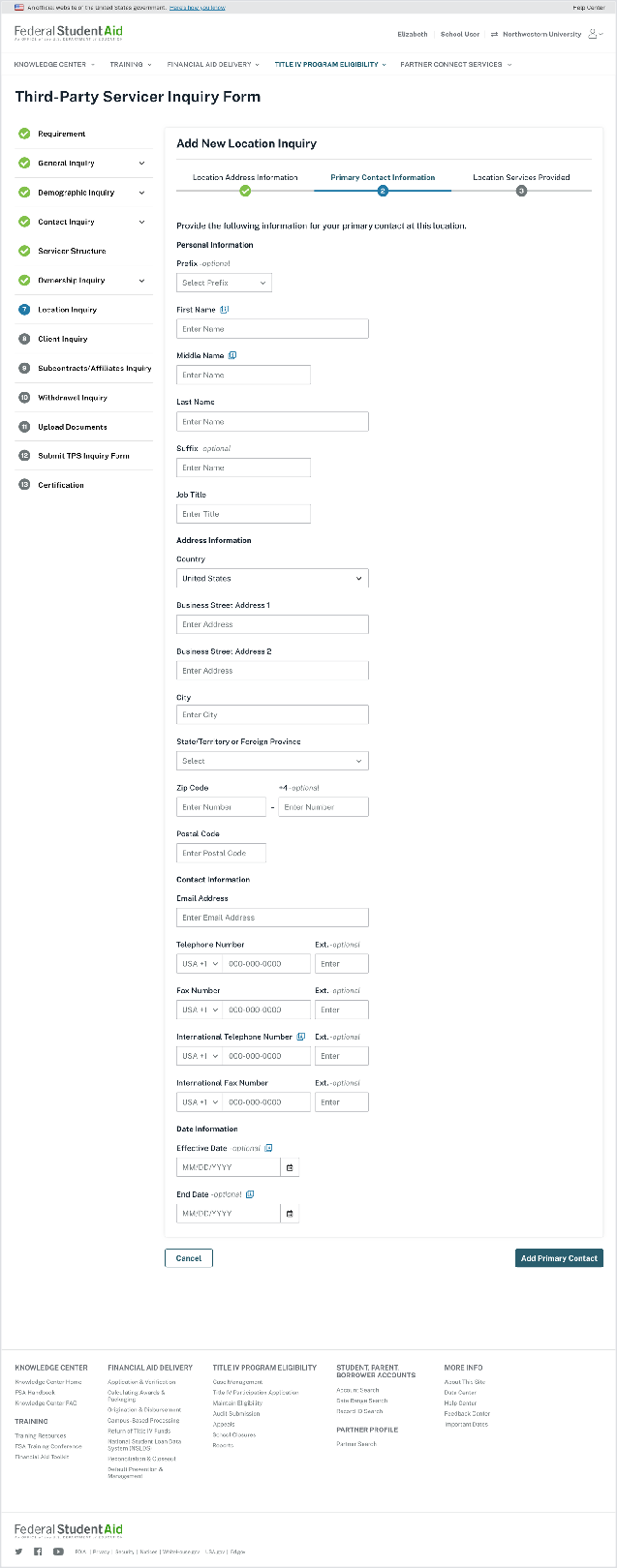 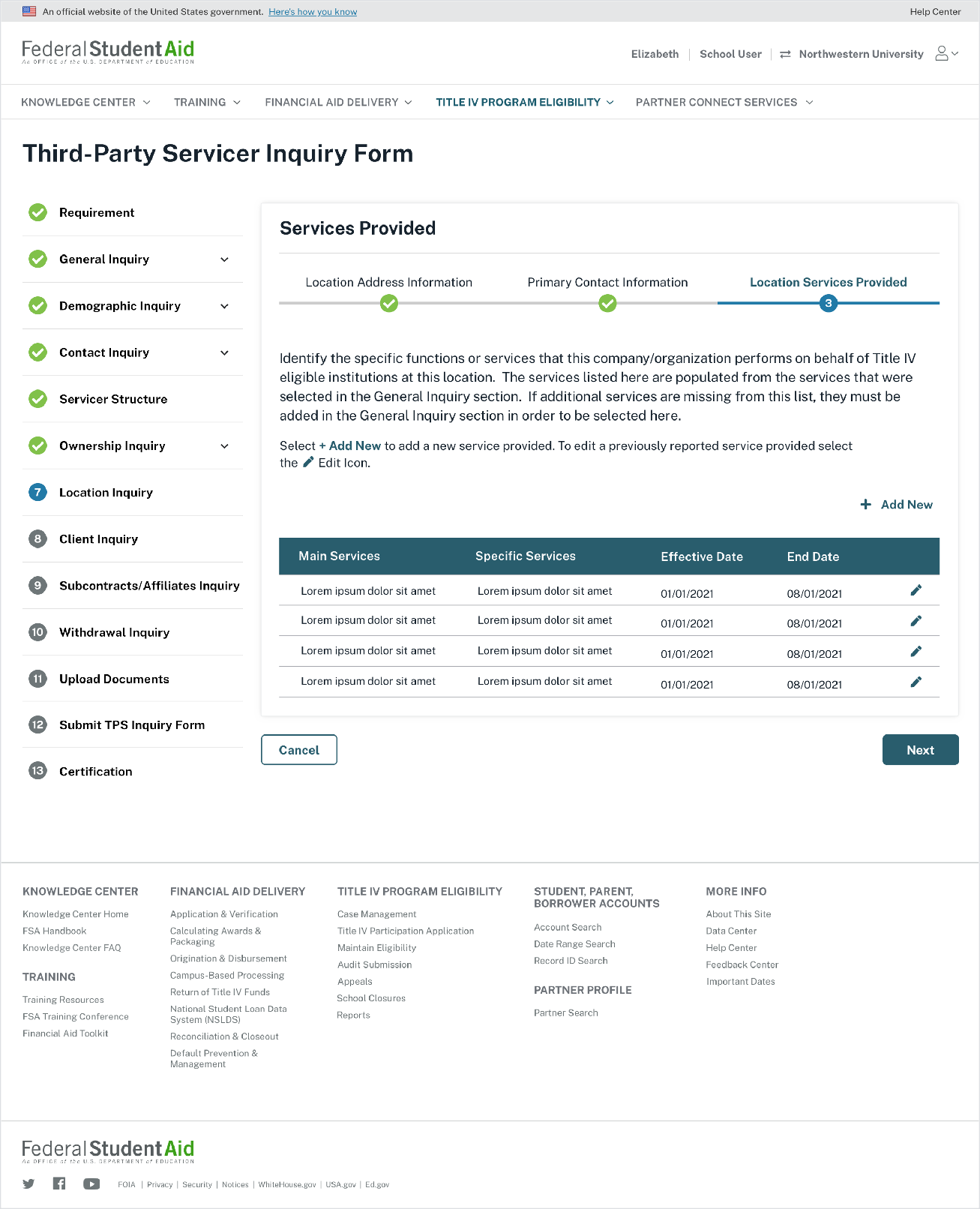 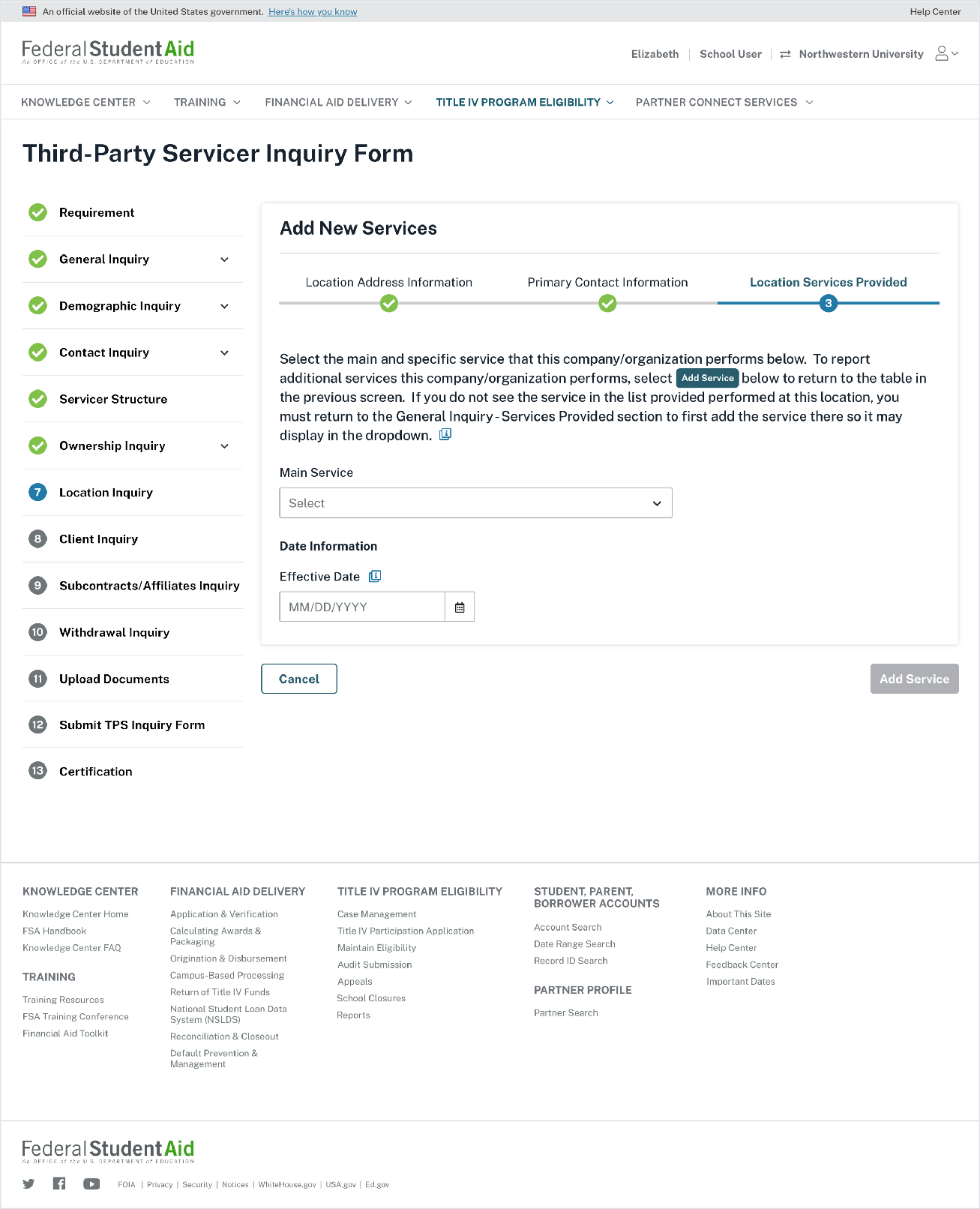 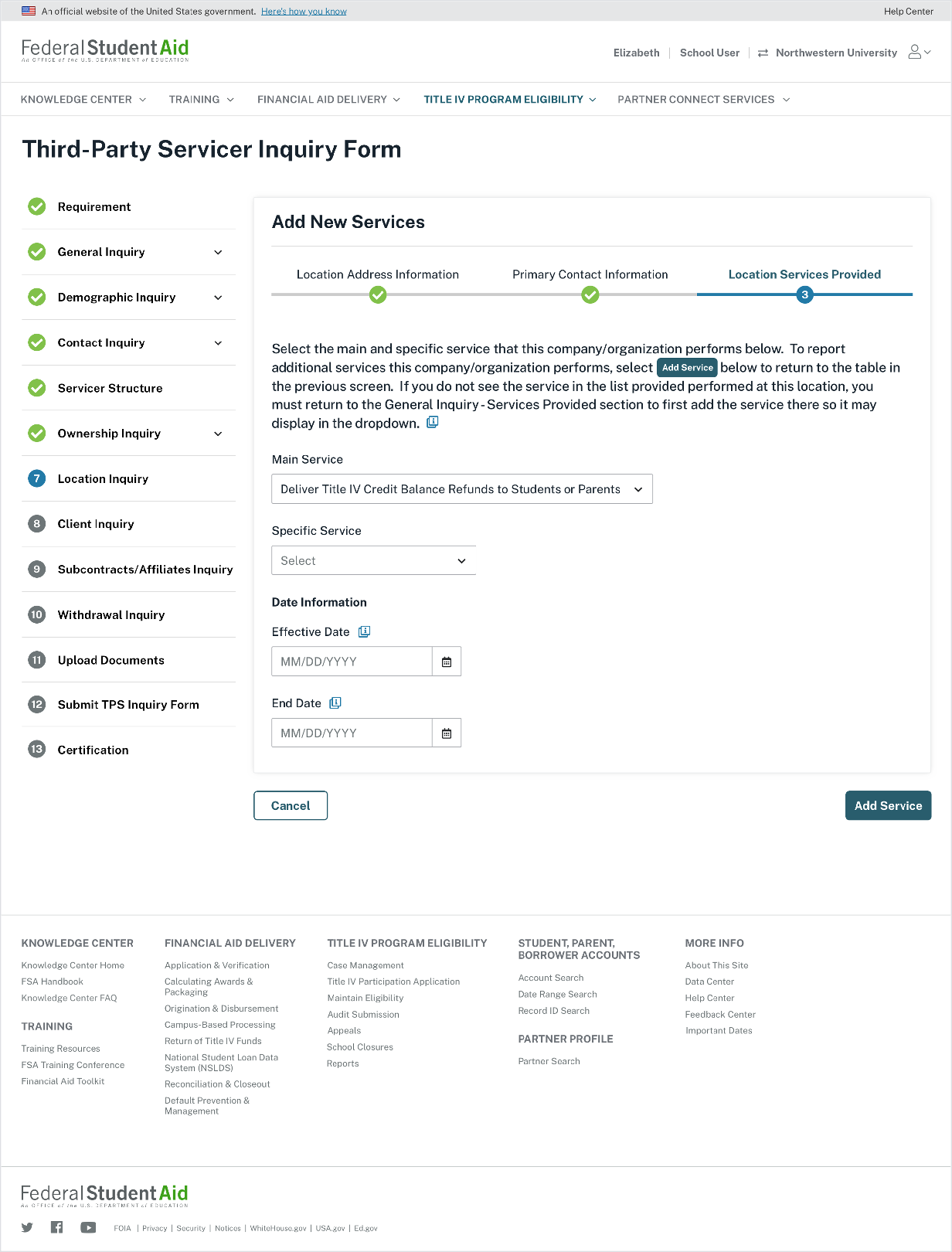 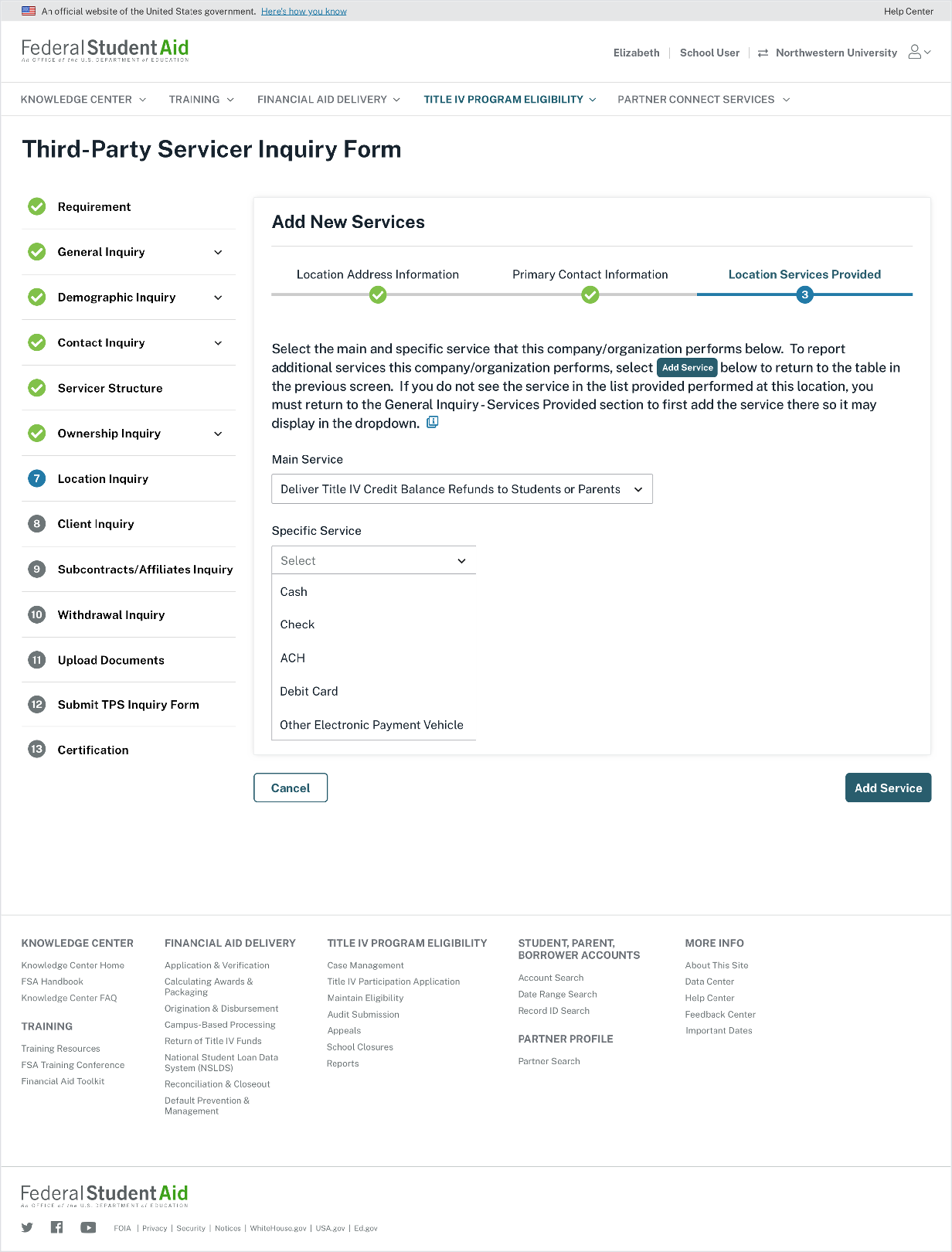 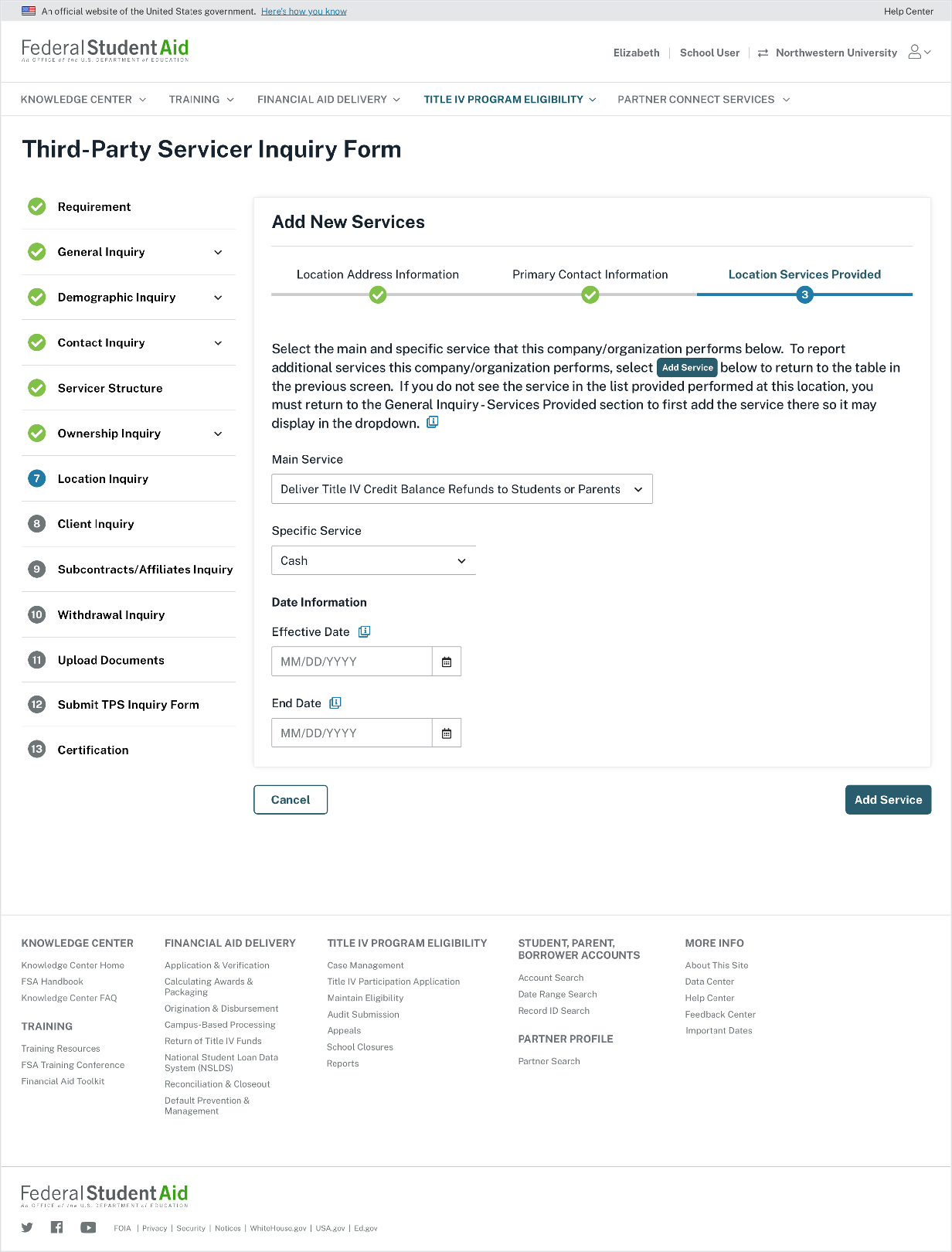 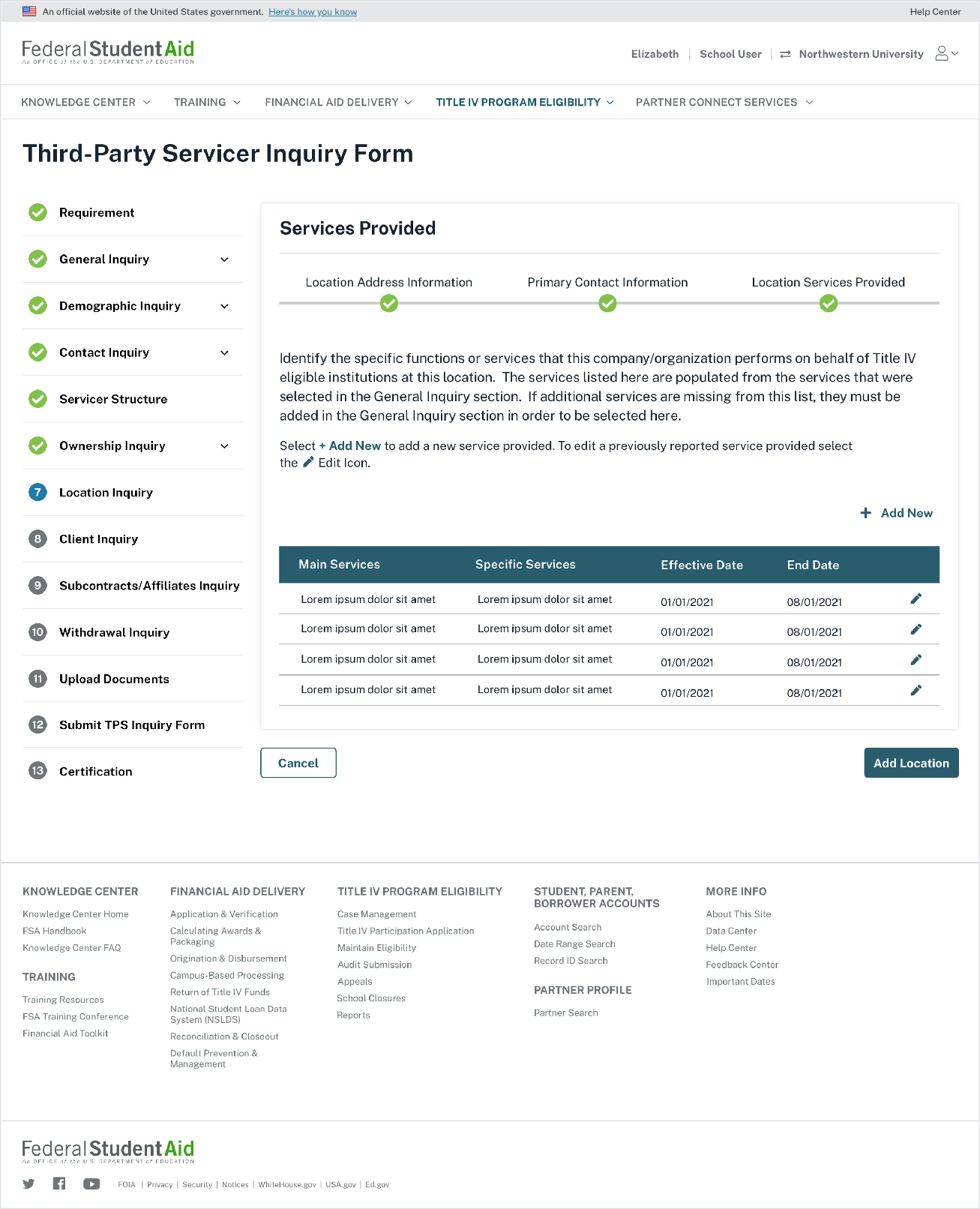 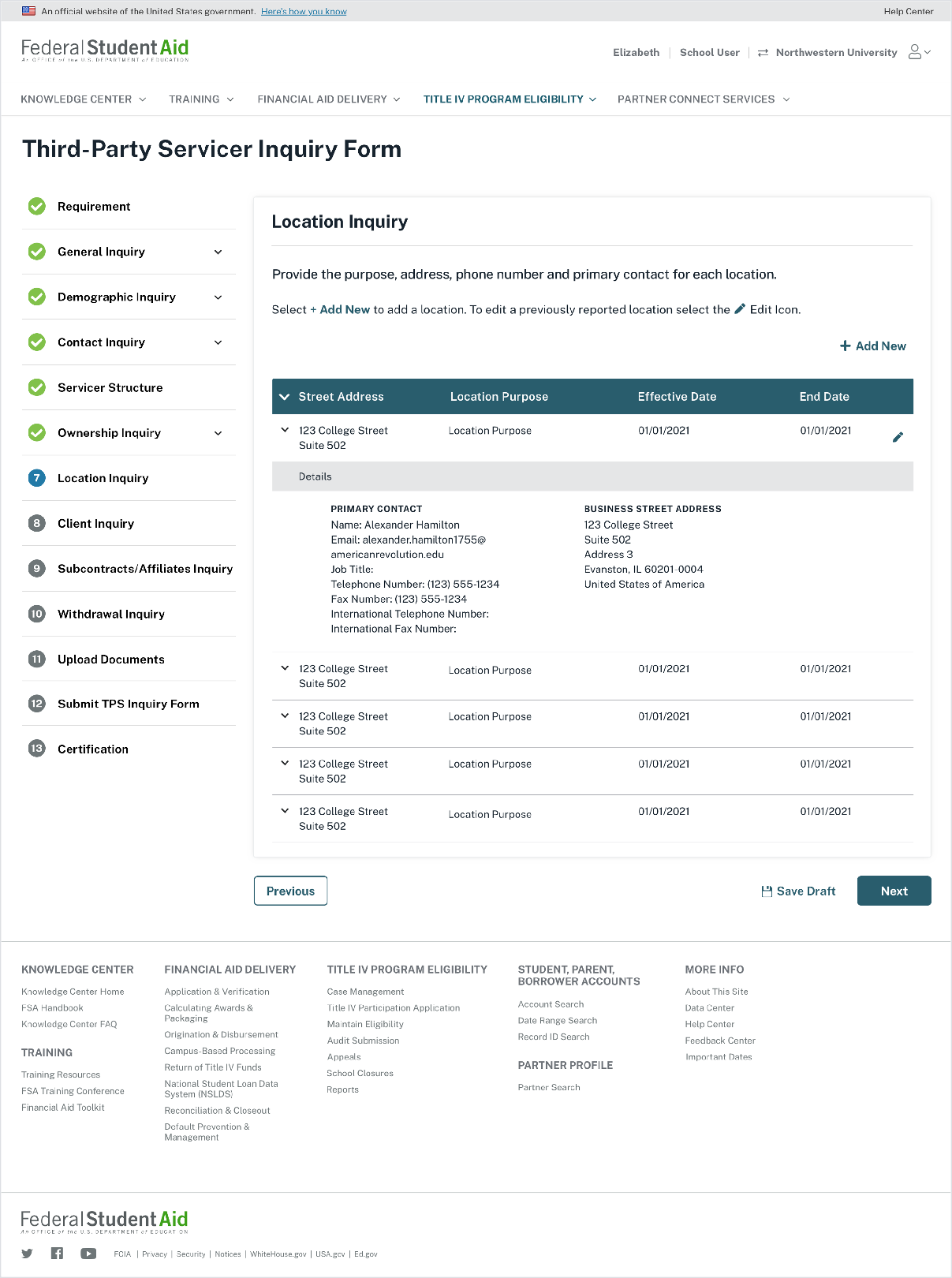 Client Inquiry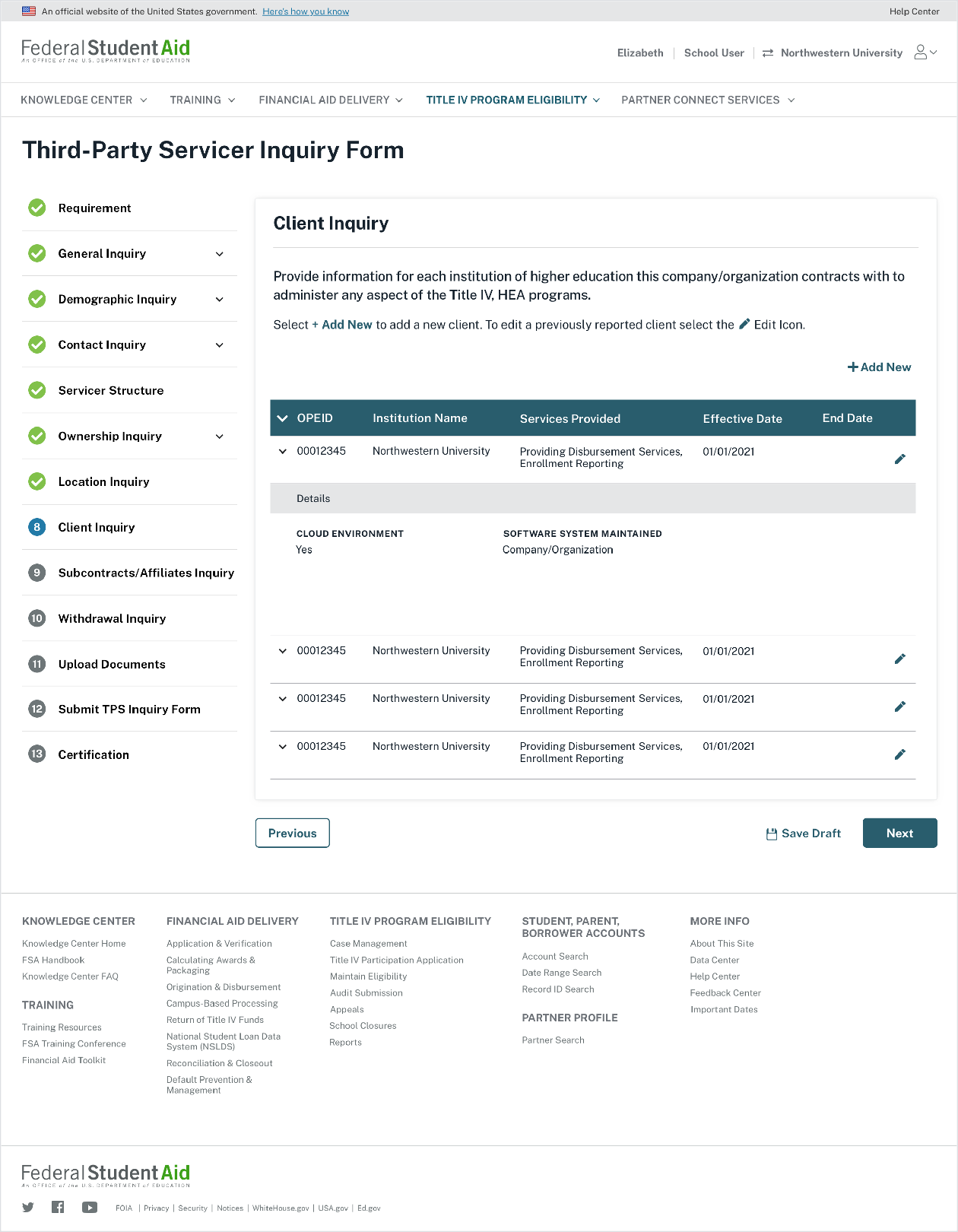 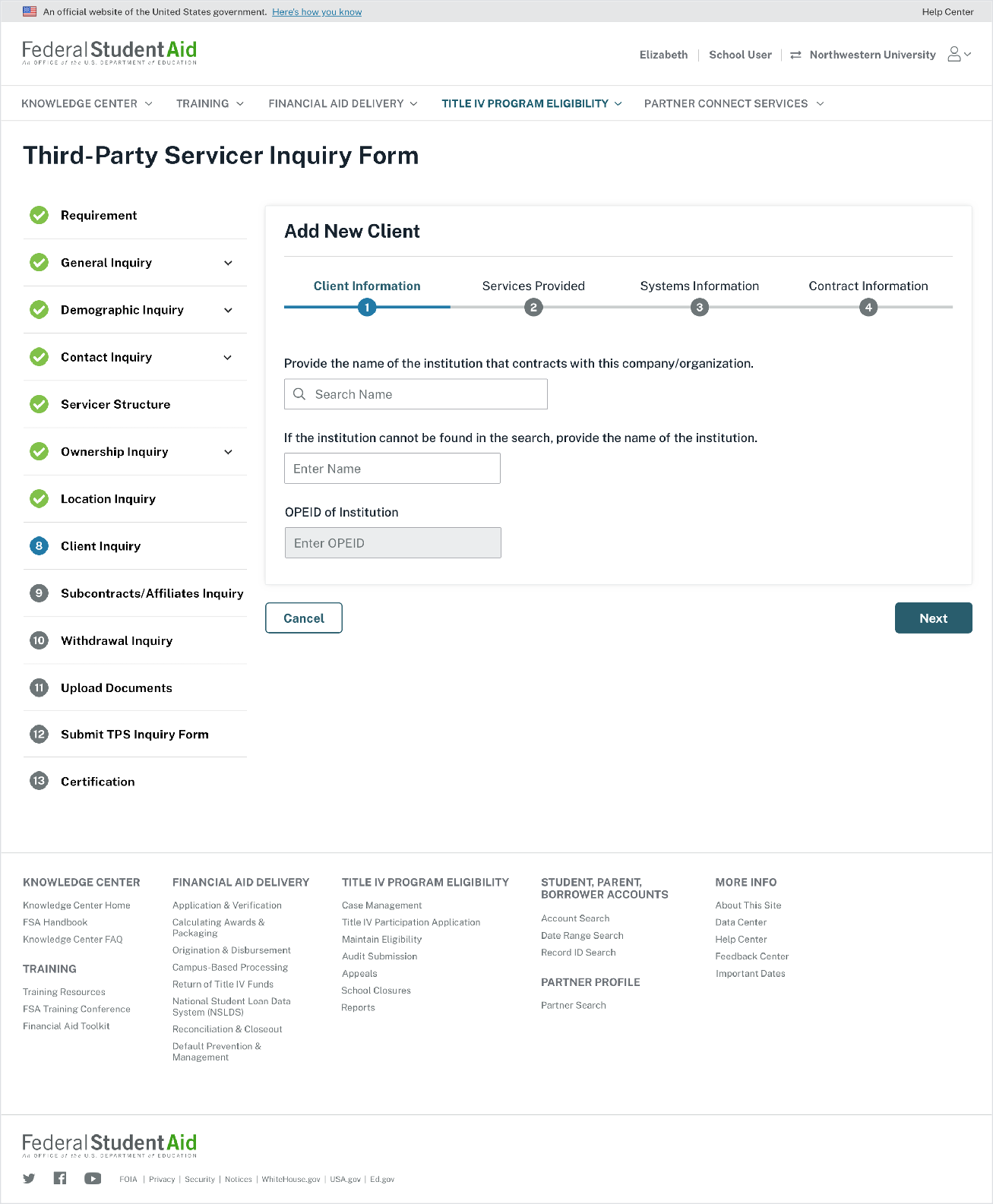 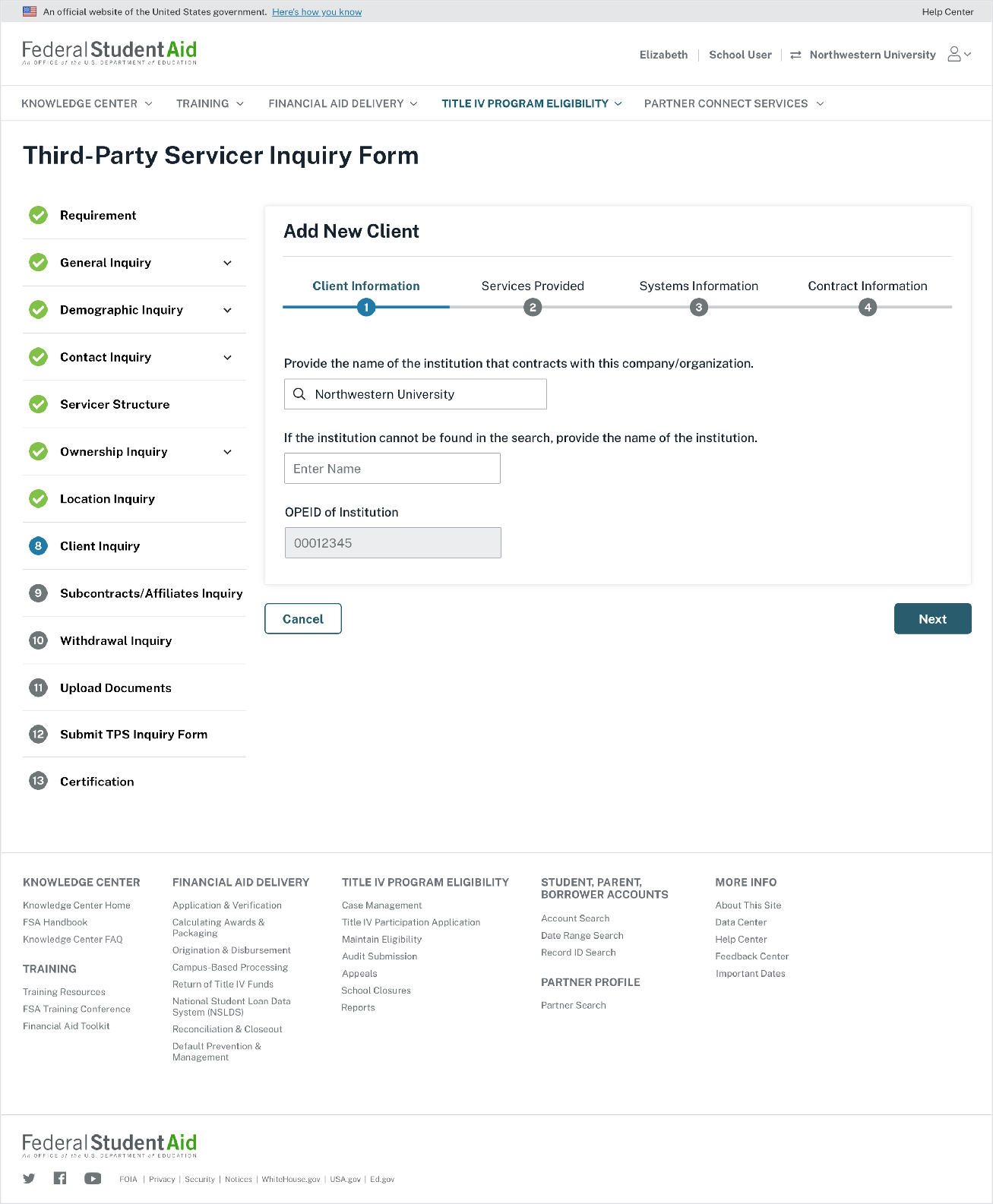 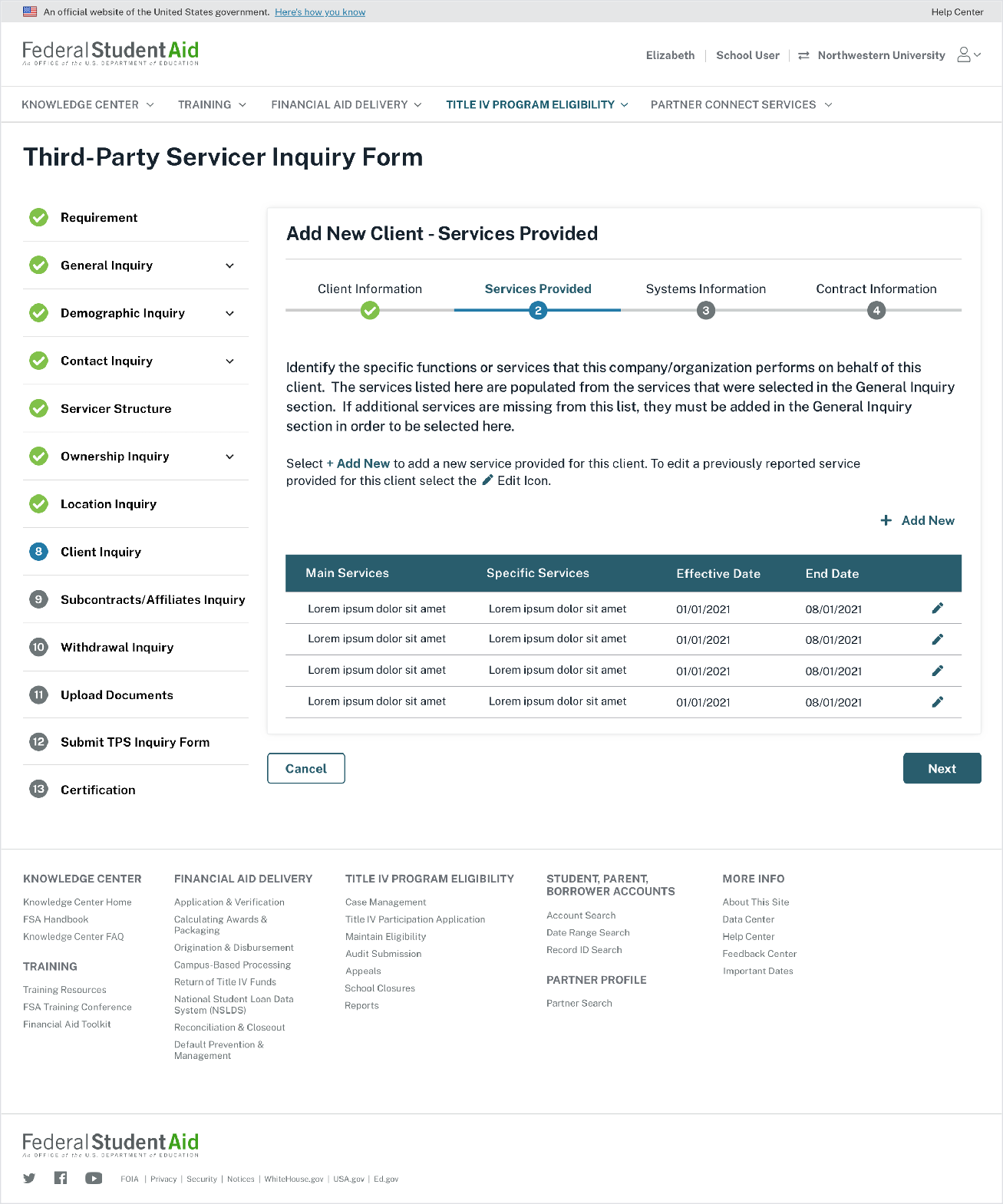 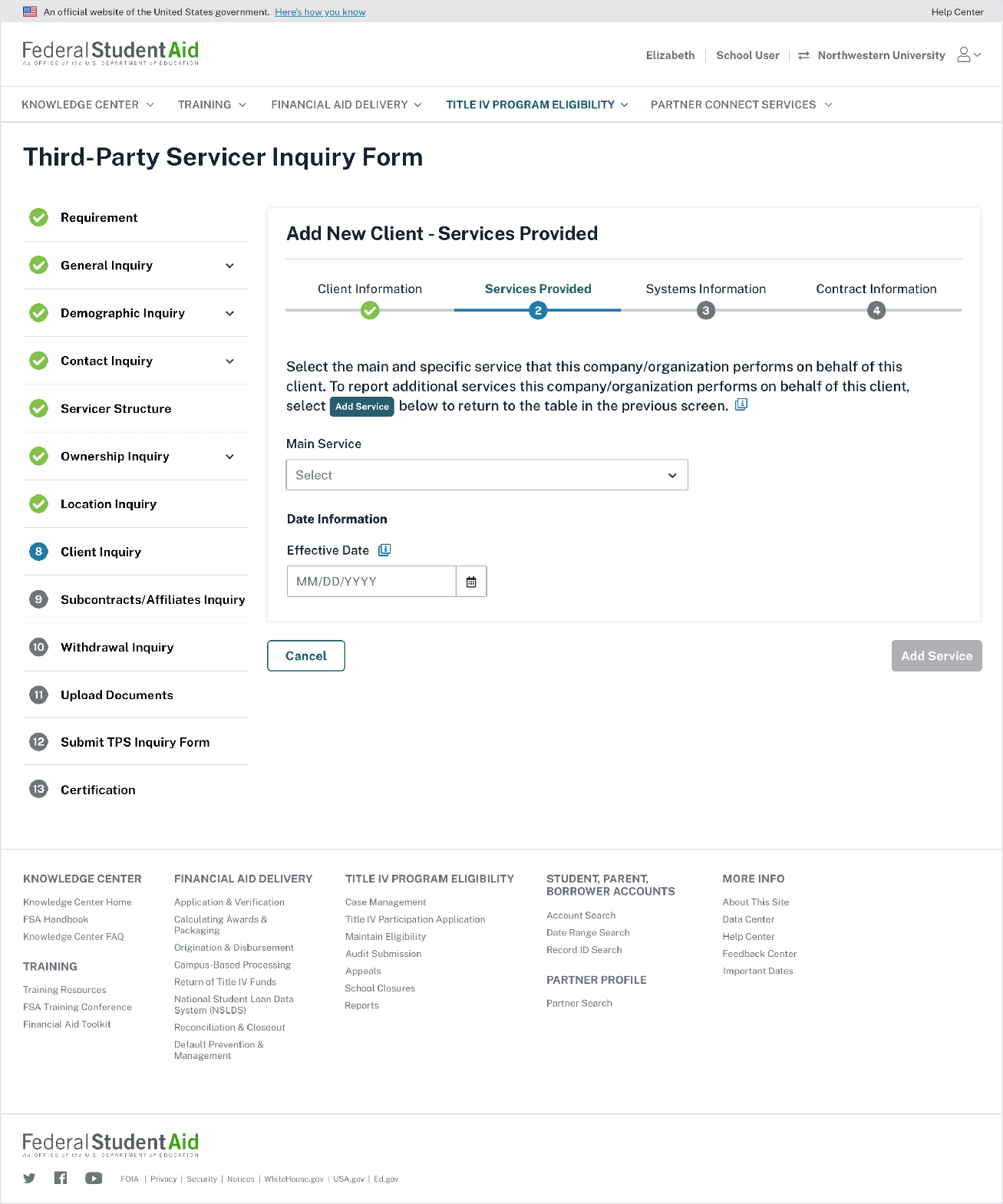 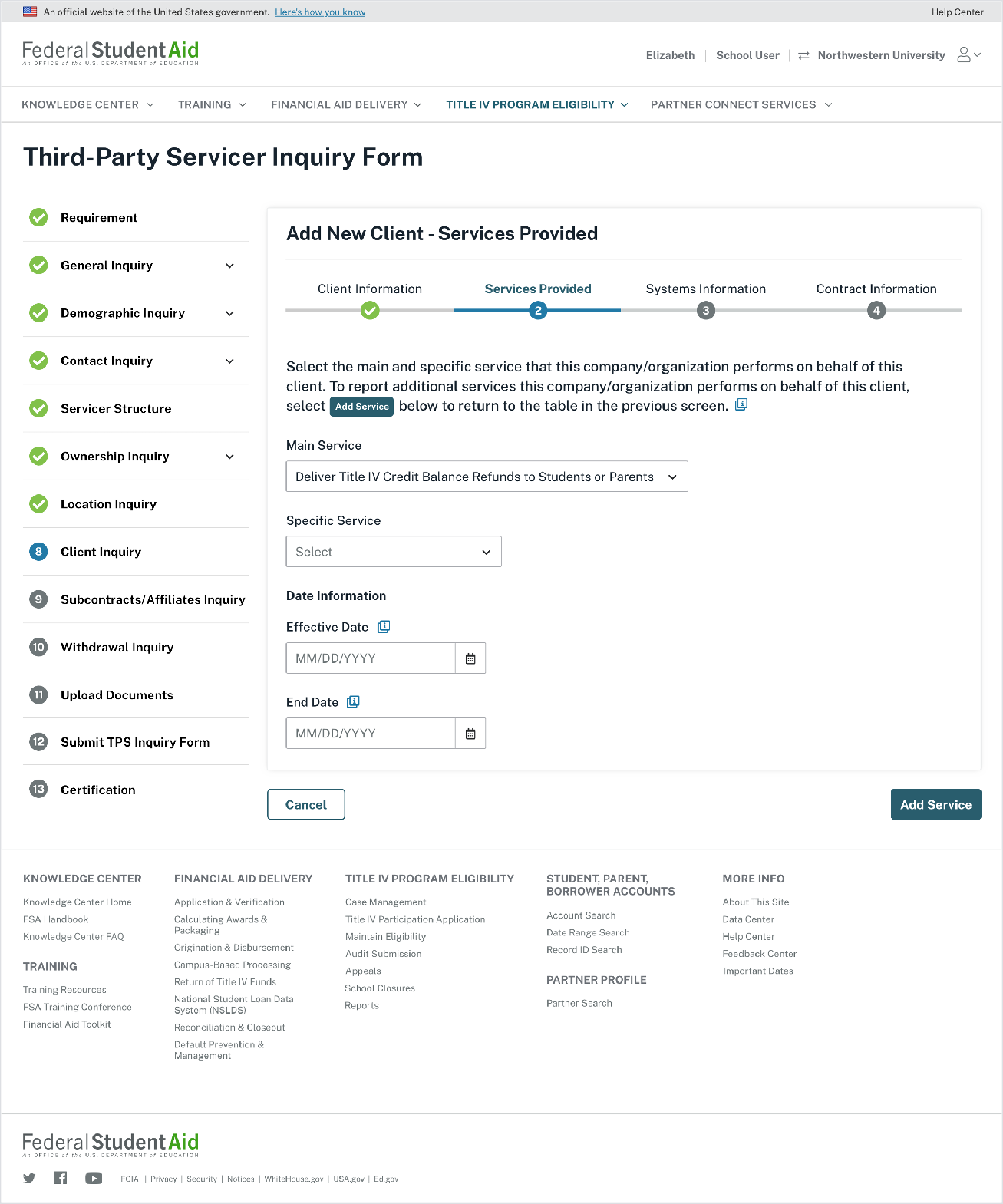 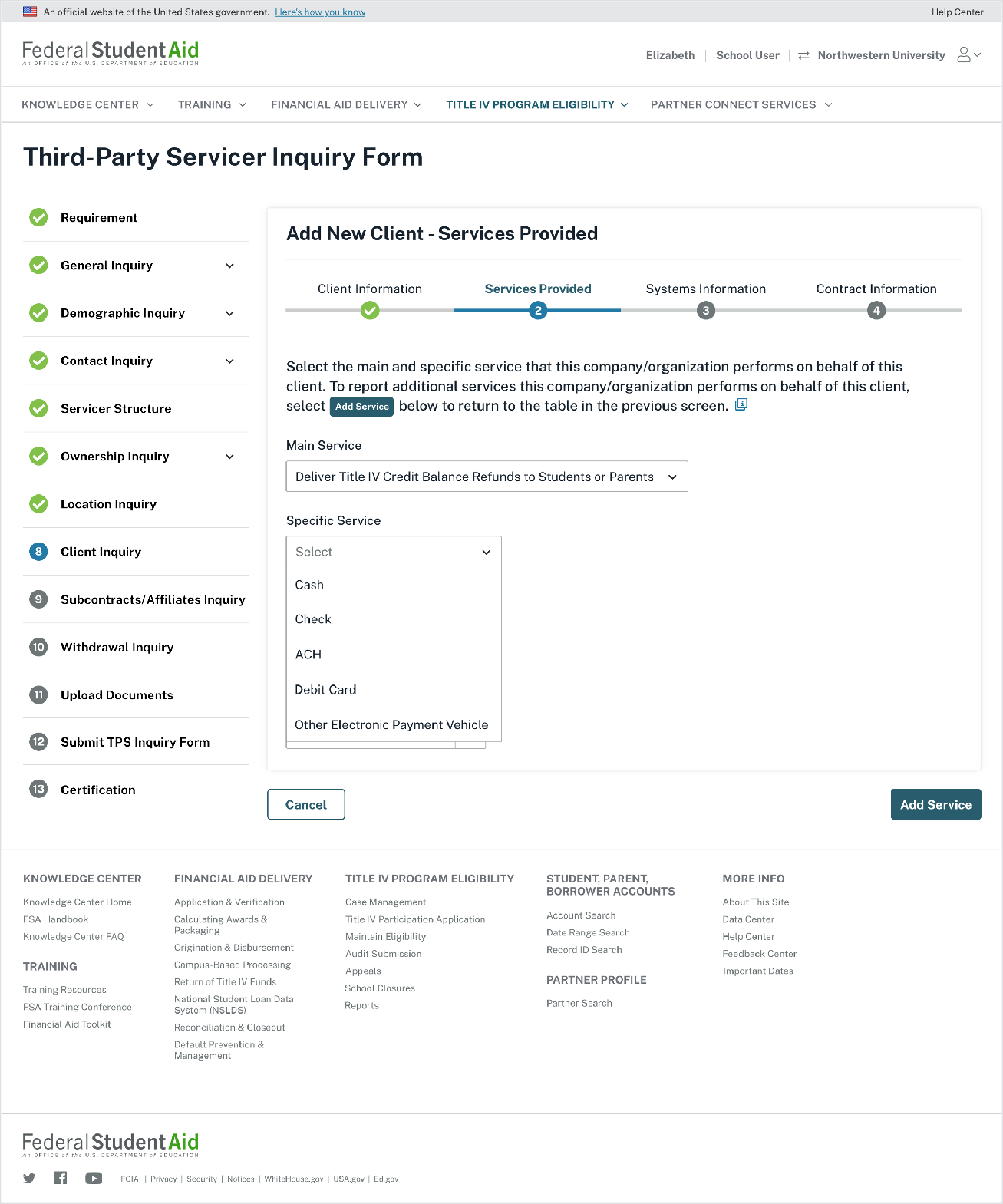 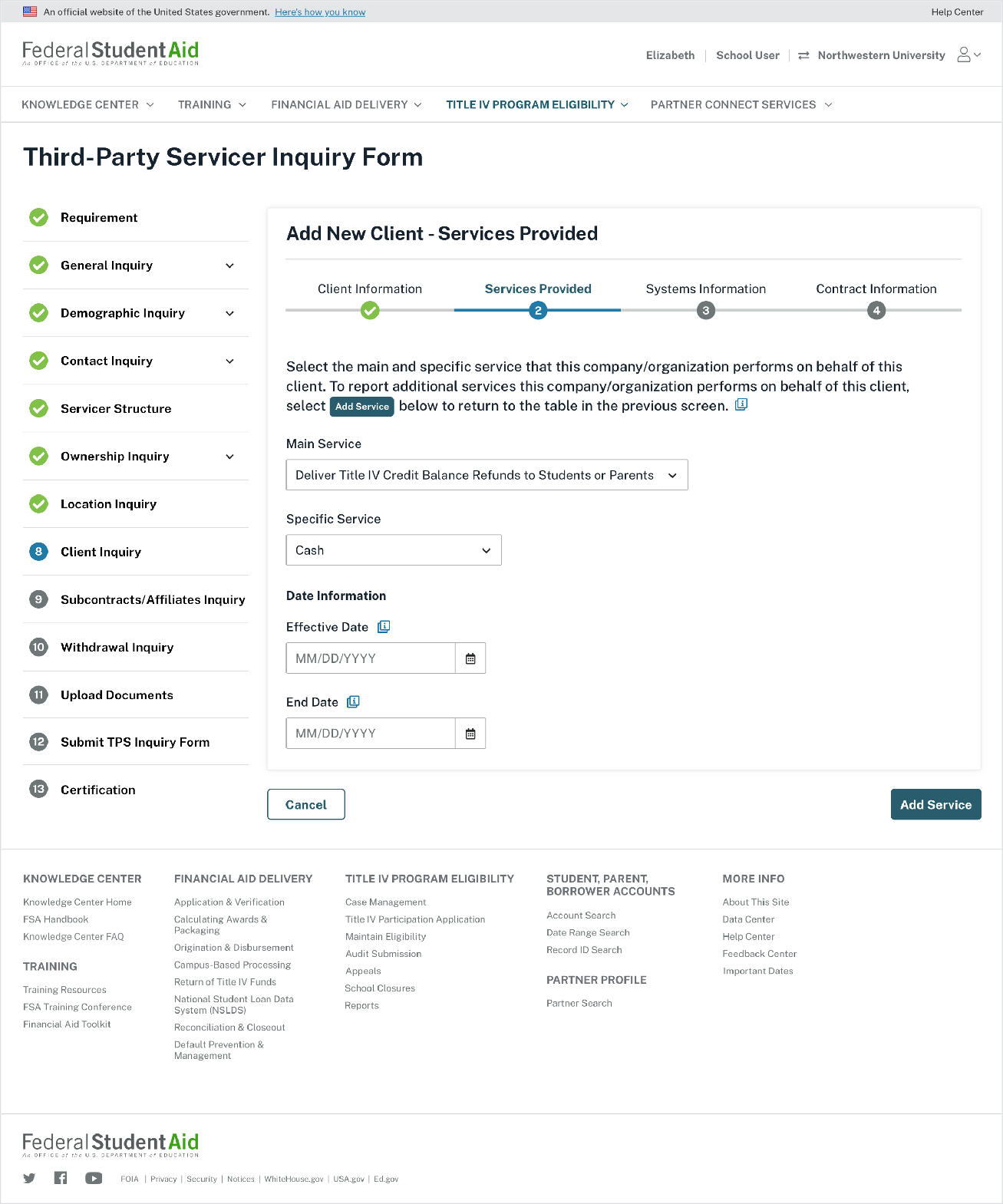 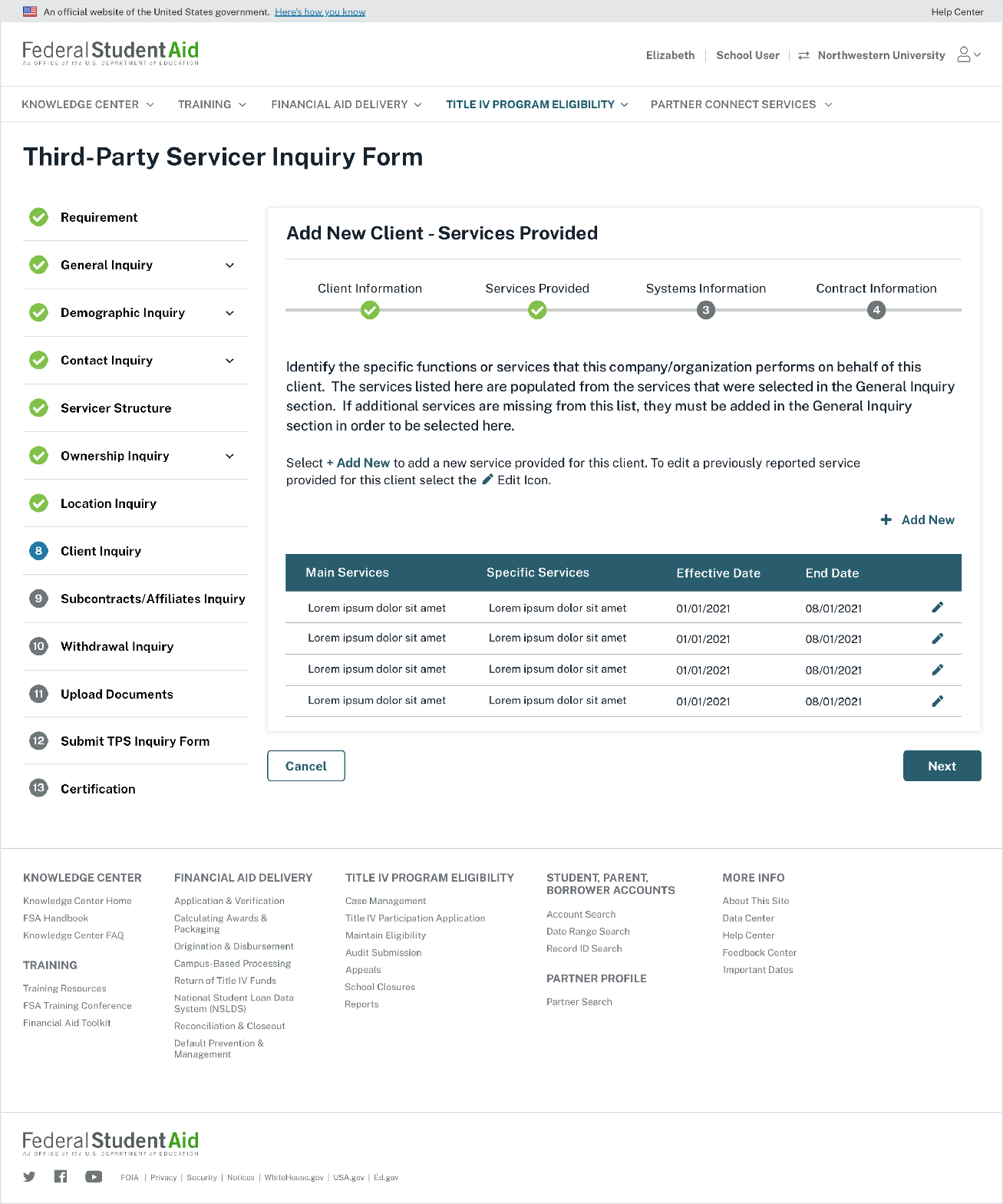 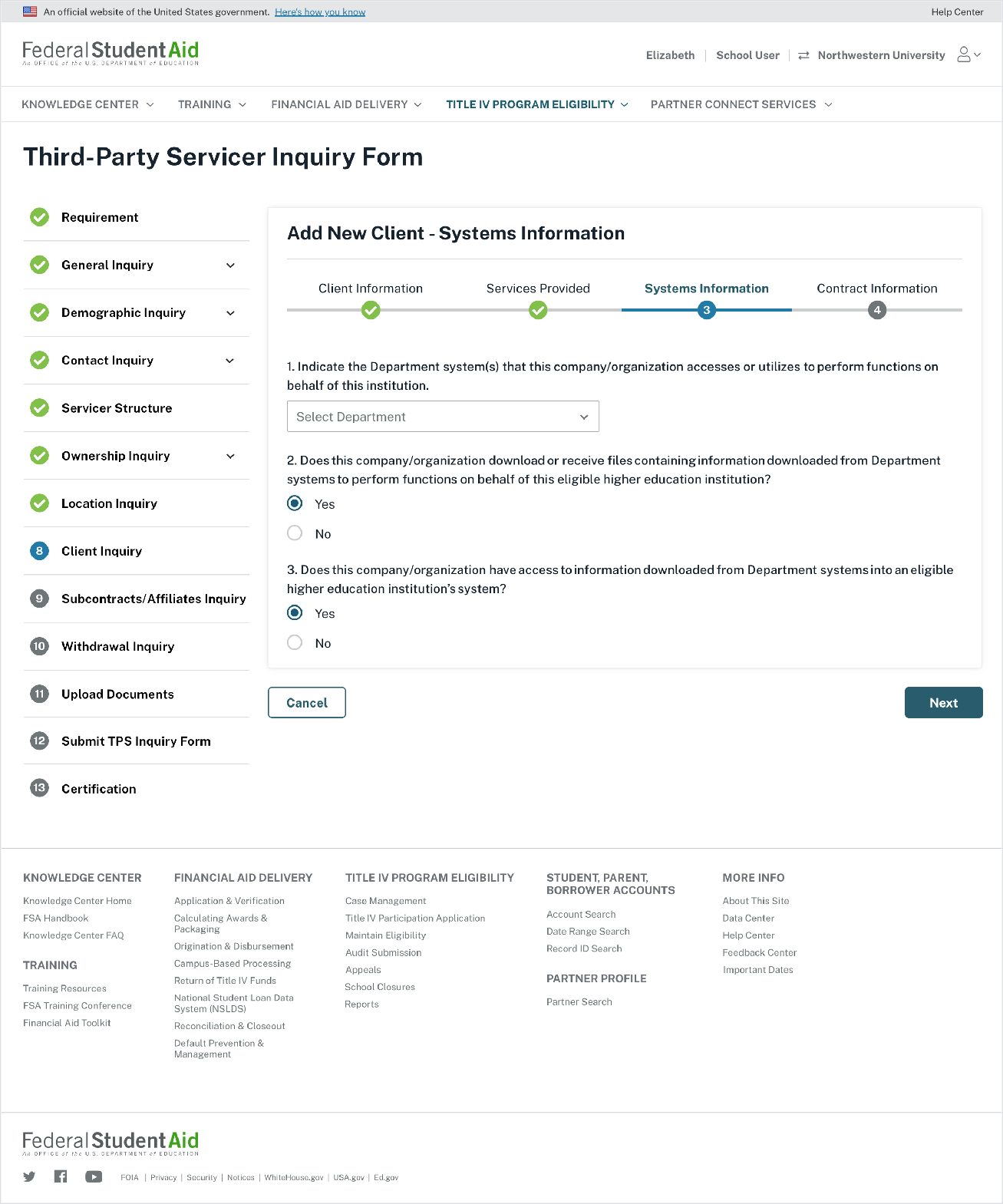 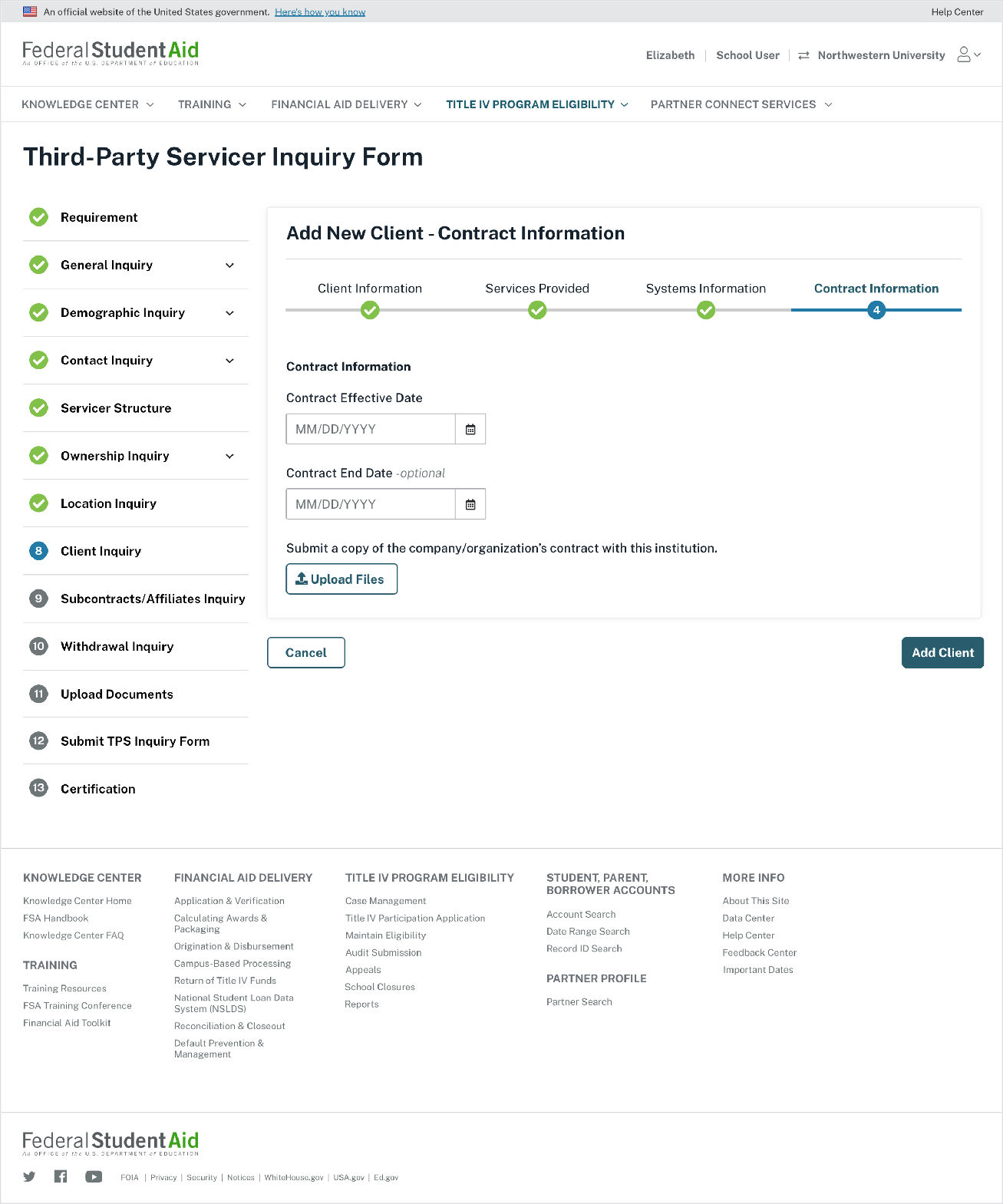 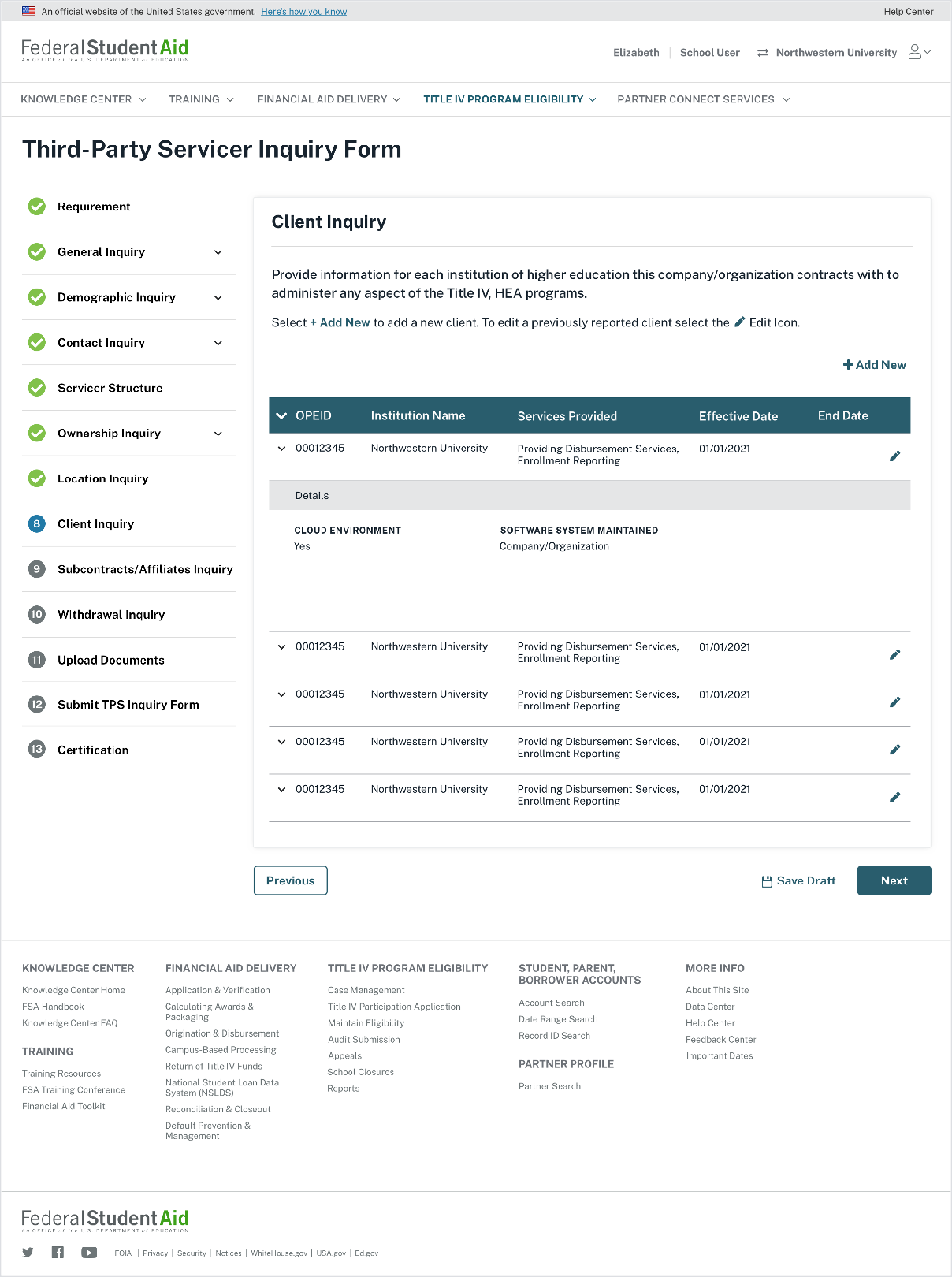 Subcontractor/Affiliates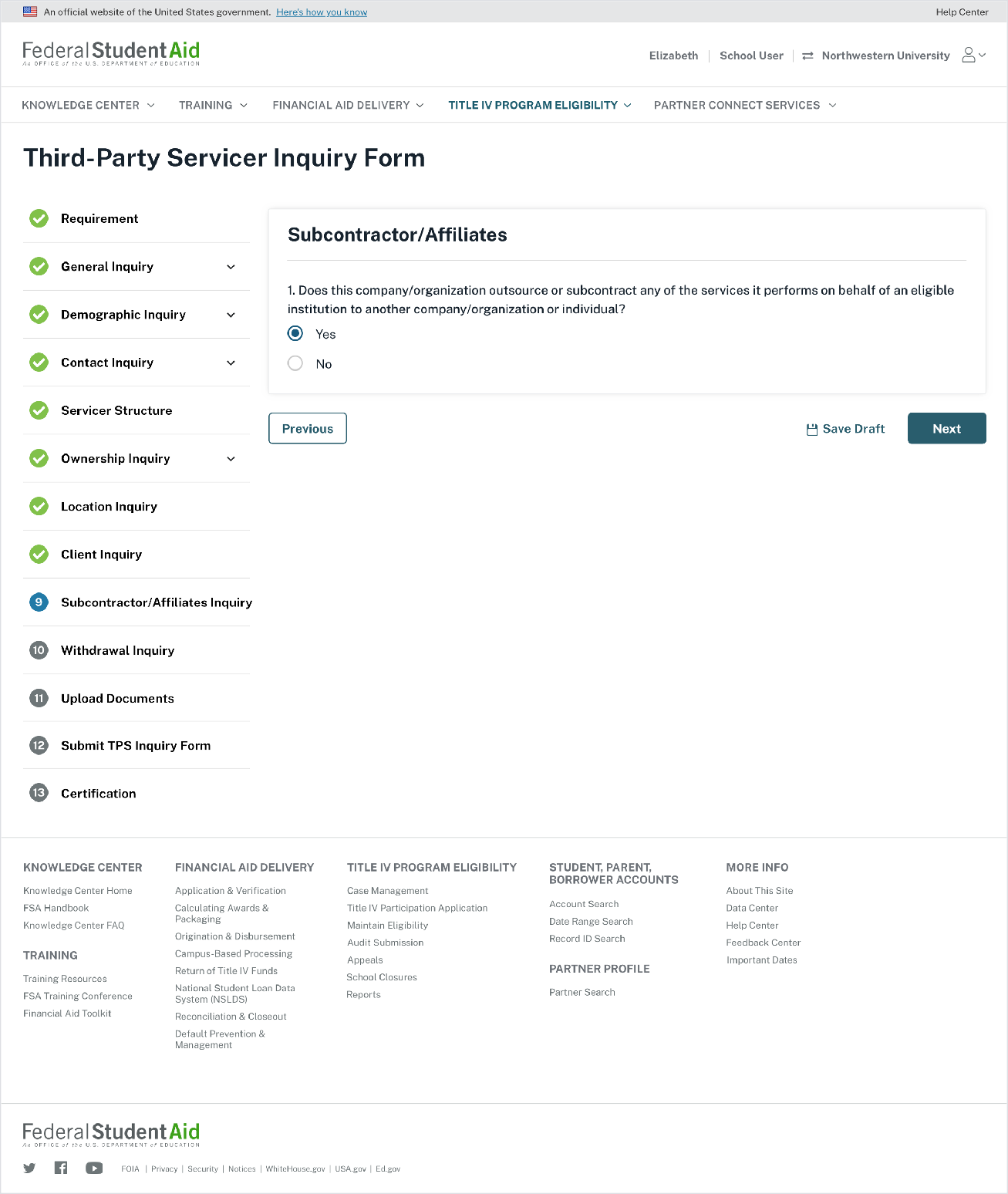 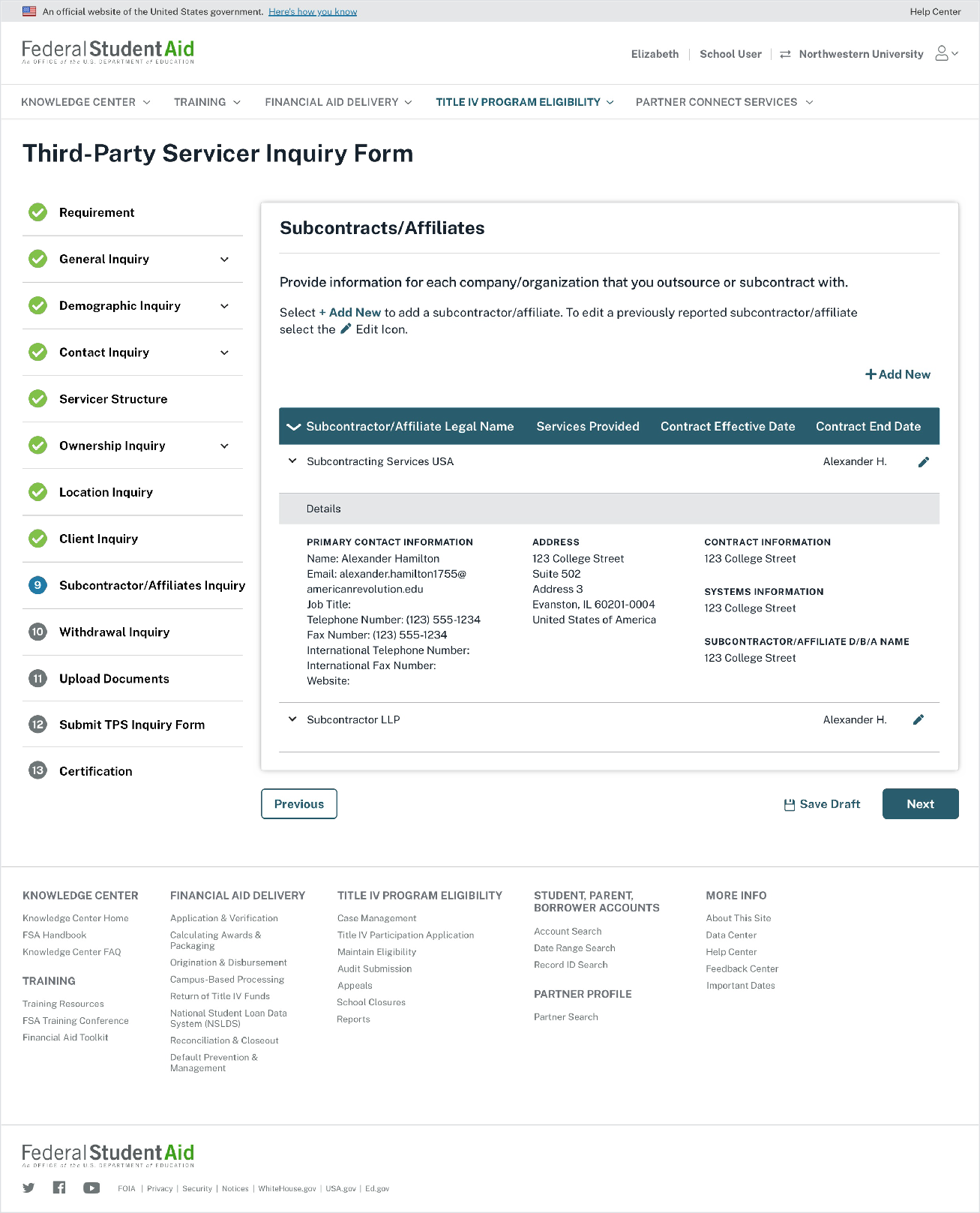 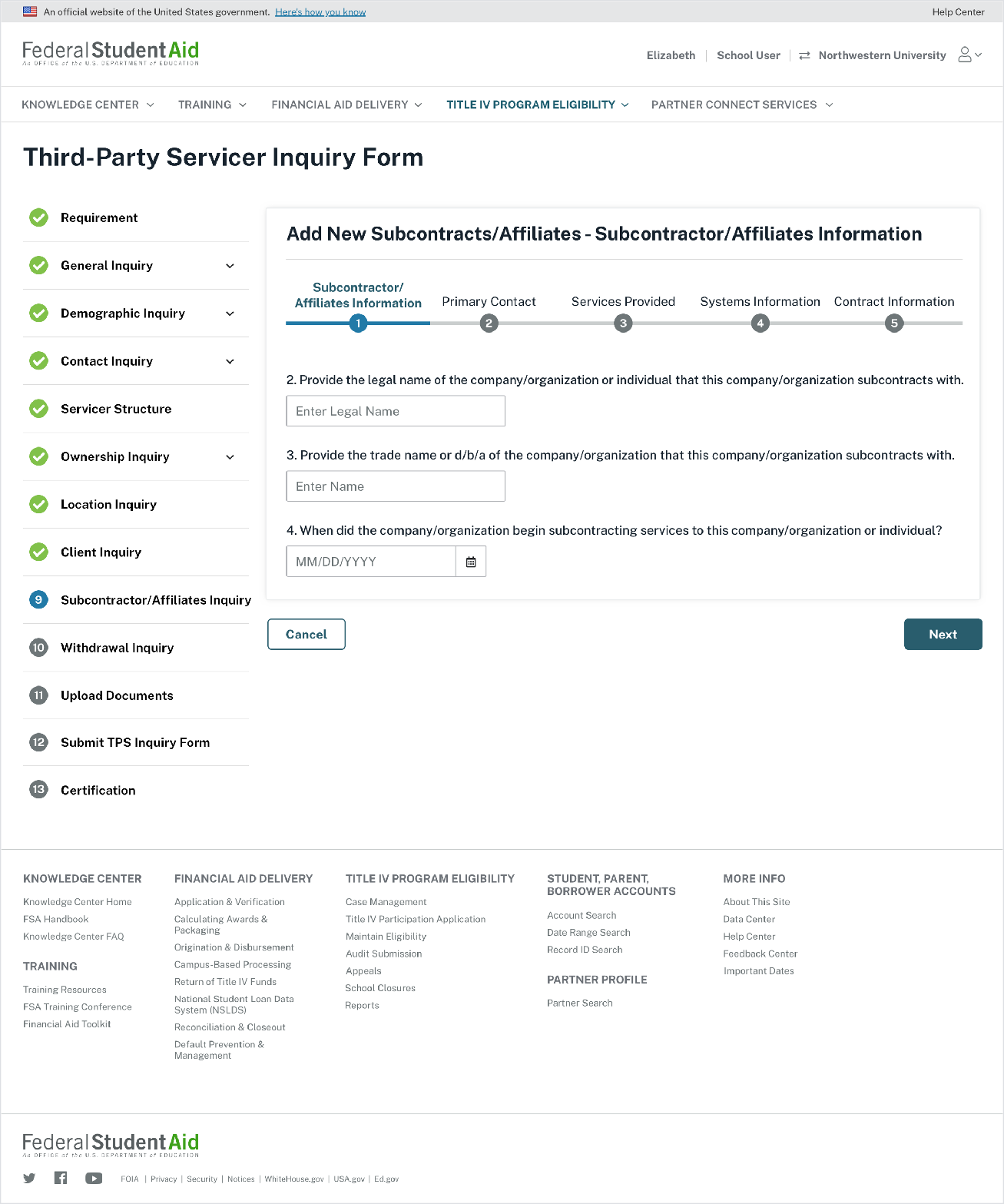 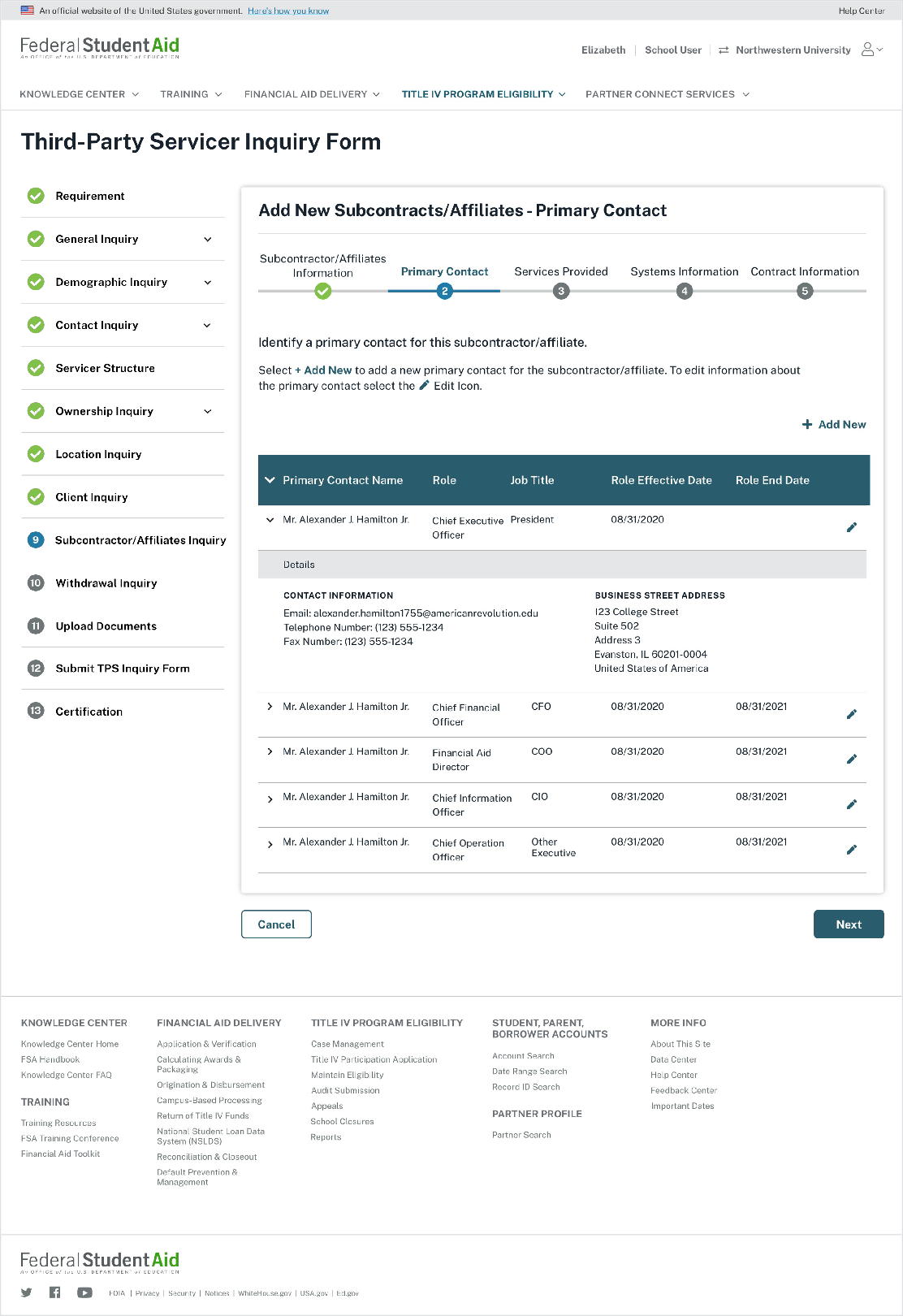 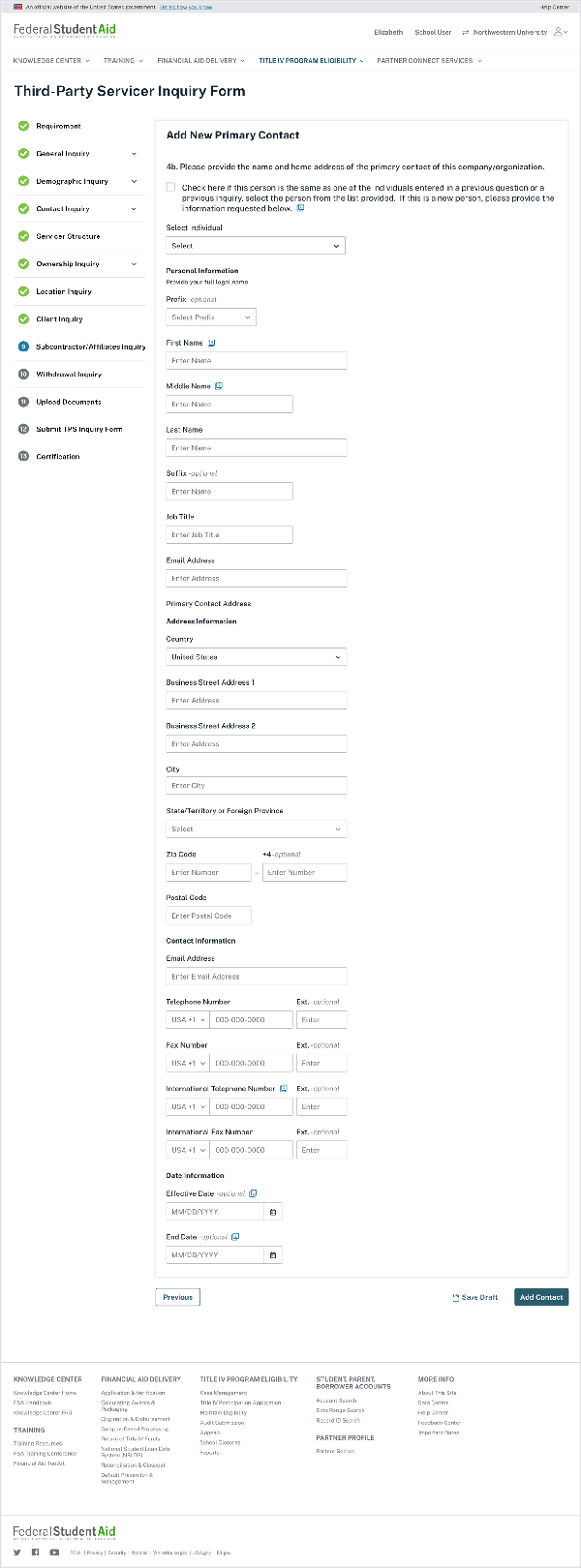 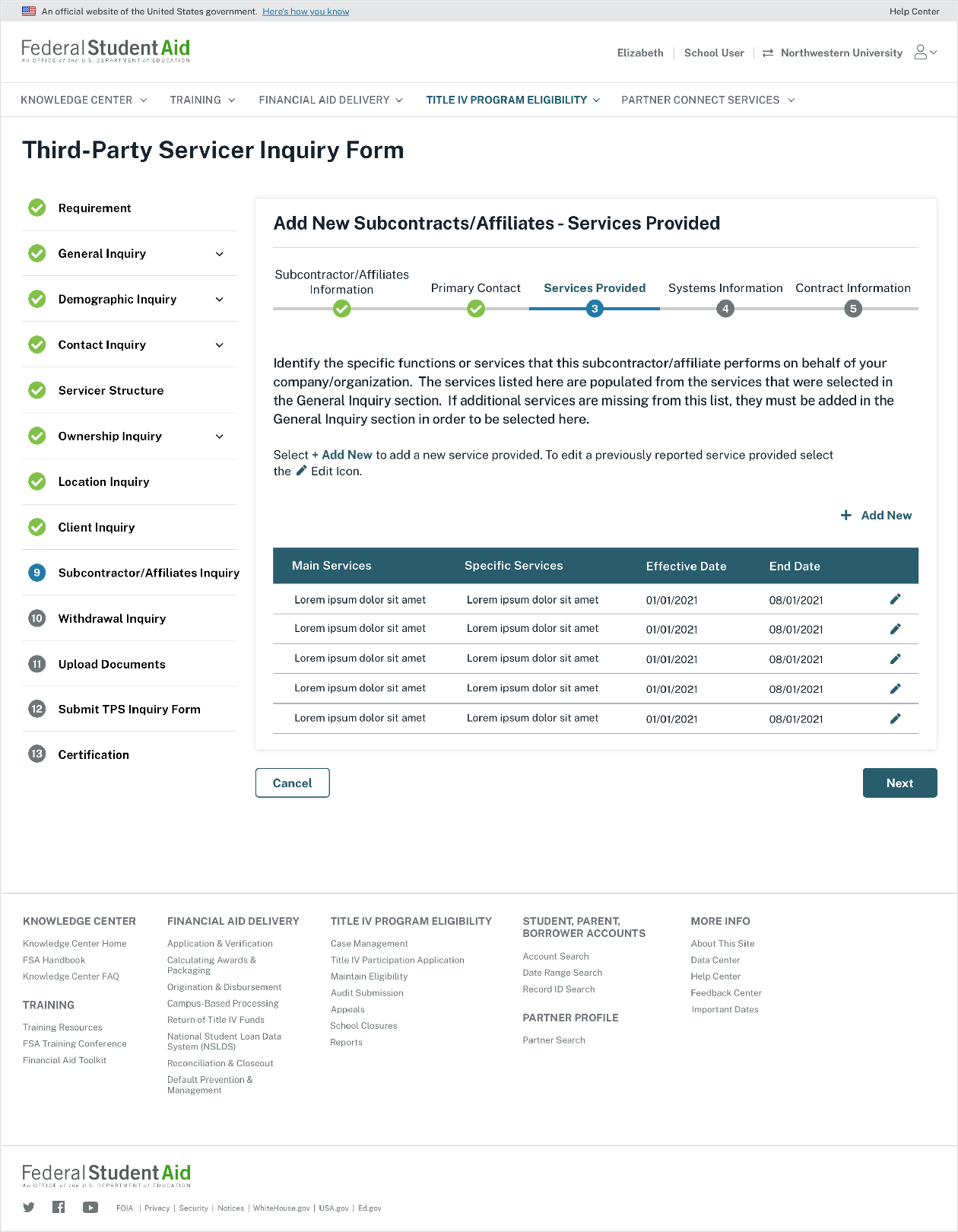 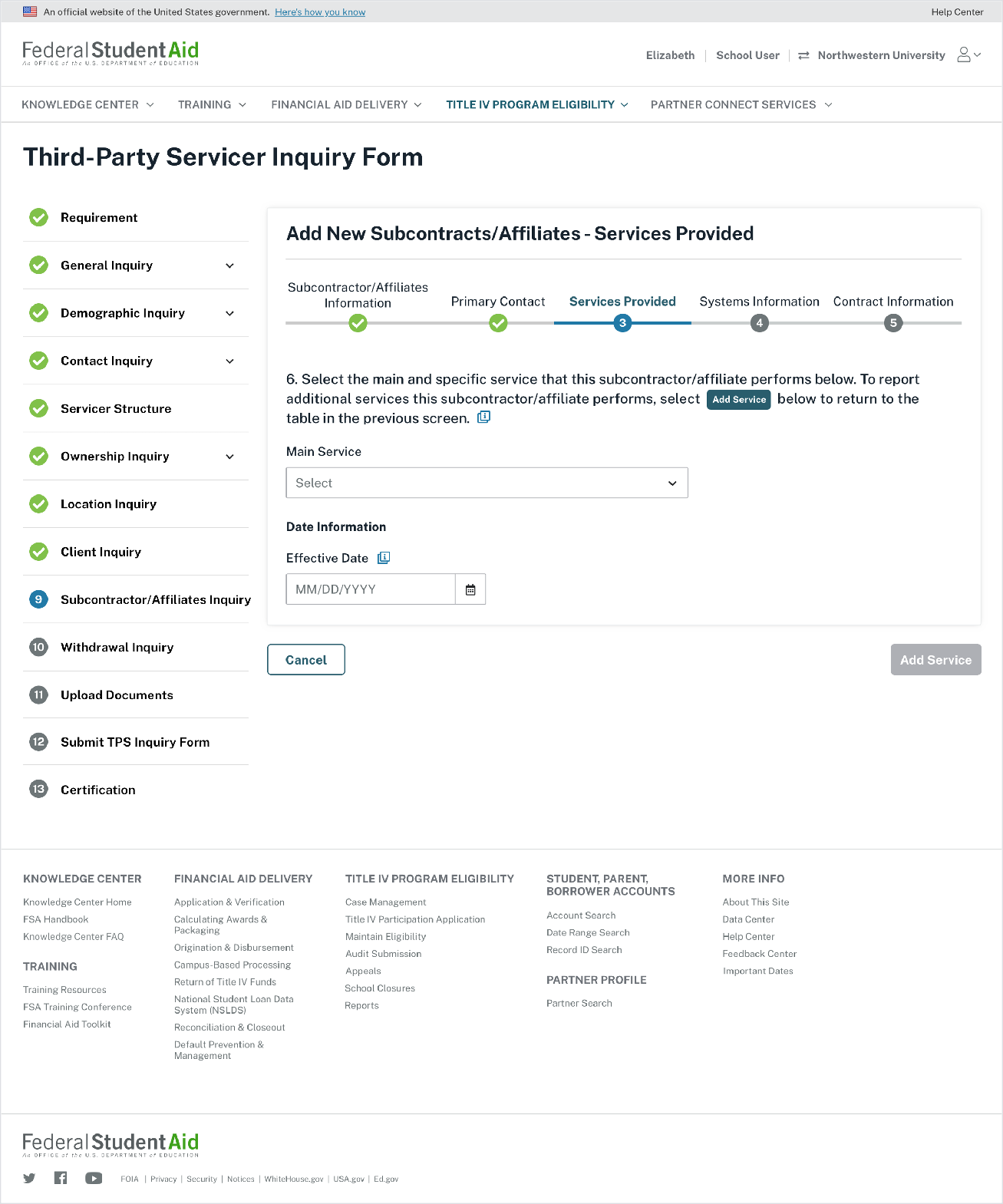 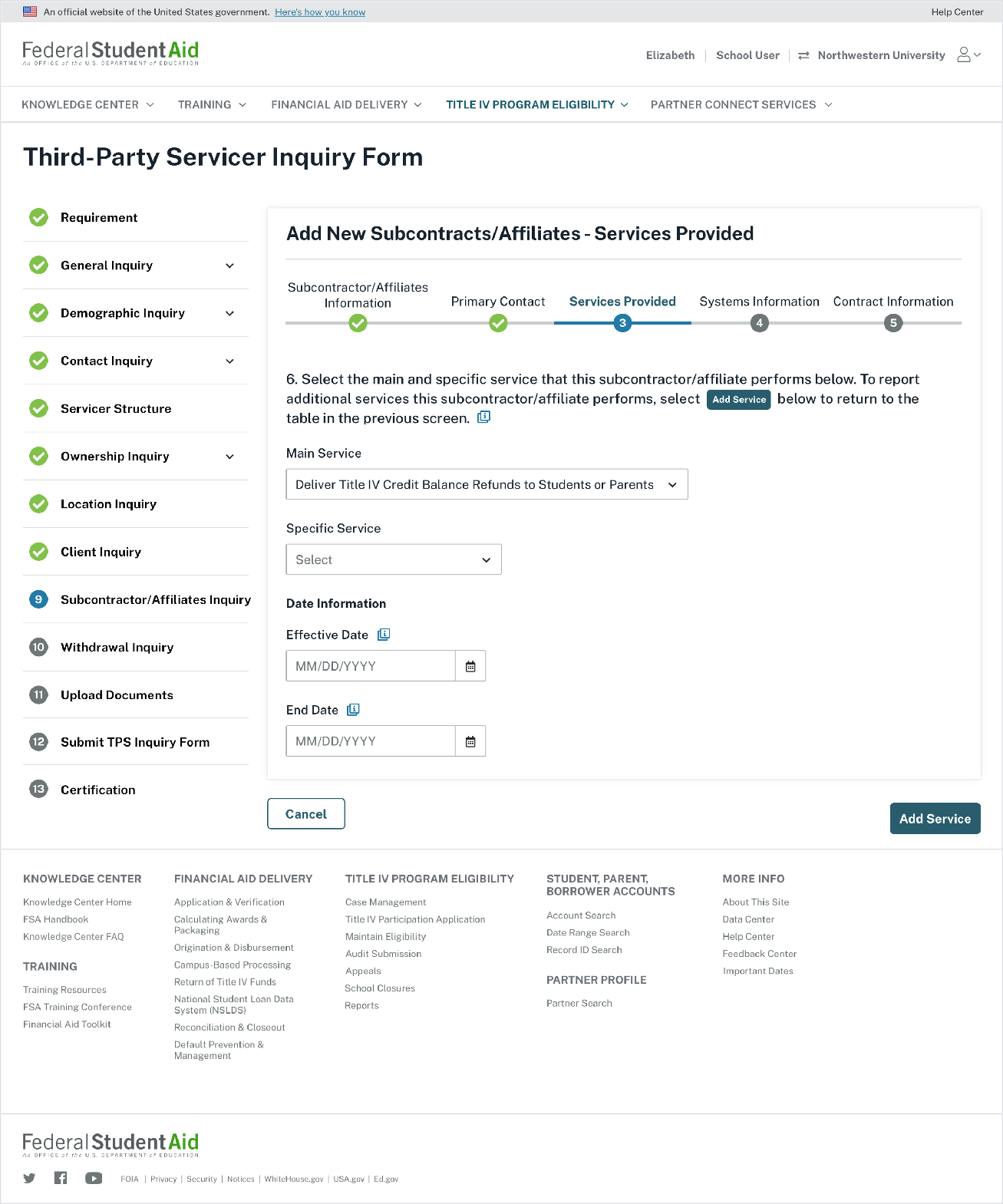 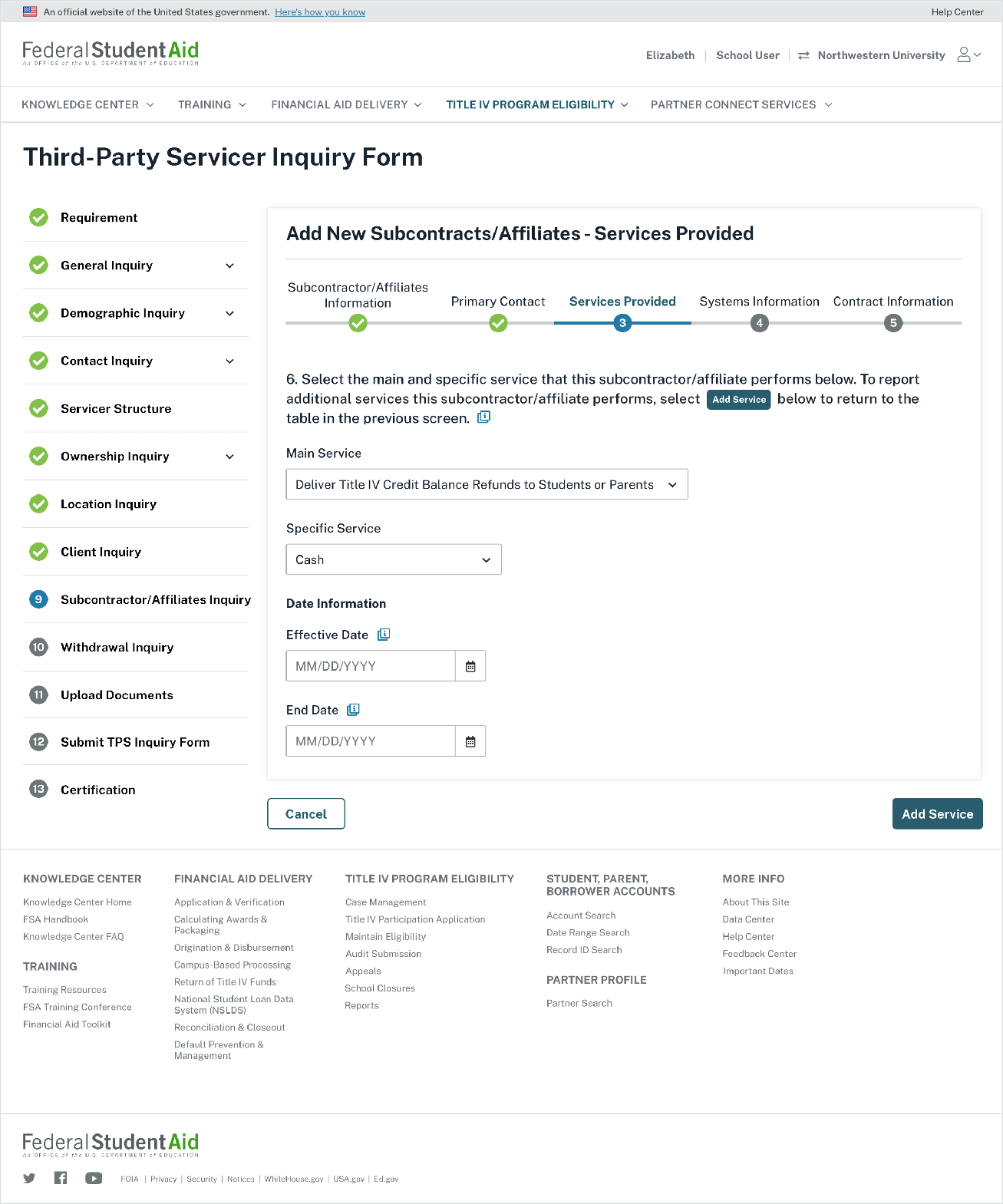 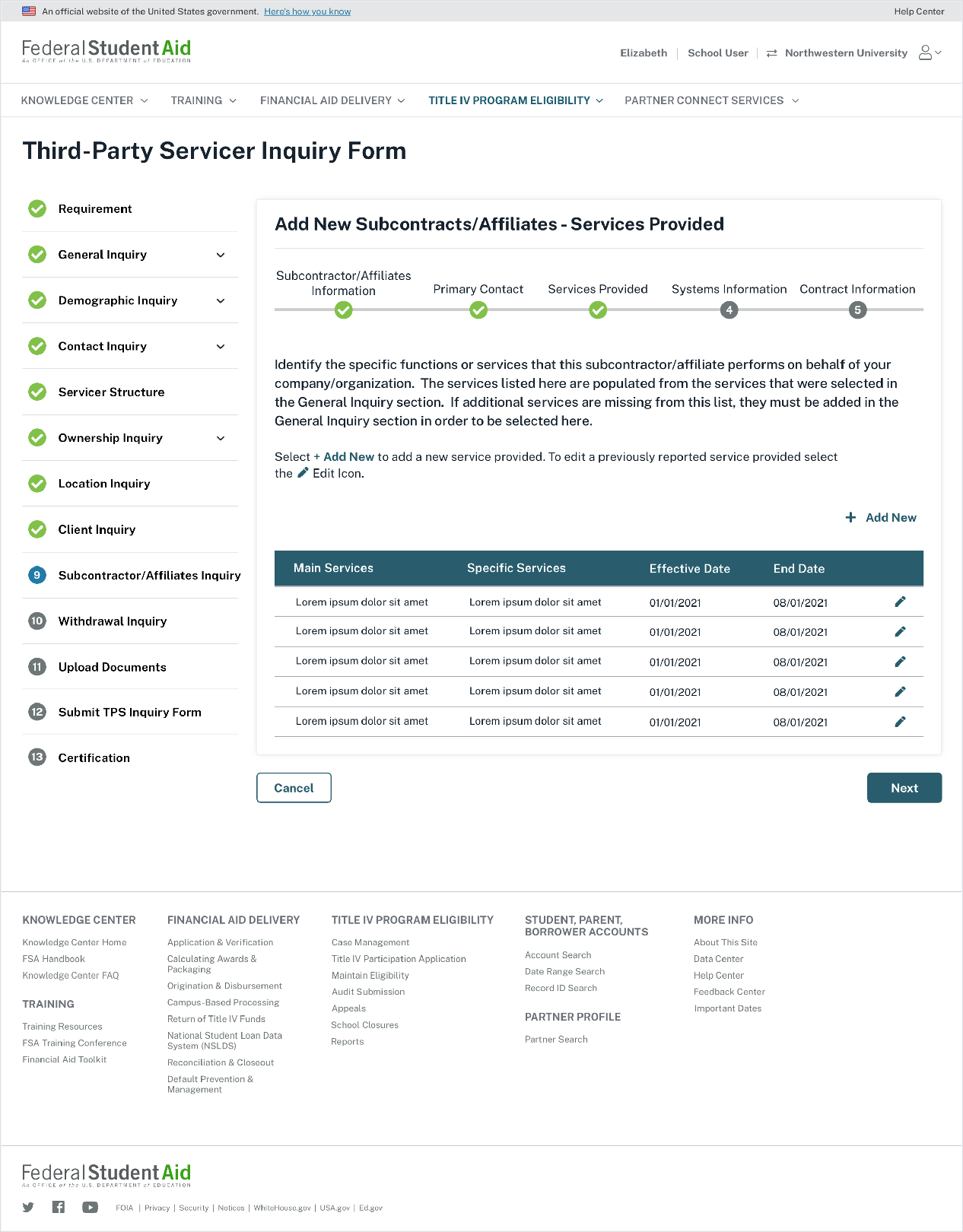 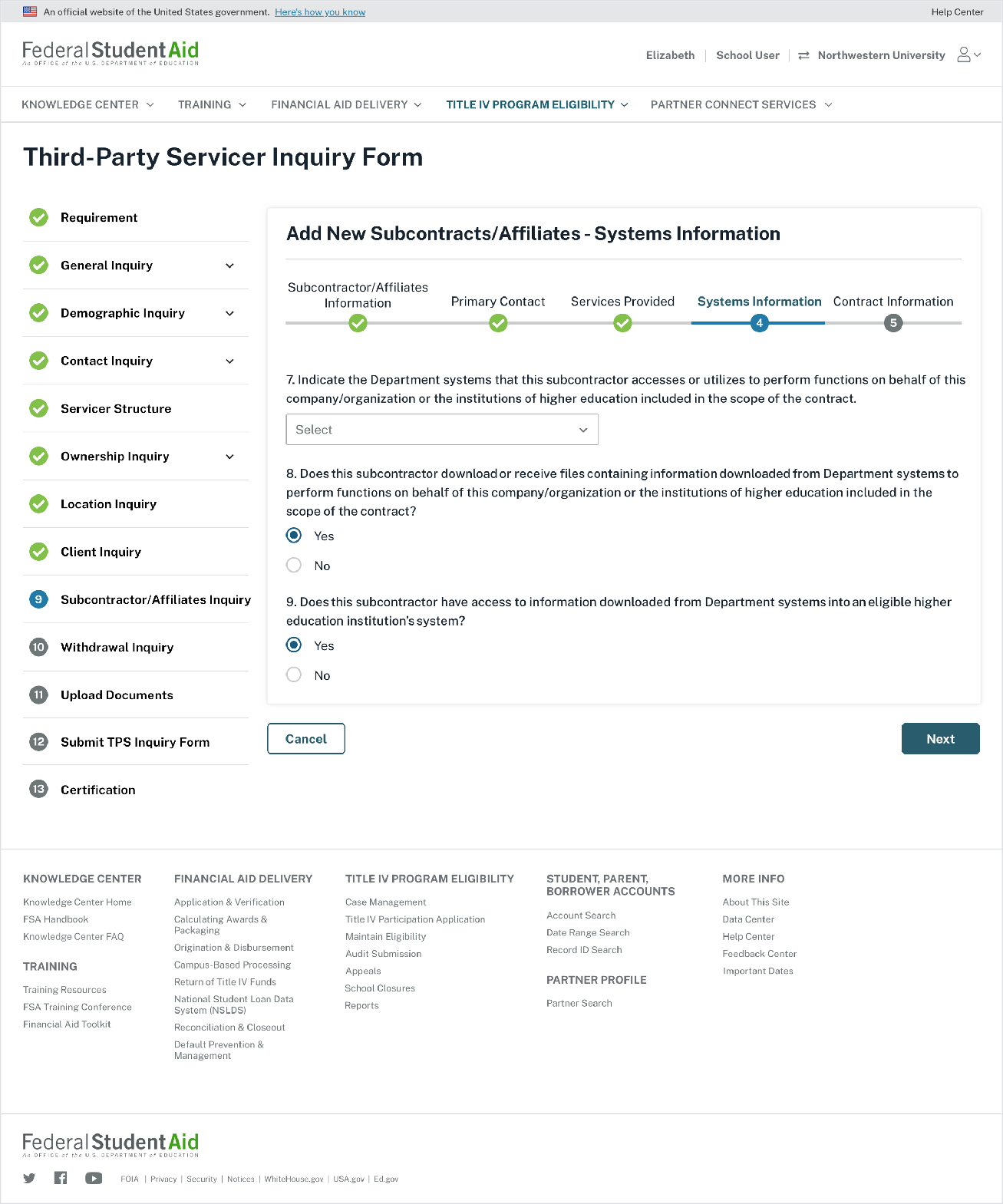 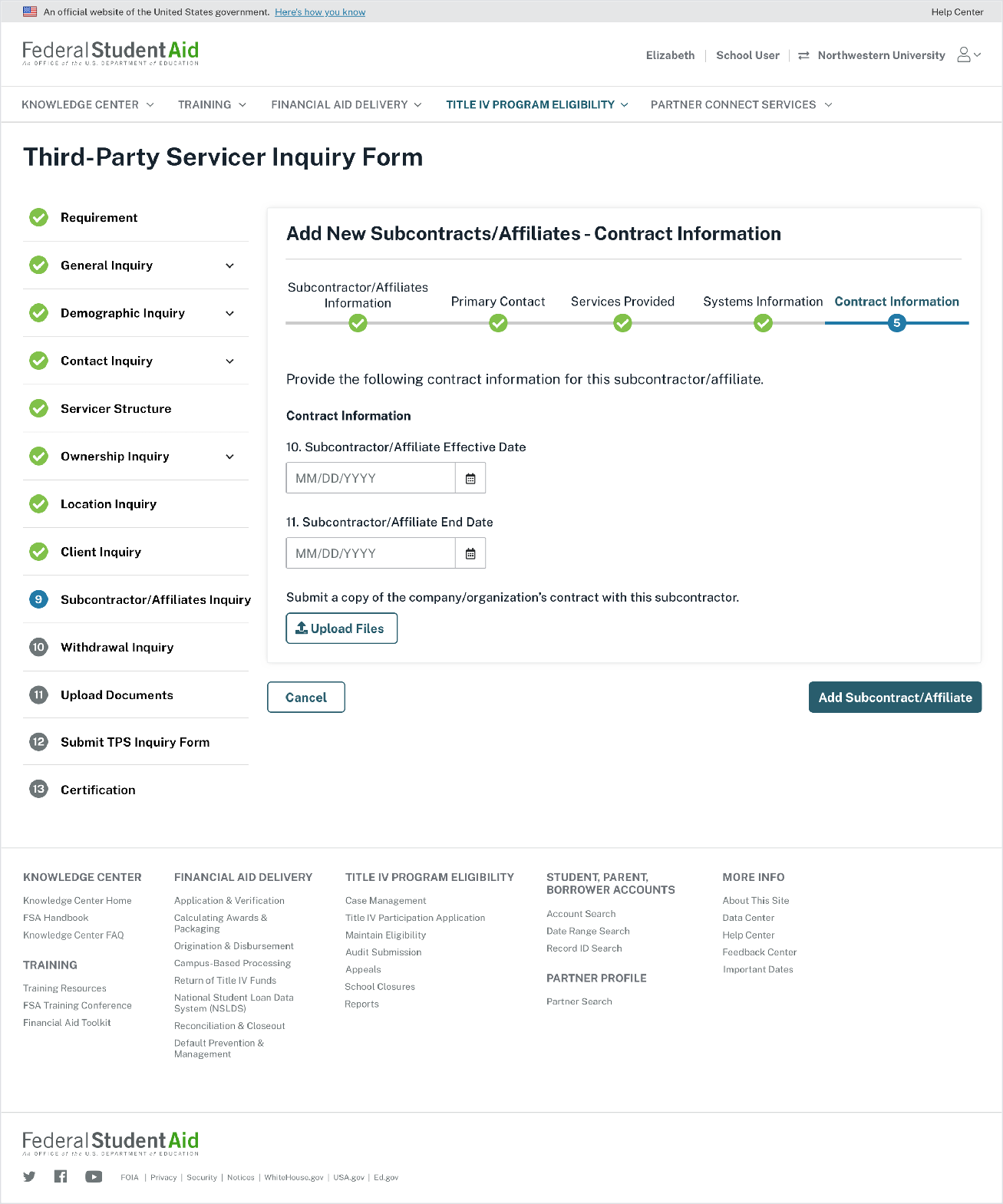 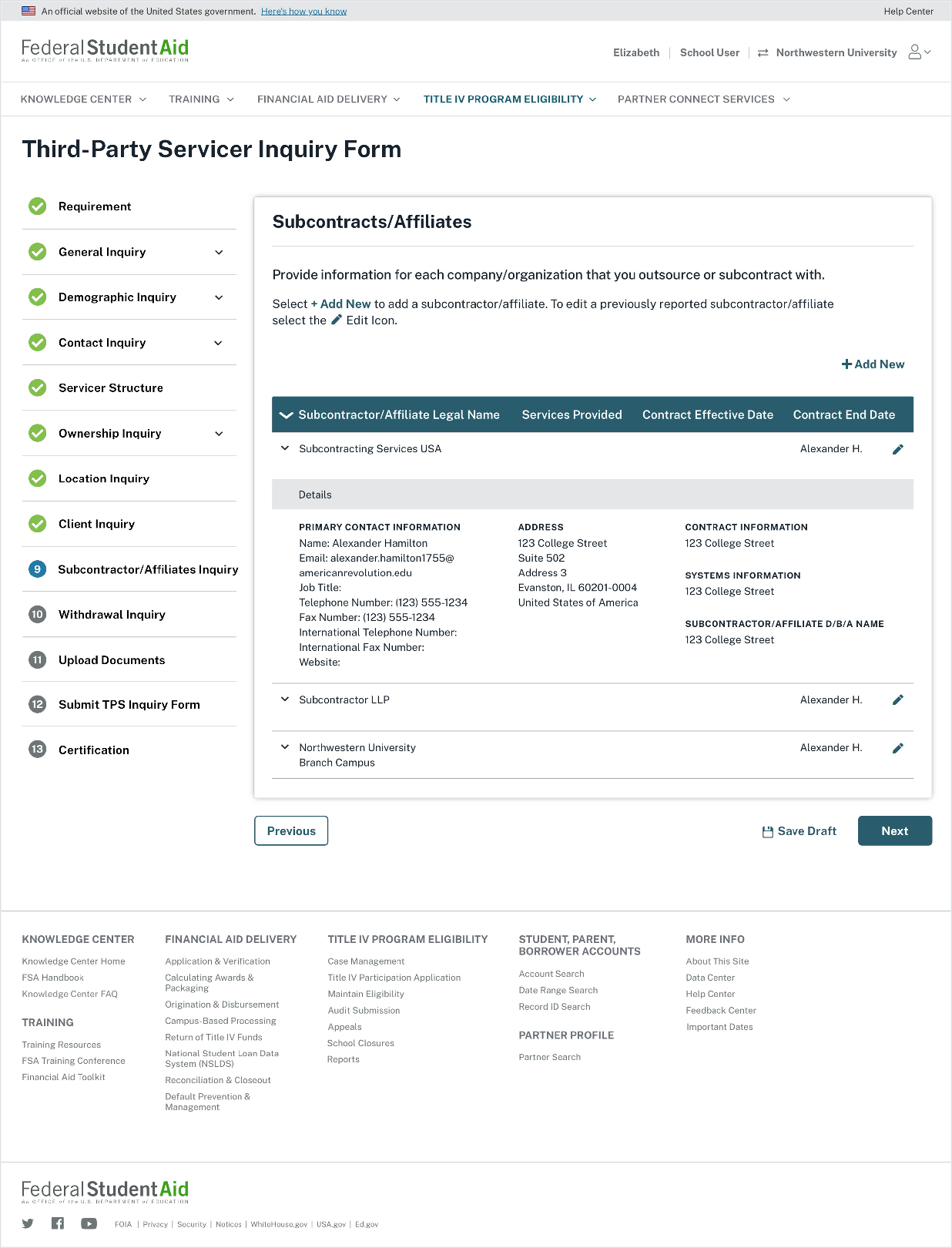 Withdrawal Inquiry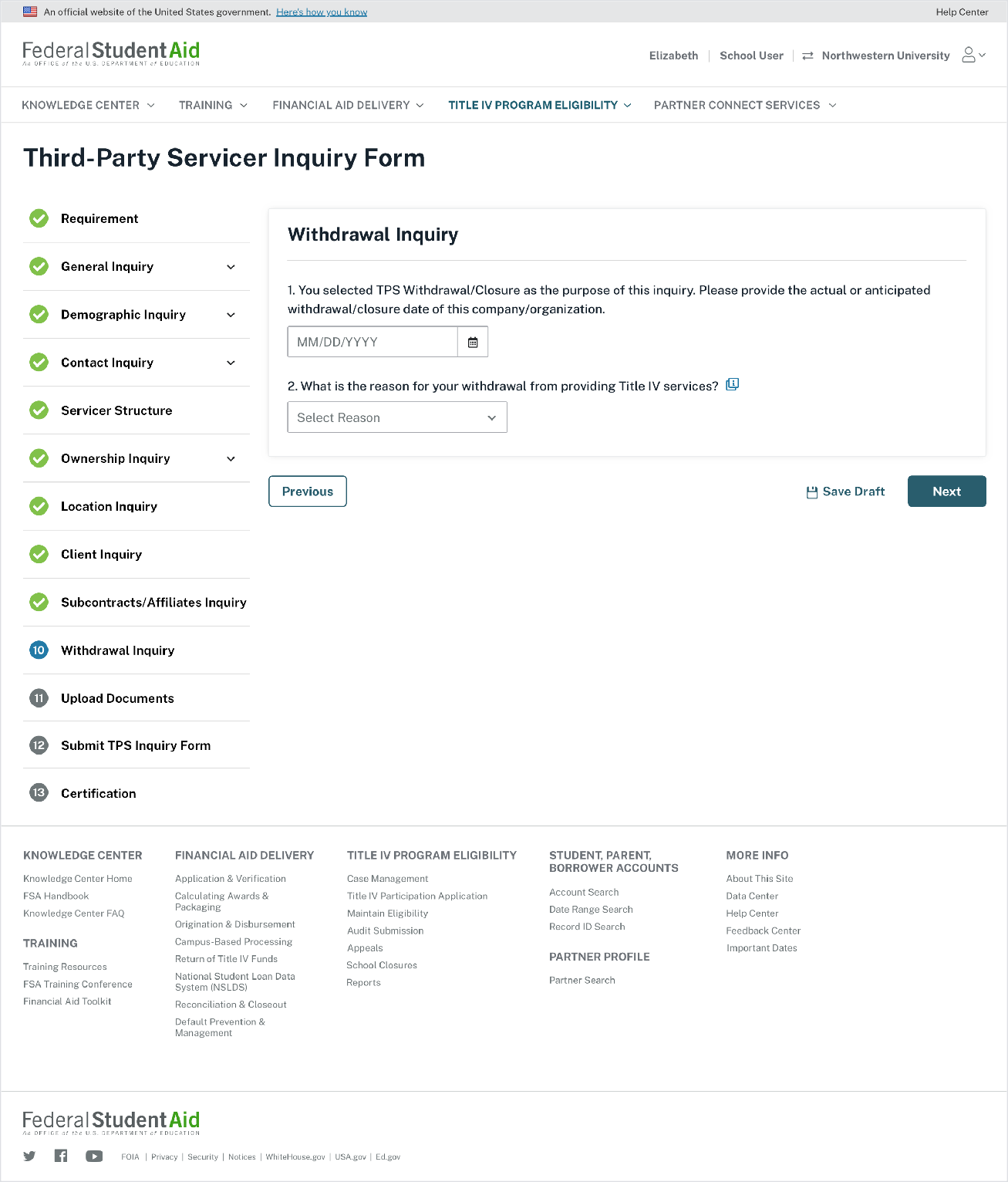 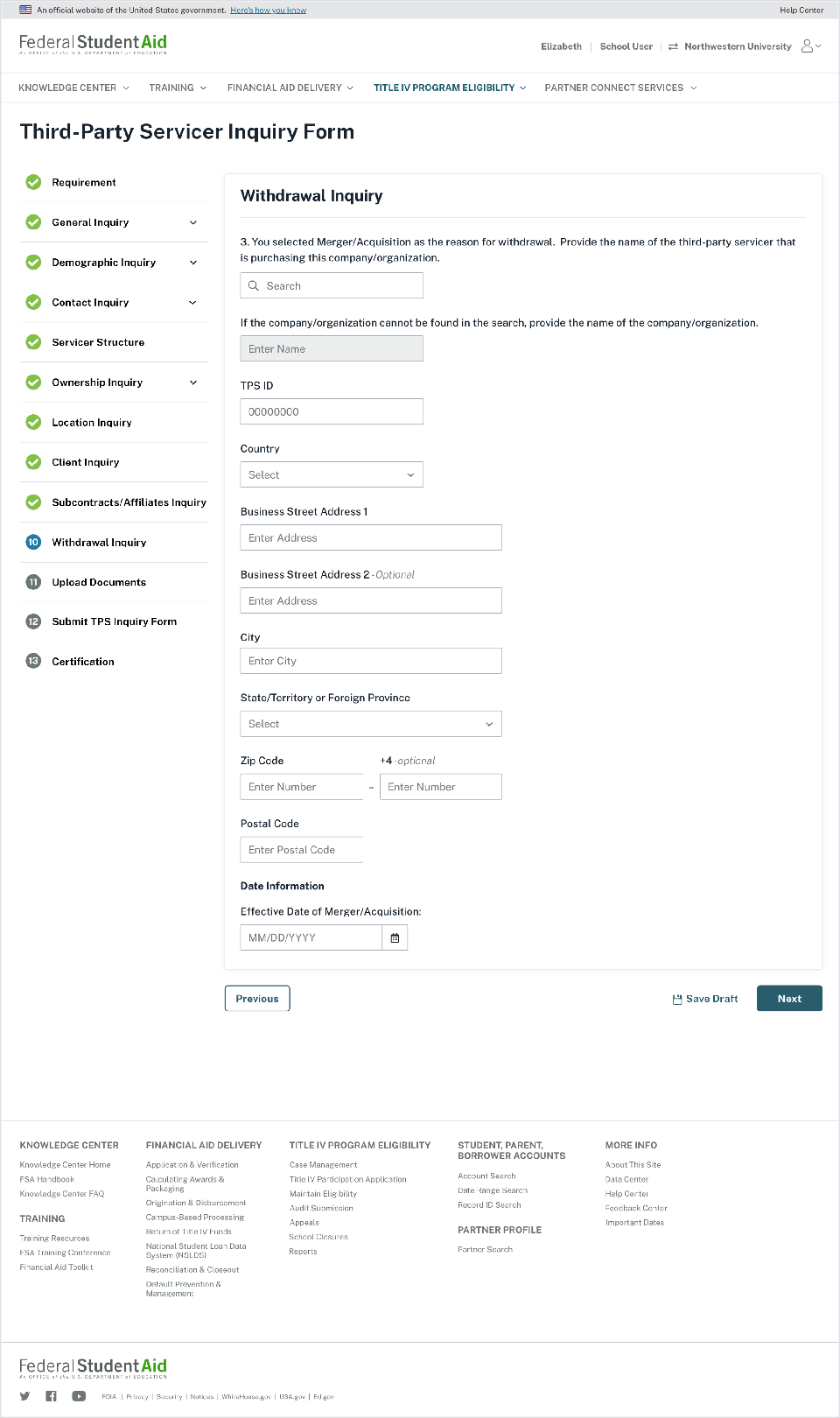 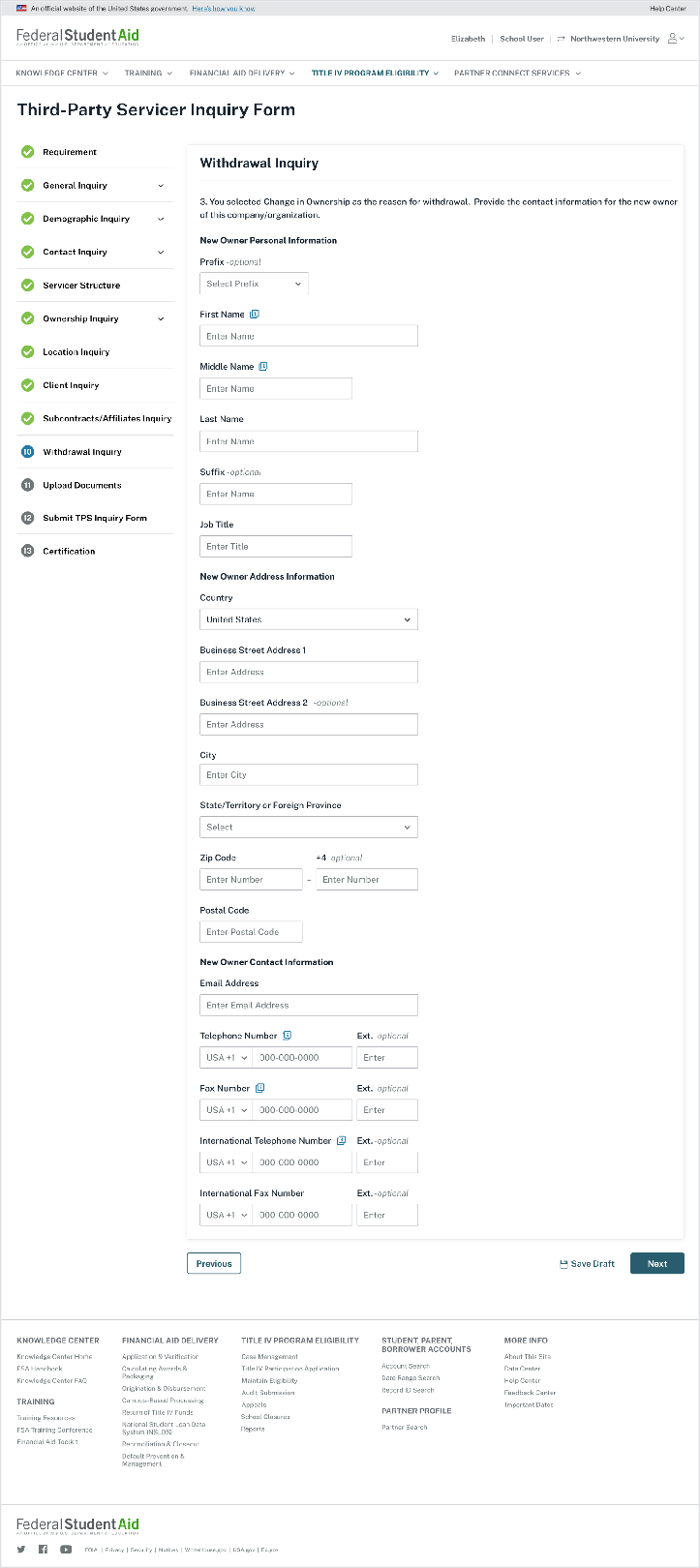 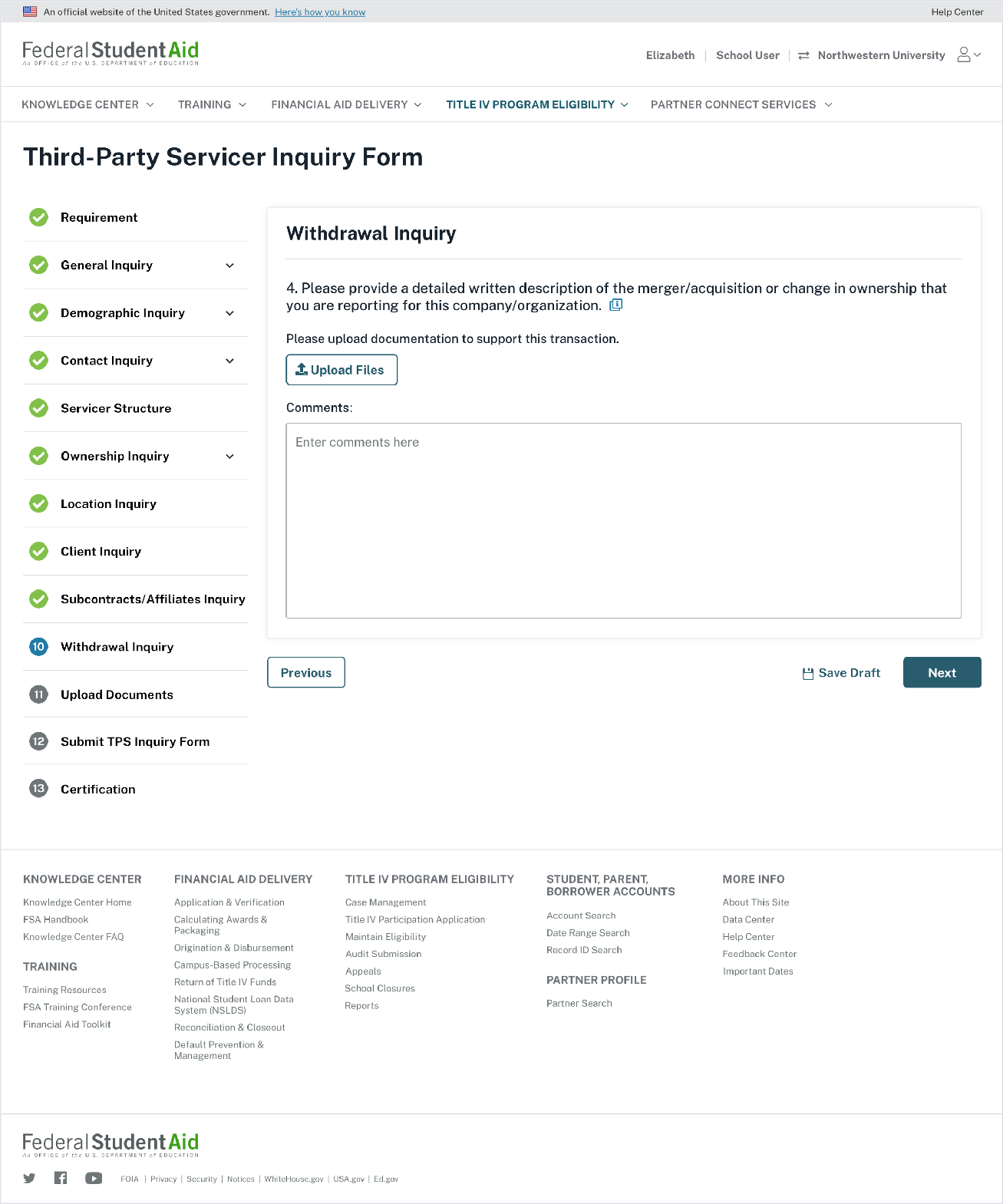 Upload Documents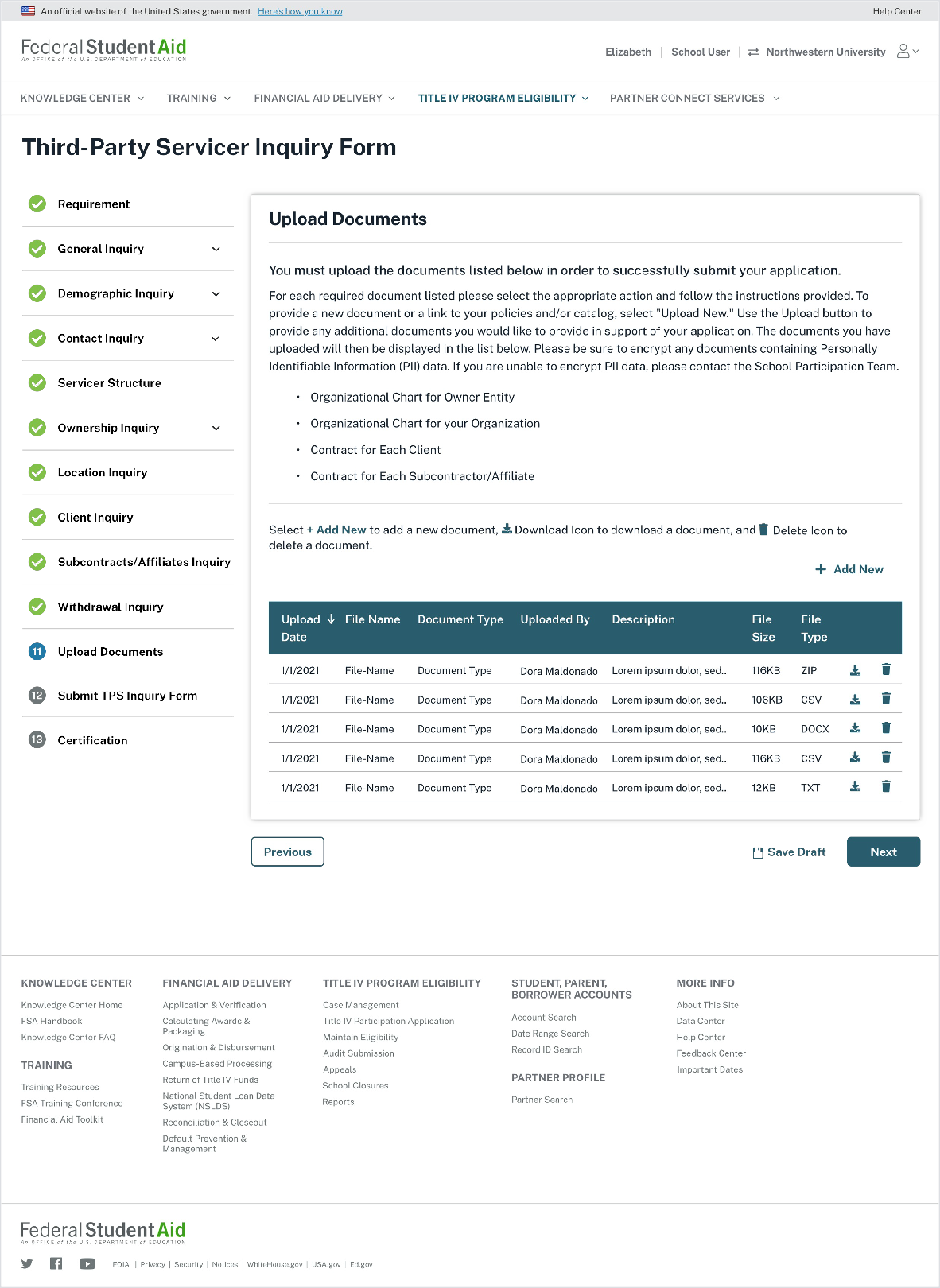 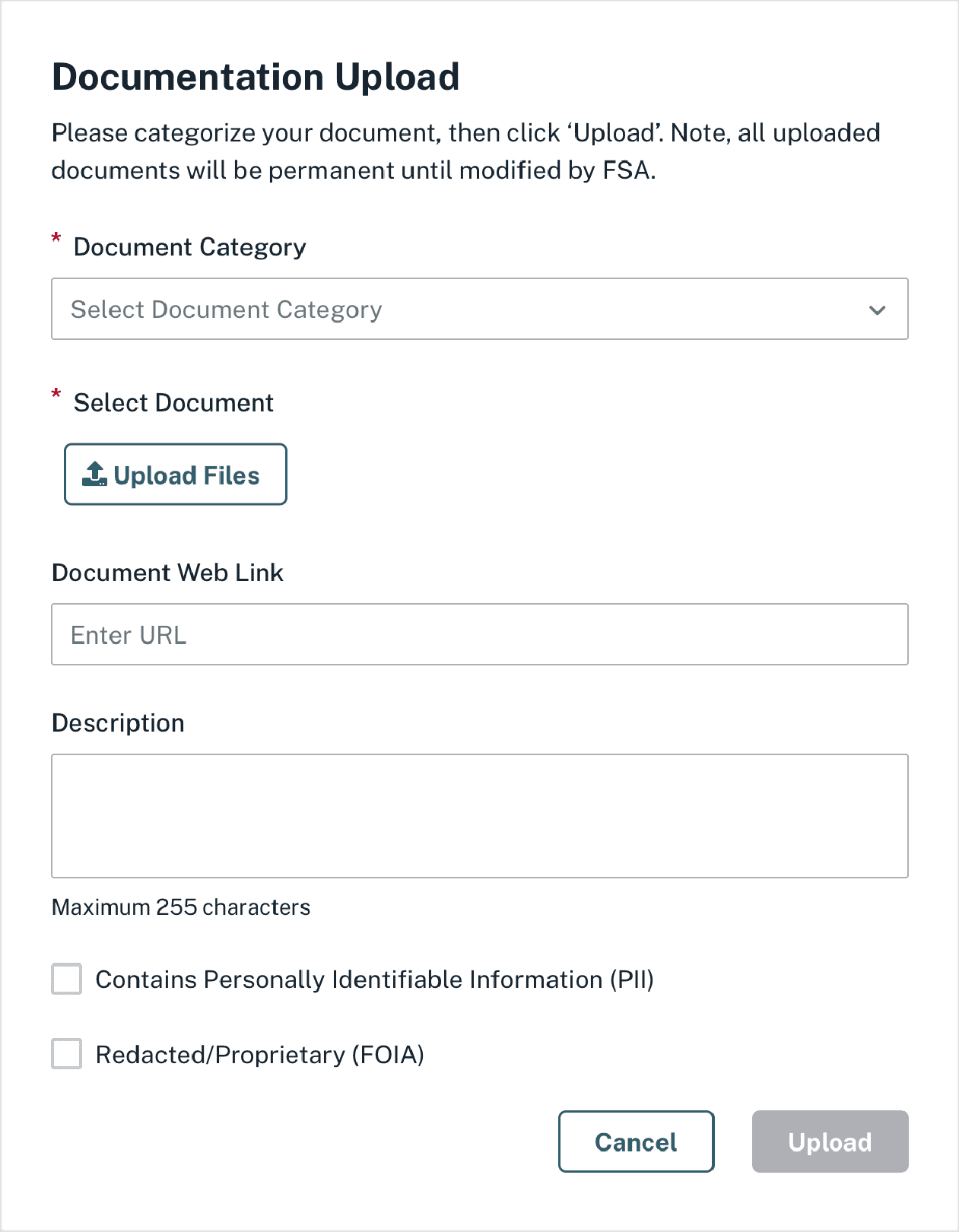 Submit TPS Inquiry Form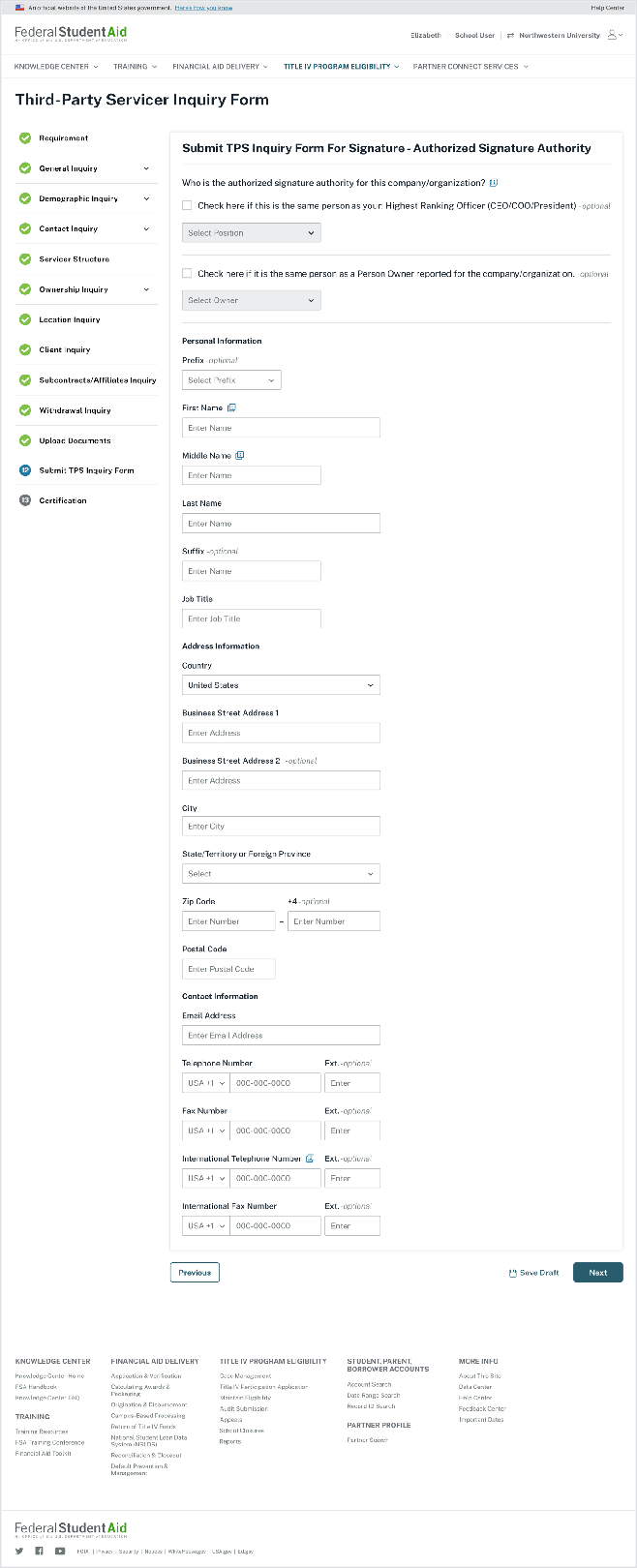 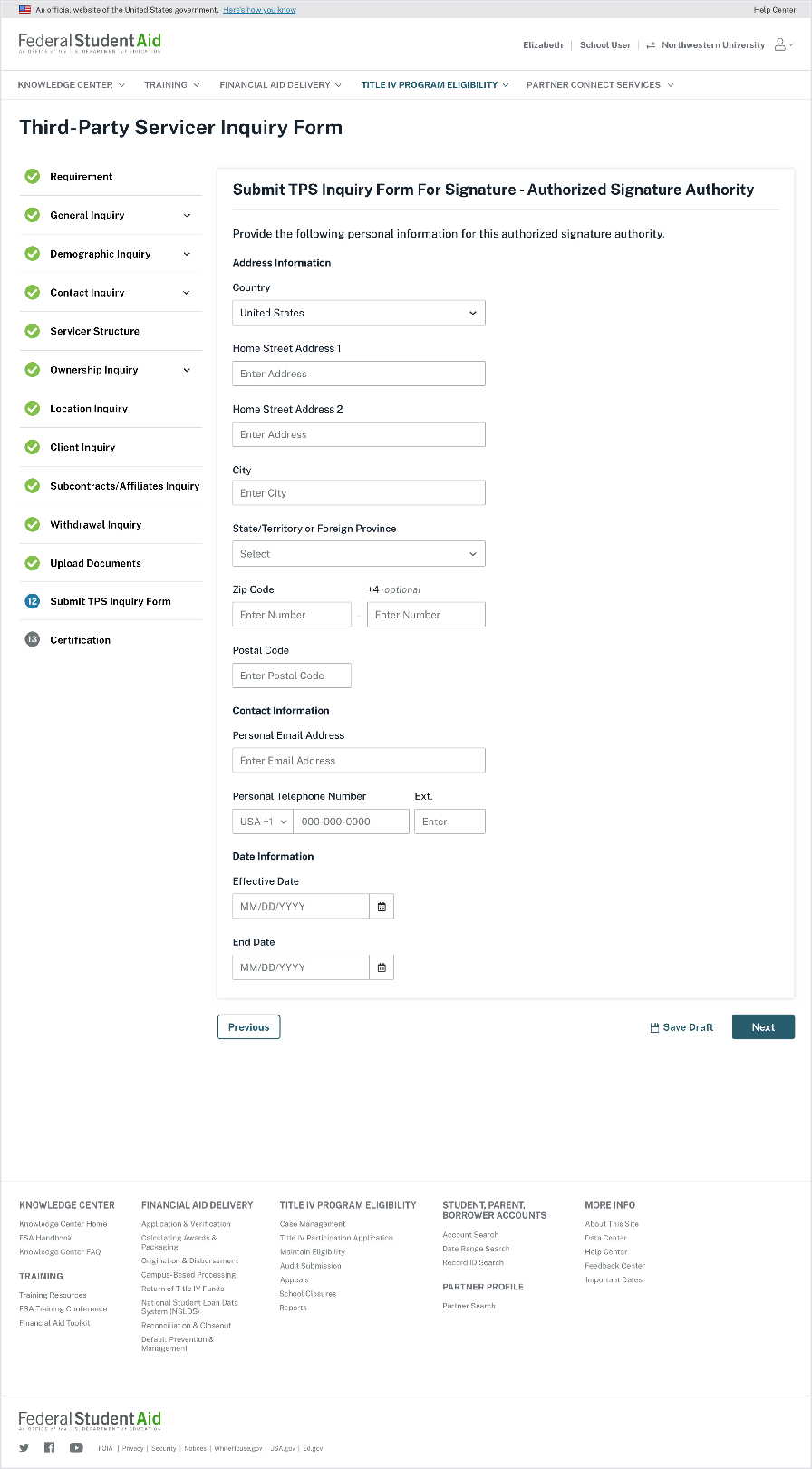 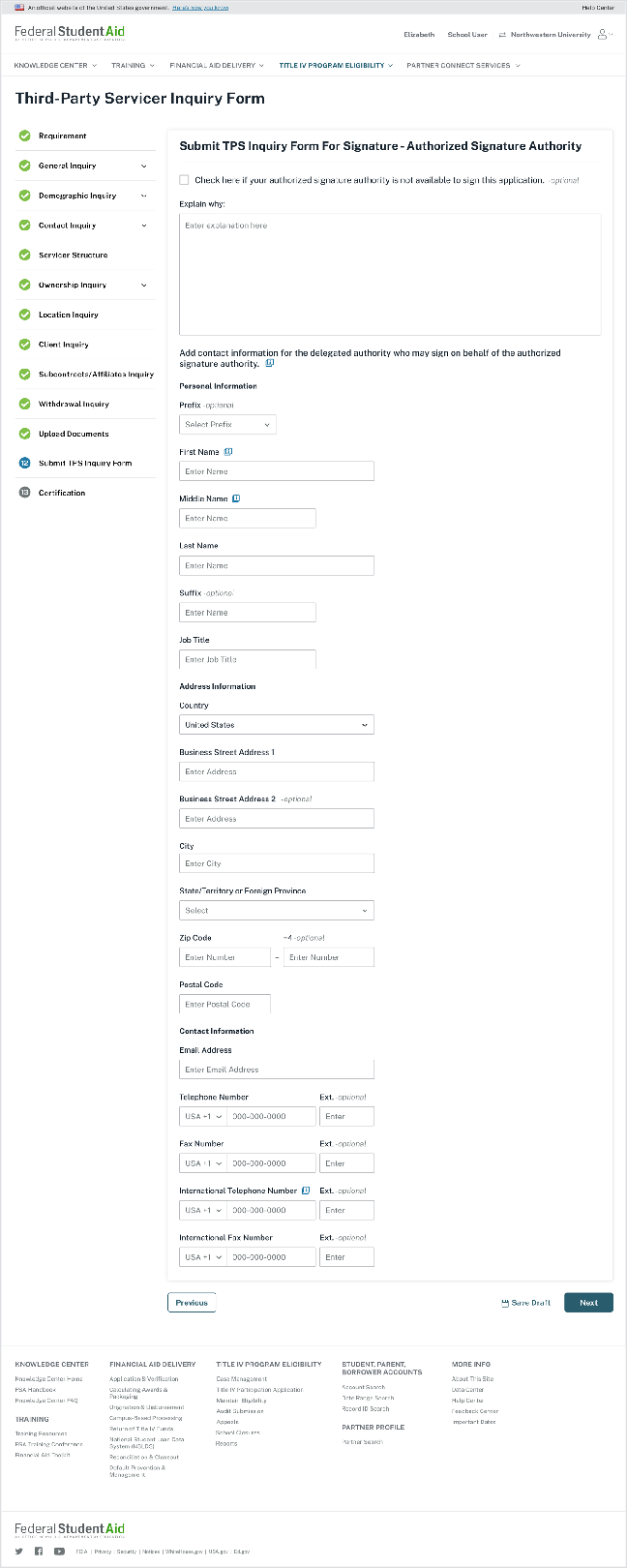 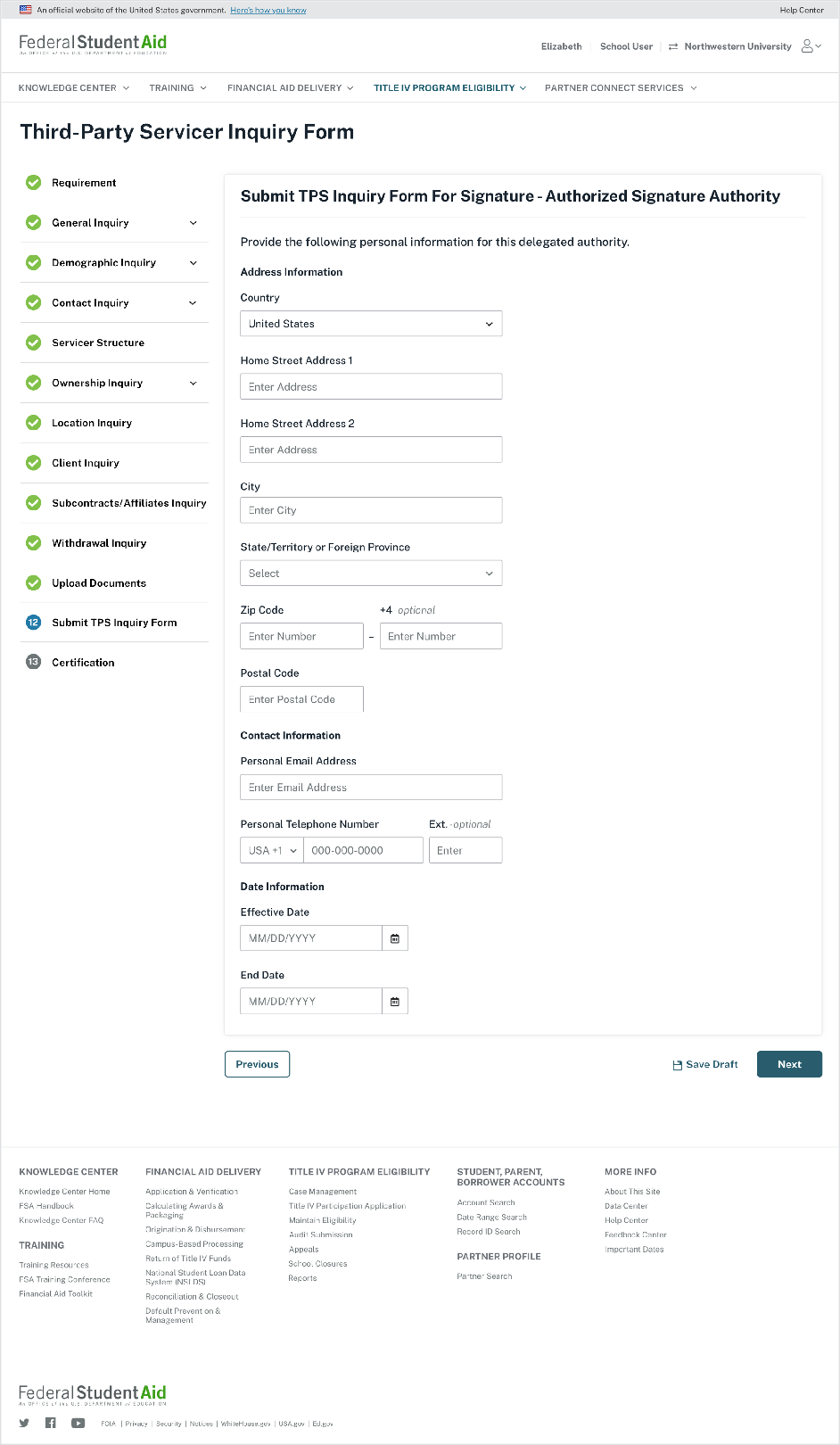 Certification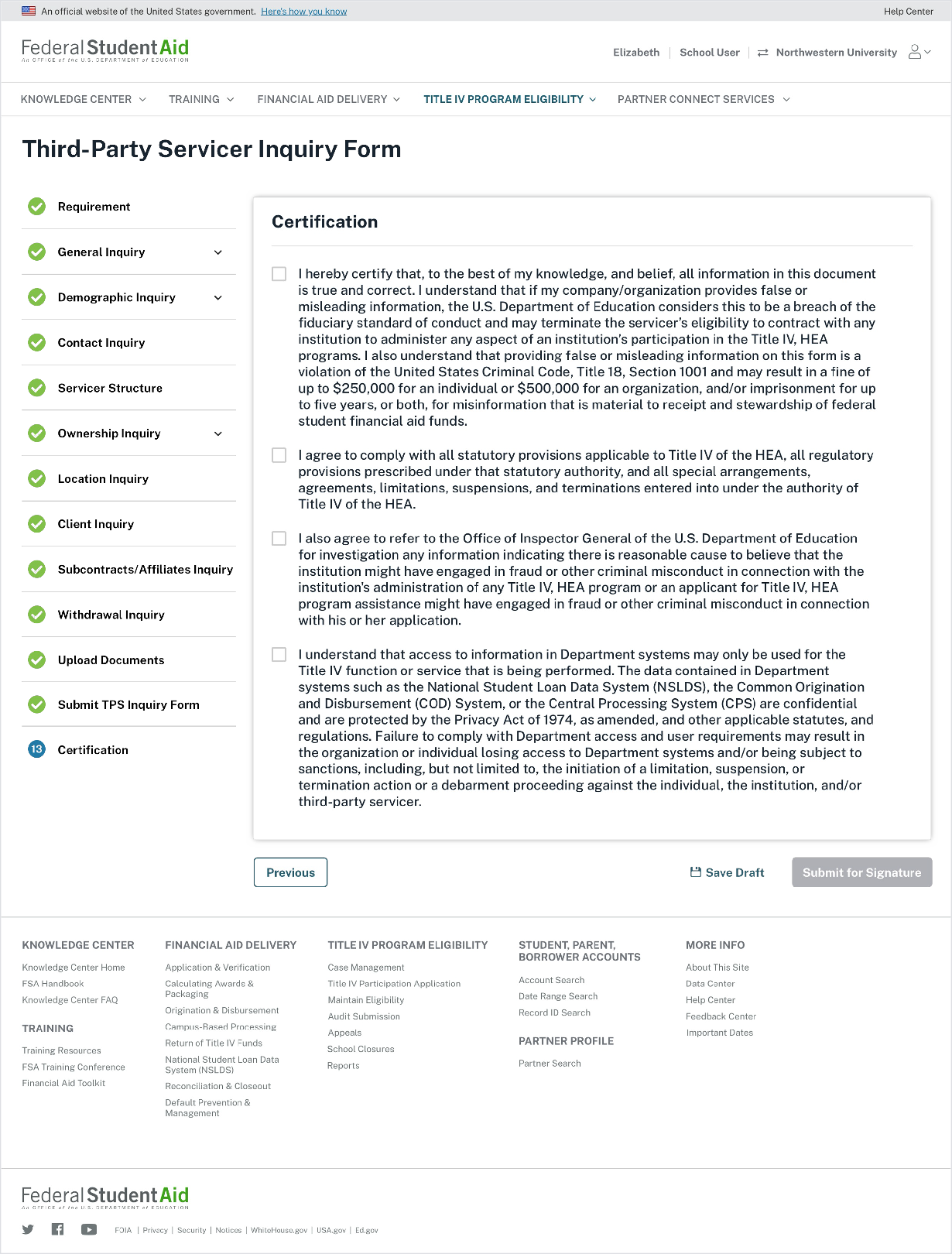 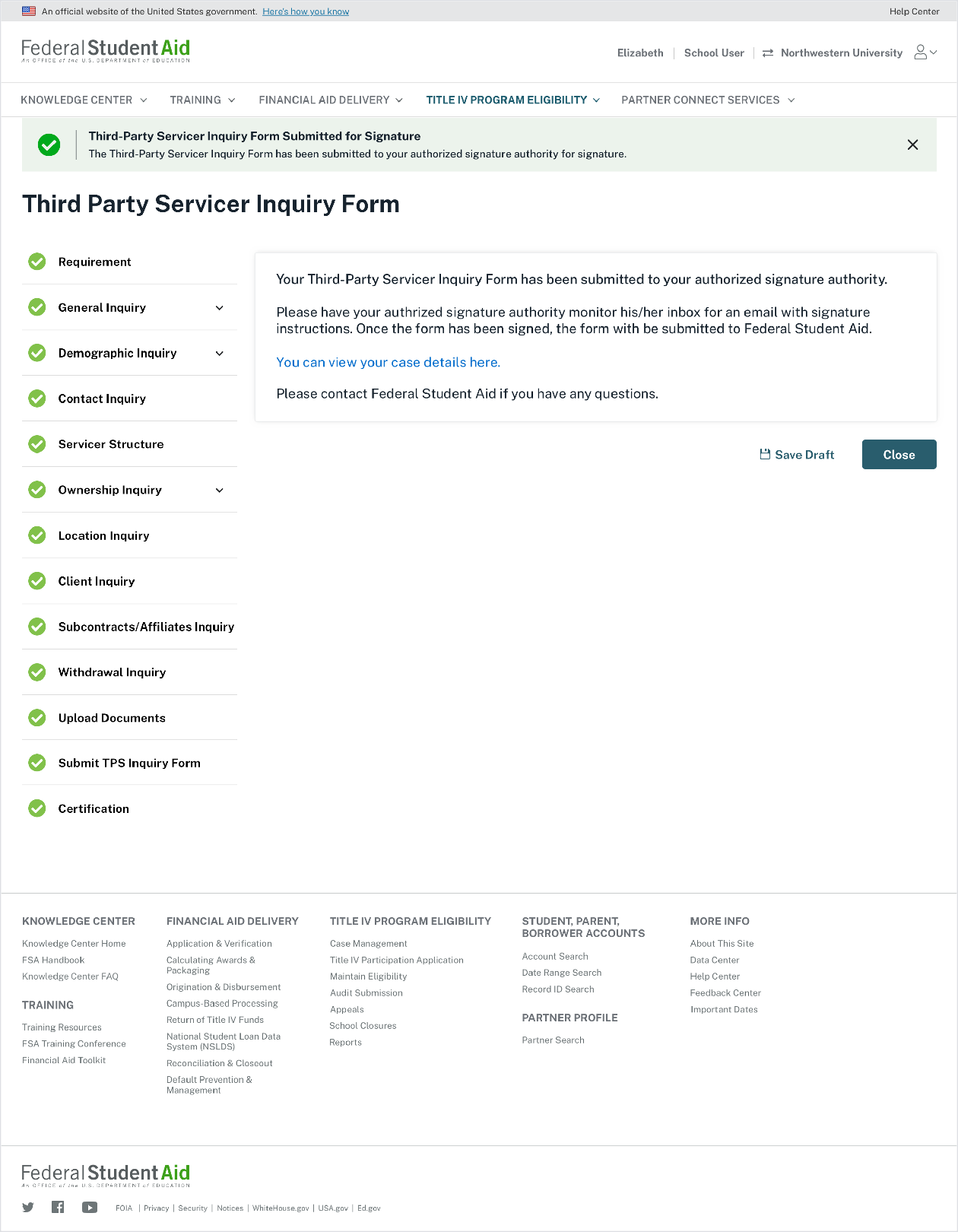 